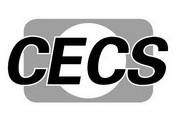 T/CECS ××-202×中国工程建设标准化协会标准园林绿化工程资料管理标准Management standard for documents of landscaping engineering（征求意见稿）××出版社中国工程建设标准化协会标准园林绿化工程资料管理标准Management standard for documents of landscaping engineeringT/CECS ××-202×××出版社201×  北京前  言根据中国工程建设标准化协会《关于印发<2019年第一批协会标准制订、修订计划>的通知》（建标协字[2019]12号）的要求，编制组经过深入调查研究，认真总结实践经验，并在广泛征求意见的基础上，制定本标准。本标准共分14章和3个附录，主要技术内容包括：总则、术语、基本规定、工程资料管理、工程资料分类与编号、工程准备阶段文件、监理资料、施工资料、竣工图、工程声像文件、竣工验收文件、电子文件与电子档案管理、工程资料组卷、工程资料的归档与移交等。请注意本标准的某些内容可能直接或间接涉及专利，本标准的发布机构不承担识别这些专利的责任。本标准由中国工程建设标准化协会建筑施工专业委员会归口管理，由×××负责具体技术内容的解释。本标准在执行过程中，如有需要修改或补充之处，请将有关资料和建议寄送解释单位（地址：×××，邮政编码：×××，邮箱：×××），以供修订时参考。主编单位：参编单位：主要起草人：主要审查人：目  次1  总则	12  术语	23  基本规定	34  工程资料管理	54.1  建设单位	54.2  勘察、设计单位	64.3  监理单位	64.4  施工单位	64.5  检测单位	74.6  其他单位	75  工程资料分类与编号	95.1  工程资料分类	95.2  工程资料编号	96  工程准备阶段文件	117  监理资料	127.1  编制类资料	127.2  签发类资料	137.3  记录类资料	148  施工资料	168.1  施工管理资料	168.2  施工技术资料	178.3  进度、造价资料	188.4  施工物资资料	198.5  施工记录资料	208.6  施工试验记录及检测资料	228.7  施工质量验收资料	238.8  施工验收资料	239  竣工图	2510  工程声像文件	2711  竣工验收文件	2812  电子文件与电子档案管理	2913  工程资料组卷	3014  工程资料的归档与移交	31附录A  园林绿化工程资料归档范围	33附录B  园林绿化工程分部（子分部）工程、分项工程划分	46附录C  园林绿化工程资料用表	49C.1  工程准备阶段文件用表	49C.2  监理资料用表	51C.3  施工资料用表	65本标准用词说明	158引用标准名录	159附：条文说明	160Contents1  General provisions	12  Terms	23  Basic requirements	34  Management of engineering documents	54.1  Construction unit	54.2  Survey design unit	64.3  Supervisory unit	64.4  Construction unit	64.5  Testing unit	74.6  Other unit	75  Classification and numbering of engineering documents	95.1  Classification of engineering documents	95.2  Numbering engineering documents	96  Pre-construction documents	117  Supervision documents	127.1  To compile the documents	127.2  Issuing class documents	137.3  Record type documents	148  Construction documents	168.1  Construction management documents	168.2  Construction technical documents	178.3  Progress and cost documents	188.4  Construction material documents	198.5  Construction records documents	208.6  Tests and testing documents of construction	228.7  Construction quality acceptance documents	238.8  Construction acceptance documents	239  As-built drawing	2510  Engineering audio and video documents	2711  Handing over documents	2812  Electronic files and electronic archives management	2913  Classify and organize documents	3014  Filing and handover	31Appendix  A  Filing range of landscaping engineering documents	33Appendix  B  Divisional project and itemized project for landscaping engineering	46Appendix  C  landscaping engineering documents forms	49C.1  Pro-construction documents forms	49C.2  Project supervision documents forms	51C.3  Constructing documents forms	65Explanation of wording in this standard	158List of quoted standards	159Addition：explanation of provisions	1601  总  则1.0.1  为规范园林绿化工程资料管理，提高园林绿化工程建设管理水平，统一工程资料归档范围，建立真实、完整、准确的工程档案，制定本标准。1.0.2  本标准适用于新建、改建、扩建的公园绿地、防护绿地、广场用地、附属绿地、区域绿地，以及对城市生态和景观影响较大建设项目的配套绿化的工程资料管理。1.0.3  园林绿化工程资料管理除应执行本标准外，尚应符合国家现行有关标准的规定。2  术  语2.0.1  园林绿化    landscaping在一定地域内运用工程技术和艺术手段，通过因地制宜地改造地形、整治水系、栽种植物、营造建筑和布置园路等，实现绿地功能，而形成工程实体的建设活动。2.0.1  园林绿化工程    landscaping engineering新建、改建、扩建公园绿地、防护绿地、广场用地、附属绿地、区域绿地，以及对城市生态和景观影响较大建设项目的配套绿化，包括绿化种植工程、园林景观构筑物及其他造景工程、园林铺地工程、园林给排水工程、园林用电工程、园林智能工程等。2.0.2  园林绿化工程资料    documents of landscaping engineering在园林绿化工程建设过程中形成的各种形式信息记录的统称，简称工程资料。2.0.3  园林绿化工程资料管理    management for documents of landscaping engineering园林绿化工程资料的填写、编制、审核、审批、收集、整理、组卷、移交与归档等工作的统称，简称工程资料管理。2.0.4  原生电子文件    native electronic documents直接通过计算机和数字设备生成，以数码形式存储于磁带、磁盘、光盘等载体，依赖计算机等数字设备阅读、处理，记录和反映项目建设和管理各项活动的文件。区别于传统纸质文件通过数字化扫描而形成的电子文件。3  基本规定3.0.1  工程资料应与工程建设过程同步形成，不得事后补编，并应真实反映园林绿化工程的建设情况和实体质量。【条文说明】3.0.1  由于建设工程建设规模大，跨越时间长，事后形成的资料有可能记录不全，有的甚至故意掩盖施工过程的真实情况，因此本条要求工程资料的形成应与工程建设过程同步，不得后补，以进一步保证资料的真实性。3.0.2  工程资料内容应真实准确，验收结论应明确，签字盖章应齐全。【条文说明】3.0.2  本条是对工程资料卷面质量的要求，没有相关人员及单位的签字盖章的工程资料没有任何留存的价值和意义。本条规定工程资料签字盖章应齐全，并非要求所有的资料都要既有签字又有盖章，而是要根据工程资料的特性和表格的要求，区别对待。工程资料除有明确要求须加盖单位公章外，根据规定和需要也可加盖项目机构的印章或其他专用章，具体应根据工程资料的实际情况确定。3.0.3  组卷、归档的工程资料应为原件。当不能提供原件时，应在复印件上加盖单位印章，并应有经办人签字及日期、注明原件存放处。【条文说明】3.0.3  工程资料使用原件是本标准对工程资料的基本要求之一，应优先选择。考虑到参与工程建设的单位多，资料来源的途径不同，每个项目对文件份数的要求可能有所不同，以及有时某些资料难以取得原件等实际情况，本标准也允许在工程资料中使用复印件，但考虑到复印件更加易于造假的特点，本标准对工程资料复印件提出了明确要求。3.0.4  工程资料不得随意修改，当需要修改时，应实行划改，并由划改人签署。3.0.5  实行施工总承包管理的园林绿化工程项目，各分包单位应将本单位形成的工程资料整理、组卷后移交总包单位，总包单位应负责收集、汇总各分包单位形成的工程资料，并应向建设单位移交。3.0.6  建设单位应建立工程各方主体项目负责人质量终身责任信息档案，工程竣工验收合格后移交城建档案管理机构。工程开工建设前，建设、勘察、设计、施工、监理单位法定代表人应签署授权书，明确本单位项目负责人。项目负责人应在办理工程质量监督手续前签署工程质量终身责任承诺书。【条文说明】3.0.6  本条是依据《建筑工程五方责任主体项目负责人质量终身责任追究暂行办法》（建质[2014]124号）文件提出的相关要求。3.0.7  工程资料的形成、收集和整理宜采用计算机管理，宜编制一套电子档案，随纸质档案一并移交城建档案管理机构。工程资料电子文件签署了具有法律效力的电子印章或电子签名的，电子文件与纸质文件具有同等效力，可以电子形式作为凭证使用。【条文说明】3.0.7  《全国档案事业“十三五”规划纲要》要求推进增量档案电子化和开发电子档案“单套制”、“单轨制”试点。《电子签名法》规定可靠的电子签名与手写签名或者盖章具有同等的法律效力。《国务院关于在线政务服务的若干规定》规定加盖电子印章的电子材料合法有效，除法律、行政法规另有规定外，电子文件不再以纸质形式归档和移交。开展电子档案“单套制”、“单轨制”管理接收的电子档案是指加盖电子印章与纸质档案具有同等法律效力的档案。3.0.8  园林绿化工程宜采用信息化技术进行管理。原生电子文件应在签名、签章处有相应的电子签名和电子印章。3.0.9  运用BIM技术设计、施工的园林绿化工程，建设单位应向城建档案管理机构移交符合现行国家标准《建筑信息模型设计交付标准》GB/T 51301的BIM模型文件和电子档案文件。【条文说明】3.0.9  每一次交付的模型、图纸、文件要一一对应，避免出现三者不一致。3.0.10  园林绿化工程中的房屋建筑工程及市政基础设施工程资料管理，可参照房屋建筑工程及市政基础设施工程相关标准执行。4  工程资料管理4.1  建设单位4.1.1  建设单位在与勘察、设计、施工、监理等单位签订协议、合同时，应明确工程资料的编制套数、编制费用及承担单位、工程资料的质量要求和移交时间等内容。4.1.2  建设单位应向勘察、设计、施工、监理等单位提供与建设工程有关的原始资料。原始资料应真实、准确、齐全。【条文说明】4.1.2  一般情况下，建设单位根据委托任务应向勘察单位提供如勘察任务书、项目规划总平面图、地下管线、地下构筑物、地形地貌等在内的基础资料；向设计单位提供政府有关部门批准的项目建议书，可行性研究报告等立项文件，设计任务书，有关城市规划、专业规划设计条件，勘察成果及其他基础资料；向施工单位提供概算批准文件，建设项目正式列入国家、部门或地方年度固定资产投资计划，建设用地的征用资料，有能够满足施工需要的施工图纸及技术资料，建设资金和主要工程材料、设备的来源落实资料，建设项目所在地规划部门批准文件，施工现场完成“三通一平”的平面图等资料；向工程监理单位提供的原始资料除包括给施工单位的资料外，还要有建设单位与施工单位签定的承包合同文本。4.1.3  建设单位应收集、整理建设项目各环节的工程文件，并应在建设工程竣工验收后，按规定向建设行政主管部门或城建档案管理机构移交建设项目档案。4.1.4  建设单位应负责监督和检查各参建单位工程资料的形成、积累和组卷工作。对需建设单位签认的工程资料应签署意见。4.1.5  建设单位在收到工程竣工报告后，建设单位项目负责人应组织勘察、设计、施工、监理等单位项目负责人进行竣工验收，制定竣工验收方案，并形成竣工验收文件。【条文说明】4.1.5  单位工程竣工验收应由建设单位项目负责人组织，由于勘察、设计、施工、监理单位都是责任主体，因此各单位项目负责人应参加验收。考虑到施工单位对工程负有直接生产责任，而施工项目部不是法人单位，故施工单位的技术、质量负责人也应参加验收。4.1.6  工程竣工验收合格后，建设单位应提出工程竣工验收报告。工程竣工验收报告应包括工程概况，建设单位执行基本建设程序情况，对工程勘察、设计、施工、监理等方面的评价，工程竣工验收时间、程序、内容和组织形式，工程竣工验收意见等内容。4.1.7  列入城建档案管理机构接收范围的工程，在工程竣工验收后建设单位应在规定时间内向当地城建档案管理机构移交一套符合规定的工程档案。【条文说明】4.1.7  《城市建设档案管理规定》（中华人民共和国建设部令第90号）规定：对改建、扩建和重要部位维修的工程，建设单位应当组织设计、施工单位据实修改、补充和完善原建设工程档案。凡结构和平面布置等改变的，应当重新编制建设工程档案，并在工程竣工后三个月内向城建档案馆报送。4.1.8  实行设计采购施工总承包的项目，工程总承包企业应建立与工程总承包项目相适应的项目管理组织，并应行使项目管理职能、实行项目经理负责制，项目部应按规定将设计、采购、施工和试运行阶段形成的工程资料进行归档。【条文说明】4.1.8  本条系依据现行国家标准《建设项目工程总承包管理规范》GB/T 50358的有关规定，对EPC项目工程资料管理的相关要求。4.1.9  未实行监理的园林绿化工程，建设单位的相关人员应履行本标准涉及的监理职责。【条文说明】4.1.9  根据《建设工程监理范围和规模标准规定》（建设部令第86号），对国家重点建设工程、大中型公用事业工程等必须实行监理。对于该规定包含范围以外的工程，也可由建设单位完成相应的施工质量控制及验收工作。4.2  勘察、设计单位4.2.1  勘察、设计单位应按合同要求提供勘察、设计文件。4.2.2  对需勘察、设计单位参加验收和签认的工程资料，勘察、设计单位应参加验收并签署意见。4.2.3  设计单位应就审查合格的施工图设计文件向施工单位进行设计交底。【条文说明】4.2.3  设计单位有责任将设计的意图、特殊的工艺要求、以及建筑、结构、设备等各专业在施工中的难点、疑点和容易发生的问题等向施工单位作说明，并负责解释施工单位对设计图纸的疑问。4.2.4  勘察、设计单位应参与建设工程质量事故分析，并应对因勘察、设计造成的质量事故，提出相应的技术处理方案。4.2.5  工程竣工验收前，勘察、设计单位应向建设单位出具工程质量检查报告。4.3  监理单位4.3.1  监理单位应建立、完善监理资料管理制度，宜设专人对监理资料进行管理。4.3.2  监理单位应在施工阶段对施工资料的形成、收集、组卷和归档进行监督、检查。4.3.3  监理单位应负责审查施工组织设计、专项方案，签认工程开工令、工程款支付证书、工程材料进场报验、工程测量放线、隐蔽工程验收检查等工作，组织检验批、分项、分部（子分部）工程质量验收和单位（子单位）工程竣工预验收等工作。4.3.4  监理单位应对工程进行质量评估，提供完整且符合要求的监理资料，并应出具工程质量评估报告。4.3.5  监理单位应整理、分类汇总监理资料，并应按规定组卷，形成监理档案，向有关单位和部门移交。4.4  施工单位4.4.1  施工单位应负责施工资料的管理工作，项目负责人应对施工资料管理负总责，并设置专职资料员对施工资料进行管理。4.4.2  施工单位现场专业人员的工作职责，应符合现行行业标准《建筑与市政工程施工现场专业人员职业标准》JGJ/T 250的有关规定。4.4.3  施工单位应负责审查并汇总各分包单位编制的施工资料，分包单位应负责分包范围内施工资料的收集和整理，移交总包单位，并应对施工资料的真实性、完整性和有效性负责。4.4.4  施工单位应按工程合同中约定的份数和规定的时间，向建设单位提交完整、准确、经施工单位项目负责人审批的施工资料，并应对施工资料的真实性、完整性和有效性负责。4.4.5  施工单位应在工程完工后对工程质量进行检查，确认工程质量符合工程建设强制性标准、设计文件及合同要求后，编制工程竣工报告等资料。4.5  检测单位4.5.1  检测单位应建立健全质量保证体系，实行技术负责人负责制，严格按照国家有关规定进行工程质量检测或试验工作。4.5.2  检测单位应负责出具真实、完整的检测报告或试验报告，并保留相关原始记录，应建立检（试）验报告存档记录并应由专人负责管理。检测单位应对其出具的检测报告真实性承担相应的法律责任。4.5.3  检测单位应参与、配合有关部门处理工程质量事故的调查工作。4.6  其他单位4.6.1  预拌混凝土供应单位应向使用方提供下列资料：1  混凝土配合比通知单；2  混凝土开盘鉴定；3  混凝土性能检测报告；4  混凝土质量合格证；5  混凝土运输单；6  合同规定的其他资料。【条文说明】4.6.1  本条根据各地施工现场对采用预拌混凝土的管理要求，规定了预拌混凝土生产单位应向工程施工单位提供的主要技术资料。本条所指其他资料应在合同中约定，主要是指当工程结构有要求时，应提供混凝土氯化物和碱总量计算书、砂石碱活性试验报告等。4.6.2  结构及重要构件进场时，构件生产单位应提供相关质量证明文件。质量证明文件应包括下列内容：1  出厂合格证；2  混凝土等主要材料性能检测报告；3  合同要求的其他质量证明文件。4.6.3  工程附属设备设施供应单位应提供相关质量证明文件。质量证明文件应包括下列内容：1  出厂合格证；2  质量安全检测报告；3  设备安全操作和维护保养说明文件；4  合同要求的其他质量证明文件。5  工程资料分类与编号5.1  工程资料分类5.1.1  工程资料按资料特性和形成、收集、整理单位不同，可分为：工程准备阶段文件、监理资料、施工资料、竣工图、工程声像文件、竣工验收文件。5.1.2  工程资料的类别、名称应符合本标准附录A的有关规定。【条文说明】5.1.2  附录A中的“工程资料名称”可根据工程实际情况增减或细化。5.2  工程资料编号5.2.1  工程资料应有编号，编号应与工程资料的形成、收集同步生成。5.2.2  工程准备阶段文件宜按本标准附录A表A.0.1中规定的类别和形成时间顺序编号。5.2.3  监理资料宜按本标准附录A表A.0.2中规定的类别和形成时间顺序编号。5.2.4  施工资料中的施工管理资料、施工技术资料、进度、造价资料、施工物资资料、施工记录资料、施工试验记录及检测资料的编号宜符合下列规定：1  编号可由分部、子分部、类别、顺序号4组代号组成（图5.2.4）；并宜符合下列规定：1）分部工程代号可按本标准附录B规定的代号填写；2）子分部工程代号可按本标准附录B规定的代号填写；3）资料类别代号可按本标准附录A表A.0.3中规定的类别编号填写；4）顺序号可根据相同表格、相同检查项目，按形成时间顺序填写。×× — ×× — ×× — ××× 图5.2.4  施工资料编号示意图2  对不属于某个分部、子分部工程的施工资料，编号中的分部、子分部工程代号可填写“00”。3  同一批物资用在两个及两个以上分部、子分部工程中时，资料编号中的分部、子分部工程代号可按主要使用部位的分部、子分部工程代号填写。5.2.6  施工资料中的施工质量验收资料的编号宜符合下列规定：1  编号可由分部、子分部、分项、检验批、顺序号4组代号组成（图5.2.6）；2  检验批代号根据相关专业验收规范及分项工程和检验批的划分方案确定。×× — ×× — ×× — ×× —××× 5.2.7  施工资料中的施工验收资料可按形成时间的先后顺序编号。5.2.8  竣工图、工程声像文件的编号应符合国家现行标准《房屋建筑制图统一标准》GB/T 50001和《城建档案业务管理规范》CJJ/T 158的有关规定。5.2.9  竣工验收文件宜按本标准附录A表A.0.6中规定的类别和形成时间顺序编号。5.2.10  有专用表格的工程资料，编号应填写在表格右上角的编号位置；无专用表格的工程资料，编号应填写在资料右上角的适当位置。5.2.11  园林绿化工程资料用表宜符合本标准附录C的规定。6  工程准备阶段文件6.0.1  工程准备阶段文件应包括下列内容：1  立项文件；2  建设用地、拆迁文件；3  勘察、测绘、设计文件；4  工程招标及相关合同文件；5  工程开工文件；6  商务文件；7  工程建设基本信息。6.0.2  立项文件应包括项目建议书及批复文件，环境影响审批文件，有关立项的会议纪要、领导批示，项目评估研究资料，批准的立项文件，掘路占路审批文件、伐移树木审批文件、工程项目统计文件、非政府投资项目文件等。6.0.3  建设用地、拆迁文件应包括选址申请及选址规划意见通知书，建设用地批准书，拆迁安置意见、协议、方案等，建设用地规划许可证及其附件，土地使用证明文件及其附件，建设用地钉桩通知单等。6.0.4  勘察、测绘、设计文件应包括工程地质勘察报告，水文地质勘察报告，审定设计批复文件及附图，初步设计文件，初步设计审核文件，施工图设计文件，对设计文件的审查意见等。6.0.5  工程招标及相关合同文件应包括勘察、设计、拆迁、施工、监理、设备、材料招投标文件、合同、中标通知书等。6.0.6  工程开工文件应包括建设工程规划许可证及其附件，建设工程施工许可证，工程质量监督登记表，建设工程附属绿化工程开工告知受理通知单等。6.0.7  商务文件应包括工程投资估算材料，工程设计概算，施工图预算，施工预算，工程结算，工程决算，交付使用固定资产清单等。6.0.8  工程建设基本信息应包括工程概况信息表，建设单位工程项目负责人及现场管理人员名册，监理单位工程项目总监及监理人员名册，施工单位工程项目经理及质量管理人员名册，工程质量终身责任承诺书，法定代表人授权书等。【条文说明】6.0.1～6.0.8  随着行政许可制度的改革，对上述文件的要求以及文件的名称等可能改变，应按照相应的管理规定进行调整。7  监理资料7.1  编制类资料7.1.1  编制类资料是项目监理机构编制的，用于对监理工作进行策划、指导，对工程质量进行评估，对监理工作进行总结的监理资料，应包括下列内容：1  监理规划、监理实施细则和旁站监理方案；2  见证取样和送检计划和平行检验计划；3  监理月报；4  工程质量评估报告；5  监理工作总结。7.1.2  监理规划应符合下列规定：1  监理规划可在签订建设工程监理合同及收到工程设计文件后由总监理工程师组织专业监理工程师编制，经总监理工程师签字后由工程监理单位技术负责人审批，并加盖监理单位公章，在召开第一次工地会议前报送建设单位；2  在实施工程监理过程中，实际情况或条件发生变化而需要调整监理规划时，应由总监理工程师组织专业监理工程师修改，并应经工程监理单位技术负责人批准后报建设单位；3  监理规划的内容应符合现行国家标准《建设工程监理规范》GB/T 50319的有关规定。【条文说明】7.1.2  监理规划一般在签订建设工程监理合同及收到工程设计文件后开始编制。此外，还应结合施工组织设计、施工图审查意见等文件进行编制。监理规划应在第一次工地会议召开之前完成工程监理单位内部审核后报送建设单位。在监理工作实施过程中，工程的实施可能会发生较大变化，如设计方案重大修改、施工方式发生变化、工期和质量要求发生重大变化，或者当原监理规划所确定的程序、方法、措施和制度等需要做重大调整时，总监理工程师应及时组织专业监理工程师修改监理规划，并按原报审程序审核批准后报建设单位。7.1.3  监理实施细则应符合下列规定：1  对专业性较强、危险性较大的分部分项工程，项目监理机构应编制监理实施细则；2  监理实施细则应在相应工程施工开始前由专业监理工程师编制，并应报总监理工程师审批；3  在实施建设工程监理过程中，监理实施细则可根据实际情况进行补充、修改，并应经总监理工程师批准后实施；4  监理实施细则的内容应符合现行国家标准《建设工程监理规范》GB/T 50319的有关规定。【条文说明】7.1.3  项目监理机构应结合工程特点、施工环境、施工工艺等编制监理实施细则，明确监理工作要点、监理工作流程和监理工作方法及措施，达到规范和指导监理工作的目的。当工程发生变化导致原监理实施细则所确定的工作流程、方法和措施需要调整时，专业监理工程师应对监理实施细则进行补充、修改。7.1.4  项目监理机构应对重点部位、关键工序等制定旁站监理方案。7.1.5  项目监理机构应根据施工检测试验计划，制定相应的见证取样和送检计划。7.1.6  项目监理机构应根据建设工程监理合同约定，制定平行检验计划。7.1.7  监理月报应由总监理工程师组织编写、签字并加盖项目监理机构章后报送建设单位。【条文说明】7.1.7  监理月报是项目监理机构每月向建设单位提交的建设工程监理工作及建设工程实施情况等分析总结报告。7.1.8  工程质量评估报告应在单位工程竣工预验收合格后，由总监理工程师组织编制，经监理单位技术负责人审核并加盖工程监理单位公章后报建设单位。7.1.9  监理工作总结应在工程竣工验收合格、施工现场监理工作结束后，由总监理工程师主持编写，并报监理单位和建设单位。7.2  签发类资料7.2.1  签发类资料是监理单位和项目监理机构签署发出的，用于授权、指令、告知等用途的监理资料，应包括下列内容：1  总监理工程师任命书、总监理工程师授权书、总监理工程师代表授权书；2  工程开工令、工程暂停令、工程复工令；3  监理通知单、监理报告；4  见证取样和送检人员告知书；5  工作联系单；6  工程款支付证书；7  监理资料移交书、竣工移交证书。7.2.2  总监理工程师任命书、总监理工程师授权书、总监理工程师代表授权书应在建设工程监理合同签订后，建设工程开工前，由工程监理单位法定代表人签字并加盖监理单位公章，书面报建设单位。总监理工程师或总监理工程师代表发生变更时，应重新签署总监理工程师任命书、总监理工程师授权书或总监理工程师代表授权书。7.2.3  总监理工程师应组织专业监理工程师审查施工单位报送的工程开工报审表及相关资料，具备开工条件时应由总监理工程师签发工程开工令。7.2.4  项目监理机构在实施监理过程中，发现工程存在质量、安全事故隐患时，在签发监理通知单和工程暂停令后，施工单位拒不整改或不停止施工的，项目监理机构应请示监理单位主要负责人，及时向有关主管部门报送监理报告。监理报告由总监理工程师签发，并应加盖项目监理机构章。7.2.5  当出现或可能出现影响质量、进度、安全等问题时，项目监理机构可签发监理通知单，并加盖项目监理机构章。监理通知单由专业监理工程师或总监理工程师签发。【条文说明】7.2.5  项目监理机构发现下列情况之一时，应签发监理通知单：①发现施工存在质量问题的；②施工单位采用不适当的施工工艺，或施工不当，造成工程质量不合格的；③实际进度严重滞后于计划进度且影响合同工期；④未按专项施工方案施工；⑤存在安全事故隐患。7.2.6  工程暂停令应符合下列规定：1  工程暂停令应明确停工原因、时间、部位及整改要求；2  工程暂停令应明确停工部位的保护及防护要求；3  工程暂停令应由总监理工程师征得建设单位同意后签发。【条文说明】7.2.6  项目监理机构发现下列情况之一时，由总监理工程师签发工程暂停令：①建设单位要求暂停施工且工程需要暂停施工的；②施工单位未经批准擅自施工或拒绝项目监理机构管理的；③施工单位未按审查通过的工程设计文件施工的；④施工单位违反工程建设强制性标准的；⑤施工存在重大质量、安全事故隐患或发生质量、安全事故的。7.2.7  当施工现场具备复工条件时，施工单位提出复工申请的，项目监理机构应审查施工单位报送的工程复工报审表，符合要求后，总监理工程师应签署意见，并经建设单位同意后签发工程复工令，并加盖执业印章和项目监理机构章。7.2.8  工程款支付证书应由总监理工程师签发，并加盖项目监理机构章。7.2.9  见证人员应由建设单位或本工程的监理单位具备工程试验知识的专业技术人员担任，并应由建设单位或本工程的监理单位书面通知施工单位、检测单位和负责本工程的质量监督机构，填写见证取样和送检人员告知书。【条文说明】7.2.9  本条是依据《房屋建筑工程和市政基础设施工程实行见证取样和送检的规定》（建建[2000]211号）要求所做的规定，见证人员由建设单位或工程的监理单位具备施工试验知识的专业技术人员担任。7.2.10  项目监理机构与工程建设相关方之间的工作联系，宜采用工作联系单形式进行。7.3  记录类资料7.3.1  记录类资料是项目监理机构记录监理履职行为和重要事件所形成的监理资料，应包括下列内容：1  旁站记录、巡视记录、工程平行检验记录；2  见证记录；3  监理交底记录；4  第一次工地会议纪要、监理会议纪要等。7.3.2  项目监理机构应根据工程特点和施工单位报送的施工组织设计，确定旁站的关键部位、关键工序，安排监理人员进行旁站，并填写旁站记录。7.3.3  项目监理机构应安排监理人员对工程施工质量及危险性较大的分部分项工程施工实施专项巡视检查，并填写巡视记录。【条文说明】7.3.3  对工程质量的巡视内容应符合现行国家标准《建设工程监理规范》GB/T 50319的有关规定。对危大工程施工实施专项巡视检查系依据《危险性较大的分部分项工程安全管理规定》（中华人民共和国住房和城乡建设部令第37号）的要求提出。7.3.4  项目监理机构在施工单位自检的同时，应按建设工程监理合同约定对施工质量进行平行检验，填写工程平行检验记录，平行检验监理人员应签字。【条文说明】7.3.4  工程监理单位与建设单位应在建设工程监理合同中事先约定平行检验的项目、数量、频次等内容。7.3.5  在施工过程中，见证人员应按照见证取样和送检计划，对检测试样的取样、制作、送检及现场工程实体检测进行见证，并填写见证记录。【条文说明】7.3.5  本条是依据《房屋建筑工程和市政基础设施工程实行见证取样和送检的规定》（建建[2000]211号）相关要求所做的规定，见证人员应由建设单位或工程的监理单位具备施工试验知识的专业技术人员担任。见证记录的内容应符合现行国家标准《房屋建筑和市政基础设施工程质量检测技术管理规范》GB 50618的有关规定。7.3.6  建设工程监理实施前，总监理工程师应组织项目监理机构人员进行监理工作内容交底。监理交底记录可采用技术交底记录或会议纪要进行记录。7.3.7  工程开工前，监理人员应参加由建设单位主持召开的第一次工地会议，会议纪要应由项目监理机构负责整理，与会各方代表应会签。7.3.8  项目监理机构应定期召开监理例会，并形成监理会议纪要。【条文说明】7.3.8  监理例会由总监理工程师或其授权的专业监理工程师主持。专题会议是由总监理工程师或其授权的专业监理工程师主持或参加的，为解决监理过程中的工程专项问题而不定期召开的会议。专题会议纪要的内容包括会议主要议题、会议内容、与会单位、参加人员及召开时间等。7.3.9  监理日志应由总监理工程师指定专人负责逐日记录，内容应保持连续和完整，真实反映工程现状和监理工作情况，做到内容准确、及时、具有可追溯性。8  施工资料8.1  施工管理资料8.1.1  施工管理资料应包括下列内容：1  工程概况表；2  项目大事记；3  施工现场质量管理检查记录；4  企业资质证书及相关专业人员岗位证书；5  分包单位资格报审表；6  施工检测试验计划；7  检验批划分方案；8  见证试验检测汇总表；9  施工日志；10  监理通知回复单；11  建设单位质量事故调查、勘查记录；12  建设工程质量事故报告书；13  各类报审、报验表。8.1.2  工程开工前，施工单位应填写工程概况表。8.1.3  项目大事记应由施工单位填写，内容包括开、竣工日期，停、复工日期，中间验收及关键部位的验收日期，质量、安全事故，获得的荣誉，重要会议，工程招投标、合同签署，上级及专业部门检查、指示等情况的简述。8.1.4  工程开工前，施工单位应填写施工现场质量管理检查记录，报项目总监理工程师审核确认。8.1.5  分包工程开工前，施工单位应填写分包单位资格报审表，报项目监理机构审核。【条文说明】8.1.5  分包单位资格审核一般包括下列内容：①营业执照、企业资质等级证书；②安全生产许可文件；③类似工程业绩；④专职管理人员和特种作业人员的资格。8.1.6  工程施工前，施工单位应编制施工检测试验计划，报送监理单位进行审查和监督实施。【条文说明】8.1.6  施工检测试验计划一般是由项目负责人组织有关人员编制。编制检测试验计划是做好施工质量控制的重要环节，属于质量控制中的预控措施。有了计划，才能合理配置、利用检测试验资源，使施工检测试验工作做到有的放矢，规范有序，避免漏检错检。8.1.7  工程施工前，施工单位应制定检验批划分方案，并由监理单位审核。【条文说明】8.1.7  随着建设工程领域的技术进步，会出现一些新的验收项目，并需要有专门的分项工程和检验批与之相对应。对于本标准附录B及相关专业验收规范未涵盖的分部（子分部）、分项工程、检验批，可由建设单位组织监理、施工等单位在施工前根据工程具体情况协商确定，并据此整理施工技术资料和进行验收。8.1.8  工程材料、植物材料、设备、构配件等物资材料进场并经施工单位自检合格后，施工单位应填写物资材料报审表和汇总表，报项目监理机构进行检查，有见证取样送检的，应将复验结果报监理工程师审查。8.1.9  施工日志应以单位工程为记载对象。从工程开工起至工程竣工止，按专业指定专人负责逐日记载，并保证内容真实、连续和完整。8.1.10  施工单位应按监理通知单的要求，在规定的时间内进行整改，自检合格后填写监理通知回复单报项目监理机构。8.1.11  施工单位完成分项、隐蔽工程自检合格后，应填写报审、报验表，并应向项目监理机构报验。8.1.12  施工单位完成分部（子分部）工程自检且合格后，应填写分部（子分部）工程报验表，并应向项目监理机构报验。8.1.13  工程质量事故发生后，施工单位应当立即向工程建设单位负责人报告，相关单位应组织事故调查组对事故进行调查，形成事故调查报告。8.2  施工技术资料8.2.1  施工技术资料应包括下列内容：1  施工组织设计/（专项）施工方案报审表、审批表；2  施工组织设计及施工方案；3  危险性较大分部分项工程施工方案、超过一定规模的危险性较大的分部分项工程专家论证报告；4  设计交底记录；5  图纸会审记录；6  技术交底记录；7  设计变更通知单；8  工程变更单；9  工程洽商记录；10  安全交底记录、安全检查记录。8.2.2  在工程开工前，施工单位应完成施工组织设计的编制及自审工作，并填写施工组织设计/（专项）施工方案报审表报送项目监理部审核，施工组织设计和施工方案的编制、审批应符合现行国家标准《市政工程施工组织设计规范》GB/T 50903的有关规定。【条文说明】8.2.2  施工方案在某些时候也被称为分部（分项）工程或专项工程施工组织设计。8.2.3  施工单位应在危险性较大分部分项工程施工前，组织工程技术人员编制危险性较大分部分项工程施工方案。对于超过一定规模的危险性较大分部分项工程，施工单位应组织召开专家论证会对危险性较大分部分项工程施工方案进行论证，并形成超过一定规模的危险性较大的分部分项工程专家论证报告。【条文说明】8.2.3  根据《住房城乡建设部办公厅关于实施<危险性较大的分部分项工程安全管理规定>有关问题的通知》（建办质〔2018〕31号）要求，实行施工总承包的，由施工总承包单位组织召开专家论证会。专家论证报告应对专项施工方案提出通过、修改后通过或者不通过的一致意见。8.2.4  建设单位应整理、汇总设计交底要点及研讨问题的纪要，填写设计交底记录，各单位项目负责人会签。8.2.5  图纸会审应由建设单位组织设计、监理和施工单位项目技术负责人及有关人员参加。施工单位负责将会审内容按专业汇总、整理，形成图纸会审记录。8.2.6  技术交底记录应包括施工组织设计交底、专项施工方案交底、分项工程施工交底、“新技术、新材料、新工艺、新设备”交底和设计变更交底，各项交底应有文字记录，交底双方签字应齐全。8.2.7  设计变更通知单应由设计专业负责人以及建设、施工单位的相关负责人签认，由监理单位总监理工程师审查签字后统一下发。施工单位提出工程变更的，施工单位应填写工程变更单。8.2.8  工程洽商记录应分专业办理，内容详实，并应由设计专业负责人以及建设、监理和施工单位的相关项目负责人签认。8.2.9  安全交底记录应包括工程概况及施工部位、工程特点及安全点的设置、安全注意事项及安全用品的使用等。8.2.10  安全检查记录应由检查单位填写并保存，监理单位可以单独检查或与施工单位联合检查。8.3  进度、造价资料8.3.1  进度、造价资料应包括下列内容：1  工程开工报审表、工程复工报审表；2  施工进度计划报审表；3  工程临时/最终延期报审表；4  工程款支付报审表；5  费用索赔报审表；6  索赔意向通知书。8.3.2  施工现场具备开工条件后，施工单位应填写工程开工报审表，报项目总监理工程师审核确认。8.3.3  暂停原因消失、具备复工条件时，施工单位应填写工程复工报审表，报项目总监理工程师审核确认。8.3.4  施工单位编制完施工总进度计划、阶段性施工进度计划后，应填写施工进度计划报审表，项目负责人审核后报项目监理机构审批。【条文说明】8.3.4  项目监理机构审核阶段性施工进度计划时，需要注意阶段性施工进度计划与总进度计划目标的一致性。8.3.5  出现影响工期事件时，施工单位应填写工程临时/最终延期报审表，附有关证明材料报项目监理机构审核后，报建设单位审批。【条文说明】8.3.5  当影响工期事件具有持续性时，项目监理机构应对施工单位提交的阶段性工程临时延期报审表进行审查，并应签署工程临时延期审核意见后报建设单位。当影响工期事件结束后，项目监理机构应对施工单位提交的工程最终延期报审表进行审查，并应签署工程最终延期审核意见后报建设单位。8.3.6  施工单位申请工程款时应填写工程款支付报审表，附有关证明材料报项目监理机构审核后，报建设单位审批。8.3.7  施工单位申请费用索赔款时应填写费用索赔报审表，附索赔意向通知书及有关证明材料报项目监理机构审核后，报建设单位审批。8.4  施工物资资料8.4.1  施工物资资料应包括下列内容：1  出厂质量证明文件及检测报告；2  进场复试报告；3  工程材料、构配件、设备报审表；4  工程物资选样送审表；5  工程材料、构配件进场验收记录；6  设备开箱检验记录；7  设备及管道附件试验记录；8  苗木、种子进场报验表；9  苗木进场检验记录；10  种子进场检验记录；11  种植土检验记录。12  工程材料、构配件、设备、苗木退场记录。8.4.2  施工单位进场苗木时，应提供林木种子经营许可证、产地检疫合格证/植物检疫证书、苗木标签等资料。8.4.3  苗木、种子进场后，施工单位应进行检查，自检合格后填写苗木、种子进场报验表，报请监理单位验收，监理工程师签署审查结论。 8.4.4  园林用电工程、园林智能工程物资应有出厂合格证、生产许可证、“CCC”认证标志和认证证书及试验记录、主要设备的安装技术文件。8.4.5  园林给排水工程物资应有产品质量证明文件及检测报告，水表应有计量检定证书，安全阀、减压阀应有调试报告及定压合格证书，主要设备、器具应有安装使用说明书。8.4.6  凡使用的新材料、新设备，应由具有鉴定资格单位出具鉴定证书和行政主管部门的批准文件，同时应有其产品质量标准、使用说明、施工技术要求和工艺要求，使用前应按各自的质量标准进行检验和试验。8.4.7  合同文件约定工程物资订货或进场之前应履行工程物资选样审批手续时，施工单位应填写工程物资选样送审表，报请审定。8.4.8  工程材料、构（配）件进场自检合格后，施工单位应填写工程材料、构配件进场验收记录报请专业监理工程师审查。8.4.9  设备开箱时，主要在场单位应包括建设单位、设备安装施工单位、监理单位、供货单位；设备开箱后，应填写设备开箱检验记录，参与各方应签字确认。；8.4.10  设备、阀门、管道、密闭水箱（罐）等安装前，均应进行强度试验，填写设备及管道附件试验记录。8.4.11  施工单位应根据规定对进场的苗木、种子、种植土等进行检验，并填写苗木进场检验记录、种子进场检验记录、种植土进场检验记录，报请监理单位验收，由监理工程师签署审查结论。8.4.12  不合格工程材料、构（配）件、设备、苗木退场时应留有记录，并填写工程材料、构（配）件、设备、苗木退场记录。8.5  施工记录资料8.5.1  园林绿化工程施工记录资料主要内容应包括隐蔽工程检查验收记录、施工检查记录（通用）、交接检查记录、施工控制测量成果报验表、工程定位测量记录、测量复核记录、基槽验线记录、绿化用地处理记录、土壤改良检查记录、病虫害防治检查记录等，记录的内容和要求应符合现行行业标准《园林绿化工程施工及验收规范》CJJ 82和设计文件的规定。8.5.2  隐蔽工程在隐蔽前应由施工单位通知监理单位进行验收，并应填写隐蔽工程检查验收记录。8.5.3  凡需进行施工过程检查的工序，且本标准无相应施工记录表格的，应填写施工检查记录（通用）。8.5.4  专业工程施工完成后，移交交接时，移交单位和接受单位应进行交接检查、验收，并填写交接检查记录。8.5.5  施工测量资料应符合下列规定：1  施工单位完成施工测量后，应填写施工控制测量成果报验表报专业监理工程师审核。2  施工单位应依据建设单位提供的由专业测绘机构出具的测绘成果、工程桩及场地控制网，测定园林绿化工程的平面位置、定位测线及绝对高程，并填写工程定位测量记录。3  园林绿化工程开工前，施工单位应对原始地形地貌、基准点、基准线、高程和栽植穴（槽）、大树移栽、花卉栽植等点位进行复核，并向建设单位或监理单位提供测量复核记录。4  施工单位应根据主控轴线和基底平面图，检验园林花架、假山、廊架、亭、榭、景观桥、挡土墙等基底外轮廓线、垫层标高（高程）、基槽断面尺寸和坡度等，并填写基槽验线记录。8.5.6  绿化种植工程施工记录应符合下列规定：1  施工前或施工中遇不能按计划进行种植的特殊情况，应进行绿化用地处理，并填写绿化用地处理记录。2  栽植前对不适宜所栽植植物生长的土壤进行更换或原土物理改良和化学改良，或按合同要求进行土壤改良，应对改良区域、改良方式、改良结果进行记录，并填写土壤改良检查记录。3  苗木栽植后进行的物理防治、化学防治、生物防治，应对防治方法、药物浓度、防治区域等进行记录，并填写病虫害防治检查记录。8.5.7  园路铺装、园林景观构筑物及其他造景工程施工记录应符合下列规定：1  园路路基施工应填写路基施工记录。2  园路基层、面层施工应填写基层、面层施工记录。3  园林景观构筑物及其他造景工程应按现行国家标准《建筑地基基础工程施工质量验收标准》GB 50202的有关规定进行地基与基础工程验槽，验槽完毕后应填写地基与基础工程验槽记录，并应对存在问题或异常情况提出处理意见。4  勘察、设计单位要求对园林景观构筑物及其他造景工程地基进行处理的，地基处理完后应填写地基处理记录，报请勘察、设计、监理单位复查。5  勘察、设计单位要求对园林景观构筑物及其他造景工程基槽土质的均匀性和承载力进行钎探的，钎探前应绘制钎探平面布置图，确定钎探点布置及顺序编号，按照钎探图及现行国家标准《建筑地基基础工程施工质量验收标准》GB 50202的有关规定进行验收，填写地基钎探记录。6  桩基施工应附有桩位平面示意图，按规定填写相应的桩施工记录，附布桩、补桩平面示意图，并注明桩编号。7  混凝土浇筑前，施工单位应填写混凝土浇筑申请书报送监理单位审批。8  园林景观构筑物大型混凝土构件、钢构件、木构件吊装应填写大型构件吊装记录。9  园林景观构筑物预制构件安装应填写预制构件安装施工记录。10  假山结构和主峰牢固性检查应填写山石牢固性检查记录。8.5.8  园林用电工程中电缆敷设应按现行国家标准《电气装置安装工程 电缆线路施工及验收标准》GB 50168的要求对电缆的敷设方式、编号、起止位置、规格、型号进行检查，并填写电缆敷设检查记录。8.5.8  园林智能工程施工记录应符合现行国家标准《智能建筑工程质量验收规范》GB 50339的要求。8.6  施工试验记录及检测资料8.6.1  施工试验记录及检测资料应包括设备单机试运转记录、系统试运转调试记录、土壤压实度试验记录、砌筑砂浆强度统计评定记录、混凝土试块强度统计评定记录、景观桥荷载通行试验记录等。施工试验记录及检测资料应符合现行行业标准《园林绿化工程施工及验收规范》CJJ 82和设计文件的有关规定。8.6.2  园林给水系统设备、排水系统设备、用电系统设备等应进行单机试运转，并填写设备单机试运转记录。8.6.3  园林给水系统、排水系统、用电系统等应进行系统试运转调试，并填写系统试运转调试记录。8.6.4  绿化种植工程施工试验记录及检测资料应符合下列规定：1  绿化栽植或播种前应对土壤理化性质进行化验分析，并有土壤理化性能检测报告。2  园林浇灌水应有水理化性能检测报告。8.6.5  园路铺装、园林景观构筑物及其他造景工程施工试验记录及检测资料应符合下列规定：1  地基应有满足设计要求的地基承载力检验报告；桩基应具有满足设计和现行行业标准《建筑基桩检测技术规范》JGJ 106要求的桩基检测报告。2  园林景观构筑物防水工程施工完成后应进行试水检查，并填写防水工程试水检查记录。3  园林景观水池施工完毕应进行满水试验，并填写水池满水试验记录。4  景观桥荷载通行试验应填写景观桥荷载通行试验记录。8.6.6  园林给排水管道安装完成后，应按规定的长度进行水压试验并对管网进行清洗，试验后填写给水管道通水试验记录、给水管道水压试验记录、无压管道闭水试验记录。8.6.7  园林用电工程施工试验记录及检测资料应符合下列规定：1  园林用电设备、系统的防雷接地、保护接地、工作接地、防静电接地以及设计有要求的接地电阻测试，应填写电气接地电阻测试记录。2  园林电气设备和动力、照明线路及其他应进行绝缘电阻测试项目，配管及管内穿线分项质量验收前和单位工程质量竣工验收前，应分别按系统回路进行测试，并填写电气绝缘电阻测试记录。3  电气照明通电试运行应填写电气照明通电试运行记录；设计有照度要求时，应有照明系统照度测试记录。4  夜景灯光效果检查应填写夜景灯光效果试验记录。8.6.8  园林智能系统试运行应填写智能系统试运行记录。1  公共广播与紧急广播系统施工完成后，应对安装质量、放声系统分布、音质质量、音响效果主观评价、功能检测等进行检查，并填写公共广播与紧急广播系统检查记录。2  计算机网络系统施工应按现行国家标准《智能建筑工程质量验收规范》GB 50339的要求对网络设备连通性、用户通信性能、局域网与公用网连通性及路由、容错功能、网络管理功能进行检查，并填写计算机网络系统监测记录。3  视频安防监控系统施工完成后，应对设备功能、图像质量、系统功能、联动功能、图像记录保存时间进行检查，并填写视频安防监控系统检查记录。4  综合布线系统应按现行国家标准《智能建筑工程质量验收规范》GB 50339和《综合布线系统工程验收规范》GB/T 50312的要求对工程电气性能、光纤特性综合布线管理系统、中文平台管理软件、硬件设备图、平面图、干线子系统及配线子系统配置、硬件设施工作状态等进行检查，并填写综合布线系统性能检测记录。5  系统数据集成及整体协调应按现行国家标准《智能建筑工程质量验收规范》GB 50339的要求对服务器端、客户端、系统报警信息及处理、设备连锁控制、应急状态的联动逻辑进行检查，并填写系统数据集成及整体协调检测记录。8.7  施工质量验收资料8.7.1  施工质量验收资料应包括下列内容：1  检验批质量验收记录；2  分项工程质量验收记录；3  分部（子分部）工程质量验收记录。8.7.2  施工单位在完成分项工程检验批施工且自检合格后，应由项目专业质量检查员填写检验批质量验收记录，报请项目专业监理工程师组织有关人员验收。8.7.3  分项工程所包含的检验批全部完工且验收合格后，应由施工单位填写分项工程质量验收记录，报请监理单位组织有关人员验收。8.7.4  分部（子分部）工程所包含的全部分项工程完工并验收合格后，应由施工单位项目负责人填写分部（子分部）工程质量验收记录，报请项目总监理工程师组织有关人员验收。8.8  施工验收资料8.8.1  施工验收资料应包括下列内容：1  单位工程竣工验收报审表；2  单位（子单位）工程质量竣工验收记录；3  单位（子单位）工程质量控制资料核查记录；4  单位（子单位）工程安全功能和植物成活要素检验资料核查及主要功能抽查记录；5  单位（子单位）工程观感质量检查记录；6  单位（子单位）工程质量成活覆盖率统计记录。8.8.2  单位（子单位）工程竣工预验收应符合下列规定：1  施工单位完成合同约定的全部工作内容且自检合格后，应填写单位工程竣工验收报审表，报请项目监理机构，申请工程竣工预验收；2  总监理工程师应组织监理工程师和施工单位项目负责人、项目技术负责人等，对工程实体质量情况及竣工资料进行竣工预验收。8.8.3  竣工预验收合格后，应由施工单位填写单位（子单位）工程质量竣工验收记录、单位（子单位）工程质量控制资料核查记录、单位（子单位）工程安全功能和植物成活要素检验资料核查及主要功能抽查记录、单位（子单位）工程观感质量检查记录、单位（子单位）工程质量成活覆盖率统计记录。9  竣工图9.0.1  新建、改建、扩建的园林绿化工程均应编制竣工图。竣工图应由建设单位负责组织，可委托施工、设计等单位绘制。 【条文说明】9.0.1  竣工图是最重要的工程档案，是工程维修、加固、改造及灾后鉴定的重要依据。施工单位是项目的承建单位，具体绘制竣工图可由施工单位负责，也可根据工程具体情况由建设单位决定委托具备条件的其他单位。9.0.2  竣工图宜编制竣工说明。竣工说明应位于竣工图册首页，简明扼要介绍工程概况、施工过程、完成的工程量、主要变更以及重要新技术、新工艺、新材料和新设备应用等情况。竣工图说明不得用设计说明代替。9.0.3  竣工图应与工程实体相符合，并与图纸会审、设计变更通知单等相关文件一致，所有变更内容均应修改、注记到位。9.0.4  竣工图应在盖章齐全、无严重破损或图样清晰的合格施工图上进行修改补充。修改补充处应使用不褪色的绘图墨水。9.0.5  凡按图施工没有变更的，施工单位在原施工图上加盖竣工图章后，即可作为竣工图。9.0.6  凡在施工中，虽有一般性设计变更，但能将原施工图加以修改补充作为竣工图的，可不重新绘制，应由施工单位负责在原施工图上注明修改的部分，并附以设计变更通知单和施工说明，加盖竣工图章后，即可作为竣工图。9.0.7  凡结构形式改变、工艺改变、平面布置改变、项目改变以及有其他重大改变，修改超过三分之一幅面的，不宜再在原施工图上修改、补充的，应重新绘制改变后的竣工图。施工单位应在新图上加盖竣工图章并附以有关记录和说明。【条文说明】9.0.7  由于设计原因造成的，由设计单位负责重新绘图；由于施工原因造成的，由施工单位负责重新绘制；由于其他原因造成的，通常是由建设单位自行绘图或委托设计单位绘图。9.0.8  竣工图章（图9.0.8）应使用不易褪色的印泥加盖在图签附近的空白处，竣工图章应清晰，各栏应签署齐全，签名应与备案一致。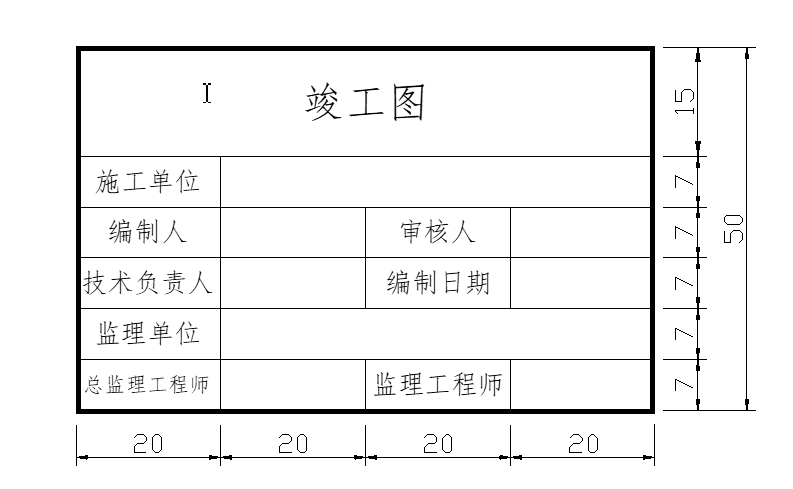 图9.0.8  竣工图章示意图（单位：mm）9.0.9  竣工图的折叠应符合现行国家标准《技术制图 复制图的折叠方法》GB/T 10609.3的有关规定。10  工程声像文件10.0.1  园林绿化工程建设活动的声像文件收集范围，应包括下列内容：1  记录建设前区域全景原貌、拆迁情况及重要历史文物、古建等的声像文件；2  记录工程建设活动中征地拆迁、招商引资、签约活动、工程招标与投标、奠基活动等重大活动、重大事件的声像文件；3  记录栽植基础工程施工过程中测量放线、场地清理、土方开挖及回填土夯实施工、地形修整施工等关键工序的声像文件；4  记录栽植工程施工过程中地形细整、树穴开挖、苗木种植及封穴、草坪播种、养护等关键工序的声像文件；5  记录建（构）筑物工程中管理服务用房、公厕、亭、台、廊、榭等成型展示的的声像文件；6  记录附属工程中园路、广场、亮化、园林设施等成型展示的的声像文件；7  记录工程重大环节、节点验收活动的声像文件；8  反映施工过程中采用或引进新技术、新工艺、新材料、新设备应用情况的声像文件；9  记录工程质量事故及分析处理情况的声像文件；10  记录竣工验收活动的声像文件；11  反映竣工后的项目多角度全貌及周边多方向全景、公共区域及设施全貌的声像文件。10.0.2  声像文件采集应符合现行行业标准《城建档案业务管理规范》CJJ/T 158的规定。10.0.3  声像文件的采集质量、形成、收集和整理应符合现行团体标准《建设工程声像档案归档标准》T/CECS××的规定。11  竣工验收文件11.0.1  工程完工后，施工单位应向建设单位提交工程竣工报告，申请工程竣工验收。实行监理的工程，工程竣工报告应经总监理工程师签署意见。【条文说明】11.0.2  单位工程完成后，施工单位应首先依据验收规范、设计图纸等组织有关人员进行自检，对检查发现的问题进行必要的整改。监理单位应根据本标准和《建设工程监理规范》GB/T 50319的要求对工程进行竣工预验收。符合规定后由施工单位向建设单位提交工程竣工报告和完整的质量控制资料，申请建设单位组织竣工验收。11.0.2  建设单位收到工程竣工报告后，应由建设单位项目负责人组织监理、施工、设计、勘察等单位项目负责人进行验收。【条文说明】11.0.2  对于重大工程和技术复杂工程，根据需要建设单位可邀请有关专家参加验收组。11.0.3  工程竣工验收合格后，建设单位应提出工程竣工验收报告。11.0.4  建设单位应自工程竣工验收合格之日起15d内，向工程所在地的县级以上地方人民政府建设主管部门备案，并提交下列文件：1  工程竣工验收备案表；2  工程竣工验收报告。3  施工单位签署的工程质量保修书；4  法规、规章规定必须提供的其他文件。12  电子文件与电子档案管理12.0.1  电子文件形成单位使用的有关业务系统，应具备记录电子文件处理、审批、分发等过程元数据的功能。电子文件形成单位在业务系统对电子文件的签批宜采用电子签名等手段，所载内容应真实、可靠。12.0.2  建设单位应根据纸质文件归档范围，结合项目实际情况，确定项目电子文件归档范围，且不宜少于本标准附录A规定的内容。12.0.3  电子文件元数据应与电子文件一并收集、归档。归档的电子文件格式及元数据应符合现行行业标准《建设电子文件与电子档案管理规范》CJJ/T 117和《建设电子档案元数据标准》CJJ/T 187的有关规定。【条文说明】12.0.3  建设电子文件形成单位需要将有关建设电子文件形成的业务背景、责任者背景、文件描述信息以及关系实体等元数据的捕获、管理嵌入到形成、处理、管理、利用与归档的业务系统或文件系统中，以确保向建设档案管理机构所移交的建设电子文件及元数据真实、完整、可用和安全。12.0.4  采用电子签名技术形成的电子文件，应与纸质文件保持一致；采用纸质文件数字化采集的电子文件，应与纸质文件保持一致。【条文说明】12.0.4  只有可靠的电子签名才具有法律凭证作用。为保证电子签名的可靠性，电子文件的形成单位和个人应采取可靠的安全防护技术措施:①使用带数字证书的电子签章，数字证书应由电子认证机构颁发；②建立对电子签名操作人员可靠的身份识别与权限控制，对电子签名采取防止非法使用的措施；③捕获符合安全要求的审计跟踪数据。12.0.5  数字化电子文件的质量应符合现行行业标准《纸质档案数字化规范》DA/T 31的规定。12.0.6  电子文件归档应包括在线式归档和离线式归档两种方式。可根据实际情况选择其中一种或两种方式进行归档。12.0.7  列入城建档案管理机构接收范围的建设工程，建设单位应按规定向城建档案管理机构移交一套符合要求的工程电子档案。电子档案签署了具有法律效力的电子印章或电子签名的，可不移交相应纸质档案。13  工程资料组卷13.0.1  工程竣工后，各参建单位应对工程资料进行组卷。案卷编目、卷内资料排列、案卷的装订与装具、案卷目录编制应符合现行国家标准《建设工程文件归档规范》GB/T 50328的有关规定。13.0.2  工程资料组卷应符合下列规定：1  组卷应遵循工程资料的形成规律，保持卷内资料的内在联系，便于档案的保管和利用；2  工程准备阶段文件可按一个项目或一个单位工程进行整理和组卷；3  监理资料可按一个项目或一个单位工程进行整理和组卷；4  施工资料应按单位工程进行组卷，可根据工程大小及资料的多少等具体情况选择按专业或按分部、分项工程等进行整理和组卷；5  竣工图的组卷应与设计单位提供的施工图专业序列相对应；6  工程声像文件应按建设工程各阶段组卷，重大事件及重要活动的声像文件应按专题组卷，工程声像档案与纸质档案应建立相应的标识关系； 7  竣工验收文件应按单位工程进行组卷；8  电子文件组卷时，每个工程（项目）应建立多级文件夹，应与纸质文件在案卷设置上一致，并应建立相应的标识关系；9  专业工程的工程资料应单独组卷；10  卷内目录应与对应工程资料一同组卷；11  工程资料可根据文件数量多少组成一卷或多卷；12  不同资料之间的排列顺序宜按本标准附录A的编号顺序排列。13  园林绿化工程中独立的建筑物应参照建筑工程单独组卷。13.0.3  工程资料案卷应符合下列规定：1  案卷应有案卷封面、卷内目录、备考表及封底；2  案卷应美观、整齐，案卷内不应有重复资料。13.0.4  采用工程资料电子化、信息化系统管理的园林绿化工程，电子文件的组卷目录应与纸质文件组卷目录相呼应。14  工程资料的归档与移交14.0.1  归档资料的范围应符合本标准附录A的规定，归档资料的质量要求应符合国家现行标准《建设工程文件归档规范》GB/T 50328、《建设电子文件与电子档案管理规范》CJJ/T 117、《城建档案业务管理规范》CJJ/T 158的有关规定。14.0.2  归档的时间应符合下列规定：1  根据建设程序和工程特点，归档可分阶段分期进行，也可在单位工程或分部工程通过竣工验收后进行；2  勘察、设计单位应在任务完成后，施工、监理单位应在工程竣工验收前，将各自形成的有关工程档案向建设单位归档。14.0.3  专业承包单位应按合同约定向总承包单位移交完整的工程档案，并应办理相关移交手续。14.0.4  勘察、设计、施工单位在收齐工程资料并整理组卷后，建设单位、监理单位应对归档资料完整性、准确性、系统情况和案卷质量进行审查，审查合格后方可向建设单位移交。14.0.5  勘察、设计、施工、监理等单位向建设单位移交档案时，双方应在移交清单上签字、盖章后方可交接。14.0.6  勘察、设计、施工、监理单位将应归档保存的资料整理组卷后，向本单位档案部门归档保存，并应办理相关的移交手续。14.0.7  工程档案不宜少于两套，一套应由建设单位保管，一套应移交当地城建档案管理机构保存，如城建档案管理机构不保存的工程档案，本单位留存。14.0.8  采用建筑信息模型（BIM）技术管理的园林绿化工程竣工验收前，建设单位项目技术负责人或其授权委托的技术人员应进行竣工建筑信息模型审核，审核无误后，建设单位应向城建档案管理机构移交竣工建筑信息模型。14.0.9  电子文件归档应包括在线式归档和离线式归档两种方式。可根据实际情况选择其中一种或两种方式进行归档，并向城建档案管理机构移交。14.0.10  电子档案移交之前，移交单位应确定电子档案的密级。属于国家秘密的电子档案应使用专用保密存储媒体存储，并应按国家现行有关保密规定办理移交手续。14.0.11  电子档案移交之前，移交单位应对准备移交的电子档案进行检测，全部合格后方可移交。14.0.12  建设单位向城建档案管理机构移交工程档案时，应提交移交案卷目录，办理移交手续，双方签字、盖章后方可交接。附录A  园林绿化工程资料归档范围A.0.1  工程准备阶段文件归档范围应符合表A.0.1的规定。表A.0.1  工程准备阶段文件归档范围注：表中符号“●”表示必须归档保存；“○”表示选择性归档保存。A.0.2  监理资料归档范围应符合表A.0.2的规定。表A.0.2  监理资料归档范围注：表中符号“●”表示必须归档保存；“○”表示选择性归档保存。A.0.3  施工资料归档范围应符合表A.0.3的规定。表A.0.3  施工资料归档范围注：表中符号“●”表示必须归档保存；“○”表示选择性归档保存。A.0.4  竣工图归档范围应符合表A.0.4规定。表A.0.4  竣工图归档范围注：表中符号“●”表示必须归档保存。A.0.5  工程声像文件归档范围应符合表A.0.5规定。表A.0.5  工程声像文件归档范围注：表中符号“●”表示必须归档保存；“○”表示选择性归档保存。A.0.6  竣工验收文件归档范围应符合表A.0.6规定。表A.0.6  竣工验收文件归档范围注：表中符号“●”表示必须归档保存；“○”表示选择性归档保存。附录B  园林绿化工程分部（子分部）工程、分项工程划分表B  园林绿化工程分部（子分部）工程、分项工程划分注：1  园林建筑物做为一个子单位工程，其分部分项的划分应符合现行国家标准《建筑工程施工质量验收统一标准》GB50300及其建筑工程施工验收规范的规定，工程资料单独组卷。2  绿地内景观桥兼顾车辆通行功能的桥梁时，其分部分项的划分应符合现行行业标准《城市桥梁工程施工与质量验收规范》CJJ2的规定，，工程资料单独组卷。附录C  园林绿化工程资料用表C.1  工程准备阶段文件用表C.1.1  工程质量终身责任承诺书宜采用表C.1.1的格式。表C.1.1  工程质量终身责任承诺书C.1.2  法定代表人授权书宜采用表C.1.2的格式。表C.1.2  法定代表人授权书C.2  监理资料用表C.2.1  总监理工程师任命书宜采用表C.2.1的格式。表C.2.1  总监理工程师任命书                                                                 编号：C.2.2  工程开工令宜采用表C.2.2的格式。表C.2.2  工程开工令                                                                 编号：C.2.3  监理报告宜采用表C.2.3的格式。表C.2.3  监理报告                                                                 编号：C.2.4  监理通知单宜采用表C.2.4的格式。表C.2.4  监理通知单                                                                 编号：C.2.5  工程暂停令宜采用表C.2.5的格式。表C.2.5  工程暂停令工程名称：                                                                 编号：C.2.6  工程复工令宜采用表C.2.6的格式。表C.2.6  工程复工令                                                                 编号：C.2.7 工程款支付证书宜采用表C.2.7的格式。表C.2.7  工程款支付证书                                                                 编号：C.2.8  见证取样和送检人员告知书宜采用表C.2.8的格式。表C.2.8  见证取样和送检人员告知书                                                                 编号：C.2.9  工作联系单宜采用表C.2.9的格式。表C.2.9  工作联系单                                                                 编号：C.2.10  竣工移交证书宜采用表C.2.10的格式。表C.2.10  竣工移交证书                                                                 编号：C.2.11  旁站记录宜采用表C.2.11的格式。表C.2.11  旁站记录                                                                 编号：C.2.12  巡视记录宜采用表C.2.12的格式。表C.2.12  巡视记录                                                                 编号：C.2.13  工程平行检验记录宜采用表C.2.13的格式。表C.2.13  工程平行检验记录                                                                 编号：C.2.14  见证记录宜采用表C.2.14的格式。表C.2.14  见证记录                                                                 编号：C.3  施工资料用表C.3.1  工程概况表宜采用表C.3.1的格式。表C.3.1  工程概况表C.3.2  项目大事记宜采用表C.2.14的格式。表C.3.2  项目大事记                                                                 编号：C.3.3  施工现场质量管理检查记录宜采用表C.3.3的格式。表C.3.3  施工现场质量管理检查记录                                                                 编号：C.3.4  分包单位资格报审表宜采用表C.3.4的格式。表C.3.4  分包单位资格报审表                                                                 编号：C.3.5  见证试验检测汇总表宜采用表C.3.5的格式。表C.3.5  见证试验检测汇总表                                                                 编号：C.3.6  施工日志宜采用表C.3.6的格式。表C.3.6  施工日志                                                                 编号：C.3.7  监理通知回复单宜采用表C.3.7的格式。表C.3.7  监理通知回复单                                                                 编号：C.3.8  报审/报验表宜采用表C.3.8的格式。表C.3.8        报审/报验表                                                                 编号：C.3.9  分部（子分部）工程报验表宜采用表C.3.9的格式。表C.3.9        分部（子分部）工程报验表                                                                 编号：C.3.10  建设单位质量事故调查、勘查记录宜采用表C.3.10的格式。表C.3.10  建设单位质量事故调查、勘察记录                                                                 编号：C.3.11  建设工程质量事故报告书宜采用表C.3.11的格式。表C.3.11  建设工程质量事故报告书                                                                 编号：C.3.12  施工组织设计/（专项）施工方案报审表宜采用表C.3.12的格式。表C.3.12  施工组织设计/（专项）施工方案报审表                                                                 编号：C.3.13  施工组织设计/（专项）施工方案报审表宜采用表C.3.13的格式。表C.3.13  施工组织设计/（专项）施工方案审批表                                                                 编号：C.3.14  设计交底记录宜采用表C.3.14的格式。表C.3.14  设计交底记录                                                                 编号：C.3.15  图纸会审记录宜采用表C.3.15的格式。表C.3.15  图纸会审记录                                                                 编号：C.3.16  技术交底记录宜采用表C.3.16的格式。表C.3.16  技术交底记录                                                                 编号：C.3.17  设计变更通知单宜采用表C.3.17的格式。表C.3.17  设计变更通知单                                                                 编号：C.3.18  工程变更单宜采用表C.3.18的格式。表C.3.18  工程变更单                                                                 编号：C.3.19  工程洽商记录宜采用表C.3.19的格式。表C.3.19  工程洽商记录                                                                 编号：C.3.20  安全交底记录宜采用表C.3.20的格式。表C.3.20  安全交底记录                                                                 编号：C.3.21  安全检查记录宜采用表C.3.21的格式。表C.3.21  安全检查记录                                                                 编号：C.2.22  工程开工报审表宜采用表C.2.22的格式。表C.3.22  工程开工报审表                                                                 编号：C.2.23  工程复工报审表宜采用表C.2.23的格式。表C.3.23  工程复工报审表                                                                 编号：C.2.24  施工进度计划报审表宜采用表C.2.24的格式。表C.3.24  施工进度计划报审表                                                                 编号：C.2.25  工程临时/最终延期报审表宜采用表C.2.25的格式。表C.3.25  工程临时/最终延期报审表                                                                 编号：C.2.26  工程款支付报审表宜采用表C.2.26的格式。表C.2.26  工程款支付报审表                                                                 编号：C.2.27  费用索赔报审表宜采用表C.2.27的格式。表C.2.27  费用索赔报审表                                                                 编号：C.2.28  索赔意向通知书宜采用表C.2.28的格式。表C.2.28  索赔意向通知书                                                                 编号：C.3.29  工程材料、构配件、设备报审表宜采用表C.3.29的格式。表C.3.29  工程材料、构配件、设备报审表                                                                 编号：C.3.30  工程物资选样送审表宜采用表C.3.30的格式。表C.3.30  工程物资选样送审表                                                                 编号：C.3.31  工程材料、构配件进场验收记录宜采用表C.3.31的格式。表C.3.31  工程材料、构配件进场检验记录                                                                             编号：C.3.32  设备开箱检验记录宜采用表C.3.32的格式。表C.3.32  设备开箱检验记录                                                                          编号：C.3.33  设备及管道附件试验记录宜采用表C.3.33的格式。表C.3.33  设备及管道附件试验记录                                                                编号：C.3.34  工程材料、构配件、设备、苗木退场记录宜采用表C.3.34的格式。表C.3.34  工程材料、构配件、设备、苗木退场记录                                                                 编号：C.3.35  产品合格证粘贴表宜采用表C.3.35的格式。表C.3.35  产品合格证粘贴表工程名称：                                                                 编号：C.3.36  苗木、种子进场报验表宜采用表C.3.36的格式。表C.3.36  苗木、种子进场报验表工程名称：                                                                 编号：C.3.37  苗木进场检验记录宜采用表C.3.37的格式。表C.3.37  苗木进场检验记录                                                                 编号：C.3.38  种子进场检验记录宜采用表C.3.38的格式。表C.3.38  种子进场检验记录                                                                 编号：C.3.39  种植土检验记录宜采用表C.3.39的格式。表C.3.39  种植土检验记录                                                                编号：C.3.40  记录汇总表宜采用表C.3.40的格式。表C.3.40          记录汇总表                                                                        编号：C.3.41  隐蔽工程检查验收记录宜采用表C.3.41的格式。表C.3.41  隐蔽工程检查验收记录                                                                       编号：C.3.42  施工检查记录（通用）宜采用表C.3.42的格式。表C.3.42  施工检查记录（通用）                                                                 编号：C.3.43  交接检查记录宜采用表C.3.43的格式。表C.3.43  交接检查记录                                                                 编号：C.3.44  施工控制测量成果报验表宜采用表C.3.44的格式。表C.3.44  施工控制测量成果报验表                                                                 编号：C.3.45  工程定位测量记录宜采用表C.3.45的格式。表C.3.45  工程定位测量记录                                                                 编号：C.3.46  测量复核记录宜采用表C.3.46的格式。表C.3.46  测量复核记录                                                                 编号：C.3.47  基槽验线记录宜采用表C.3.47的格式。表C.3.47  基槽验线记录                                                                 编号：C.3.48  绿化用地处理记录宜采用表C.3.48的格式。表C.3.48  绿化用地处理记录                                                                    编号：C.3.49  土壤改良检查记录宜采用表C.3.49的格式。表C.3.49  土壤改良检查记录                                                                 编号：C.3.50  病虫害防治检查记录宜采用表C.3.50的格式。表C.3.50  病虫害防治检查记录                                                                       编号：C.3.51  路基施工记录宜采用表C.3.51的格式。表C.3.51  路基施工记录                                                                        编号： C.3.52  基层、面层施工记录宜采用表C.3.52的格式。表C.3.52  基层、面层施工记录                                                                 编号： C.3.53  地基与基础工程验槽记录宜采用表C.3.53的格式。表C.3.53  地基与基础工程验槽记录                                                                编号：C.3.54  地基处理记录宜采用表C.3.54的格式。表C.3.54  地基处理记录                                                                 编号：C.3.55  地基钎探记录宜采用表C.3.55的格式。表C.3.55  地基钎探记录                                                                 编号：C.3.56  混凝土浇灌申请书宜采用表C.3.56的格式。表C.3.56  混凝土浇灌申请书                                                                       编号：C.3.57  大型构件吊装记录宜采用表C.3.57的格式。表C.3.57  大型构件吊装记录                                                                 编号：C.3.58  电缆敷设检查记录宜采用表C.3.58的格式。表C.3.58  电缆敷设检查记录                                                                 编号：C.3.59  电气照明装置安装检查记录宜采用表C.3.59的格式。表C.3.59  电气照明装置安装检查记录                                                                编号：C.3.60  安装质量及观感质量验收记录宜采用表C.3.60的格式。表C.3.60  安装质量及观感质量验收记录                                                                 编号：C.3.61  施工试验记录宜采用表C.3.61的格式。表C.3.61  施工试验记录                                                                 编号：C.3.62  设备单机试运转记录宜采用表C.3.62的格式。表C.3.62  设备单机试运转记录                                                                 编号：C.3.63  系统试运转调试记录宜采用表C.3.63的格式。表C.3.63  系统试运转调试记录                                                                 编号：C.3.64  土壤压实度试验记录（环刀法）宜采用表C.3.64的格式。表C.3.64  土壤压实度试验记录（环刀法）                                                                 编号：C.3.65  土壤压实度试验记录（灌砂法）记录宜采用表C.3.65的格式。表C.3.65  土壤压实度试验记录（灌砂法）                                                                                                  编号：C.3.66  防水工程试水检查记录宜采用表C.3.66的格式。表C.3.66  防水工程试水检查记录                                                                 编号：C.3.67  水池满水试验记录宜采用表C.3.67的格式。表C.3.67  水池满水试验记录                                                                 编号：C.3.68  景观桥荷载通行试验记录宜采用表C.3.68的格式。表C.3.68  景观桥荷载通行试验记录工程名称：                                                                 编号：C.3.69  给水管道通水试验记录宜采用表C.3.69的格式。表C.3.69  给水管道通水试验记录                                                                 编号：C.3.70  给水管道水压试验记录宜采用表C.3.70的格式。表C.3.70  给水管道水压试验记录                                                                 编号：C.3.71  无压管道闭水试验记录宜采用表C.3.71的格式。表C.3.71  无压管道闭水试验记录                                                                 编号：C.3.72  调试记录宜采用表C.3.72的格式。表C.3.72  调试记录                                                                 编号：C.3.73  电气接地电阻测试记录宜采用表C.3.73的格式。表C.3.73  电气接地电阻测试记录                                                                 编号：C.3.74  电气接地装置隐检与平面示意图宜采用表C.3.74的格式。表C.3.74  电气接地装置隐检与平面示意图                                                                 编号：C.3.75  电气绝缘电阻测试记录宜采用表C.3.75的格式。表C.3.75  电气绝缘电阻测试记录                                                                 编号：C.3.76  电气照明通电试运行记录宜采用表C.3.76的格式。表C.3.76  电气照明通电试运行记录                                                                 编号：C.3.77  夜景灯光效果试验记录宜采用表C.3.77的格式。表C.3.77  夜景灯光效果试验记录                                                                 编号：C.3.78  智能系统试运行记录宜采用表C.3.78的格式。表C.3.78  智能系统试运行记录                                                                 编号：C.3.79  公共广播与紧急广播系统检查记录宜采用表C.3.79的格式。表C.3.79  公共广播与紧急广播系统检查记录                                                                 编号：C.3.80  计算机网络系统监测记录宜采用表C.3.80的格式。表C.3.80  计算机网络系统监测记录                                                                 编号：C.3.81  视频安防监控系统检查记录宜采用表C.3.81的格式。表C.3.81  视频安防监控系统检查记录                                                                 编号：C.3.82  综合布线系统性能检测记录宜采用表C.3.82的格式。表C.3.82  综合布线系统性能检测记录                                                                 编号：C.3.83  系统数据集成及整体协调检测记录宜采用表C.3.83的格式。表C.3.83  系统数据集成及整体协调检测记录                                                                 编号：C.3.84  检验批质量验收记录宜采用表C.3.84的格式。表C.3.84      检验批质量验收记录编号：C.3.85  分项工程质量验收纪录宜采用表C.3.85的格式。表C.3.85      分项工程质量验收纪录编号：C.3.86  分部（子分部）工程质量验收记录宜采用表C.3.86的格式。表C.3.86      分部（子分部）工程质量验收记录编号：C.3.87  单位工程竣工验收报审表宜采用表C.3.87的格式。表C.3.87  单位工程竣工验收报审表                                                                 编号：C.3.88  单位（子单位）工程质量竣工验收记录宜采用表C.3.88的格式。表C.3.88  单位（子单位）工程质量竣工验收记录编号：注：单位工程验收时，验收签字人员应由相应单位法人代表书面授权。C.3.89  单位（子单位）工程质量控制资料核查记录宜采用表C.3.89的格式。表C.3.89  单位（子单位）工程质量控制资料核查记录编号：续表C.3.90  单位（子单位）工程安全和植物成活要素检验资料核查及主要功能抽查记录宜采用表C.3.90的格式。表C.3.90  单位（子单位）工程安全和植物成活要素检验资料核查及主要功能抽查记录编号：C.3.91  单位（子单位）工程观感质量检查记录宜采用表C.3.91的格式。表C.3.91  单位（子单位）工程观感质量检查记录编号C.3.92  单位（子单位）工程植物成活率/覆盖率统计记录宜采用表C.3.92的格式。表C.3.92  单位（子单位）工程植物成活率/覆盖率统计记录编号本标准用词说明1  为便于在执行本标准条文时区别对待，对要求严格程度不同的用词说明如下：1）表示很严格，非这样做不可的：正面词采用“必须”，反面词采用“严禁”；2）表示严格，在正常情况下均应这样做的：正面词采用“应”，反面词采用“不应”或“不得”；3）表示允许稍有选择，在条件许可时首先应这样做的：正面词采用“宜”，反面词采用“不宜”；4）表示有选择，在一定条件下可以这样做的用词，采用“可”。2  条文中指明应按其他有关标准执行的写法为：“应符合……规定”或“应按……执行”。引用标准名录1  《房屋建筑制图统一标准》GB/T 500012  《电气装置安装工程 电缆线路施工及验收标准》GB 501683  《建筑地基基础工程施工质量验收标准》GB 502024  《混凝土结构工程施工质量验收规范》GB 502045  《建筑电气工程施工质量验收规范》GB 503036  《综合布线系统工程验收规范》GB/T 503127  《建设工程监理规范》GB/T 503198  《建设工程文件归档规范》GB/T 503289  《智能建筑工程质量验收规范》GB 5033910  《市政工程施工组织设计规范》GB/T 5090311  《建筑信息模型设计交付标准》GB/T 5130112  《农田灌溉水质标准》GB508413  《技术制图 复制图的折叠方法》GB/T 10609.314  《钢筋焊接及验收规程》JGJ 1815  《钢筋机械连接技术规程》JGJ 10716  《建筑与市政工程施工现场专业人员职业标准》JGJ/T 25017  《园林绿化工程施工及验收规范》CJJ 8218  《建设电子文件与电子档案管理规范》CJJ/T 11719  《城建档案业务管理规范》CJJ/T 15820  《建设电子档案元数据标准》CJJ/T 18721  《纸质档案数字化规范》DA/T 31中国工程建设标准化协会标准园林绿化工程资料管理标准T/CECS ××-201×条 文 说 明主编单位：批准单位：实施日期：××××××中国工程建设标准化协会202×年××月××日类别工程文件名称表号规范依据（或资料来源）归档保存单位归档保存单位归档保存单位归档保存单位类别工程文件名称表号规范依据（或资料来源）建设单位施工单位监理单位城建档案馆A1立项文件A1-1项目建议书或可行性研究报告建设单位●●A1-2对项目建议书（代可行性研究报告）的批复文件建设主管部门●●A1-3环境影响审批文件环保局●●A1-4有关立项的会议纪要、领导批示建设单位●●A1-5项目评估研究资料建设单位●●A1-6批准的立项文件政府有关部门●●A1-7其它文件：掘路占路审批文件、伐移树木审批文件、工程项目统计文件、非政府投资项目文件等政府有关部门●●A2建设用地、拆迁文件A2-1选址申请及选址规划意见通知书相关单位●●A2-2建设用地批准书？相关单位●●A2-3拆迁安置意见、协议、方案等相关单位●○A2-4建设用地规划许可证及其附件相关单位●●A2-5土地使用证明文件及其附件相关单位●○A2-6建设用地钉桩通知单相关单位●○A3勘察、测绘、设计文件A3-1工程地质勘察报告建设、勘察单位●○○●A3-2水文地质勘察报告建设、勘察单位●○○●A3-3审定设计批复文件及附图有关部门●●A3-4初步设计文件设计单位●A3-5初步设计审核文件主管部门●●A3-6施工图设计文件设计单位●●○●A3-7对设计文件的审查意见建设单位●●A4工程招标及相关合同文件A4-1勘察招投标文件建设、勘察单位●●A4-2设计招投标文件建设、设计单位●●A4-3拆迁招投标文件建设、拆迁单位●●A4-4施工招投标文件建设、施工单位●●○●A4-5监理招投标文件建设、监理单位●●●A4-6设备、材料招投标文件建设、供应单位●○○●A4-7勘察合同建设、勘察单位●●A4-8设计合同建设、设计单位●●A4-9拆迁合同建设、拆迁单位●●A4-10施工合同建设、施工单位●●○●A4-11监理合同建设、监理单位●●●A4-12材料设备采购合同建设、供应单位●○○●A4-13中标通知书建设、相关单位●●●●A5工程开工文件A5-1工程质量监督登记表质量监督机构●●A5-2建设工程附属绿化工程开工告知受理通知单主管部门●●A6商务文件A6-1工程投资估算材料造价咨询单位●A6-2工程设计概算设计单位●A6-3施工图预算造价咨询单位●○○A6-4施工预算施工单位●○○A6-5工程结算施工单位●●○A6-6工程决算建设单位●A6-7交付使用固定资产清单建设单位●A7工程建设基本信息A7-1工程概况信息表建设单位●○●A7-2建设单位工程项目负责人及现场管理人员名册建设单位●●A7-3监理单位工程项目总监及监理人员名册监理单位●●●A7-4施工单位工程项目经理及质量管理人员名册施工单位●●○●A7-5工程质量终身责任承诺书表C.1.1参建单位●●●●A7-6法定代表人授权书表C.1.2参建单位●●●●类别工程文件名称表号规范依据（或资料来源）归档保存单位归档保存单位归档保存单位归档保存单位类别工程文件名称表号规范依据（或资料来源）建设单位施工单位监理单位城建档案馆B1编制类资料1监理规划监理单位●●●2监理实施细则监理单位●○●●3旁站监理方案监理单位●○●○4见证取样和送检计划监理单位●●●5平行检验计划监理单位●●●6监理月报监理单位○●7工程质量评估报告监理单位●○●●8监理工作总结监理单位●●●B2签发类资料1总监理工程师任命书表C.2.1监理单位●○●●2总监理工程师授权书监理单位●○●●3总监理工程师代表授权书监理单位●○●●4工程开工令表C.2.2监理单位●●●●5监理报告表C.2.3监理单位●○●●6监理通知单表C.2.4监理单位●○●○7工程暂停令表C.2.5监理单位●●●●8工程复工令表C.2.6监理单位●●●●9工程款支付证书表C.2.7监理单位●○○10见证取样和送检人员告知书表C.2.8建设单位●●●11工作联系单表C.2.9参建单位●○○12监理资料移交书监理单位●●13竣工移交证书表C.2.10监理单位●●●●B3记录类资料1旁站记录表C.2.11监理单位○○●2巡视记录表C.2.12监理单位●3工程平行检验记录表C.2.13监理单位●4见证记录表C.2.14监理单位●●●5监理交底记录监理单位●○●6第一次工地会议纪要监理单位●○●7监理会议纪要监理单位●○●8监理工作日志监理单位●类别工程文件名称表号规范依据（或资料来源）归档保存单位归档保存单位归档保存单位归档保存单位类别工程文件名称表号规范依据（或资料来源）建设单位施工单位监理单位城建档案馆C1施工管理资料1工程概况表表C.3.1施工单位●●●○2项目大事记表C.3.2施工单位●●○3施工现场质量管理检查记录表C.3.3施工单位○○4企业资质证书及相关专业人员岗位证书相关单位○○○○5分包单位资格报审表表C.3.4施工单位●●●6施工检测试验计划施工单位○○○7检验批划分方案施工单位○○○8见证试验检测汇总表表C.3.5施工单位●●●●9施工日志表C.3.6施工单位●10监理通知回复单表C.3.7施工单位●○●○11报审、报验表表C.3.8施工单位○●12分部（子分部）工程报验表表C.3.9施工单位○○●13建设单位质量事故调查、勘查记录表C.3.10相关单位●●●●14建设工程质量事故报告书表C.3.11相关单位●●●●C2施工技术资料1施工组织设计/（专项）施工方案报审表表C.3.12施工单位○○○2施工组织设计/（专项）施工方案审批表表C.3.13施工单位○3施工组织设计及施工方案施工单位○●○4危险性较大分部分项工程施工方案施工单位○●○5超过一定规模的危险性较大的分部分项工程专家论证报告相关单位○●○6设计交底记录表C.3.14设计单位●●●●7图纸会审记录表C.3.15施工单位●●●●8技术交底记录表C.3.16施工单位○●9设计变更通知单表C.3.17设计单位●●●●10工程变更单表C.3.18相关单位●●●●11工程洽商记录表C.3.19相关单位●●●●12安全交底记录表C.3.20施工单位●○13安全检查记录表C.3.21施工单位●○C3进度、造价资料1工程开工报审表表C.2.22施工单位●●●●2工程复工报审表表C.2.23施工单位●●●●3施工进度计划报审表表C.2.24施工单位○●○4工程临时/最终延期报审表表C.2.25施工单位●●●●5工程款支付报审表表C.2.26施工单位●○○6费用索赔报审表表C.2.27施工单位●○○7索赔意向通知书表C.2.28相关单位●○○C4施工物资资料C4-1通用表格1工程材料、构配件、设备报审表表C.3.29施工单位○○2工程物资选样送审表表C.3.30施工单位○○3工程材料、构配件进场验收记录表C.3.31施工单位●○4设备开箱检验记录表C.3.32施工单位○○5设备及管道附件试验记录表C.3.33施工单位●●○6工程材料、构（配）件、设备、苗木退场记录表C.3.34施工单位●●○7产品合格证粘贴表表C.3.35施工单位○○C4-2绿化种植工程1苗木、种子进场报验表表C.3.36施工单位●○2苗木进场检验记录表C.3.37施工单位●○3种子进场检验记录表C.3.38施工单位●○4种植土进场检验记录表C.3.39施工单位●○5林木种子生产经营许可证、产地检疫合格证（本地苗木）/植物检疫证书（外阜苗木）、苗木标签供应单位●●○6商品肥料产品合格证或试验证明供应单位●●○7绿化种植工程中使用的其他产品的质量合格证供应单位●○8种植土试验报告检测单位●●○9种子发芽率试验报告检测单位●●○10绿化种植工程中的其他产品的复试报告检测单位●○C4-3园林铺地、园林景观构筑物及其他造景工程1水泥产品合格证、出厂检验报告供应单位○●○2各类砌砖、砖块合格证、出厂检验报告供应单位○●○3砂、石料产品合格证、出厂检验报告供应单位○●○4钢（材）筋产品合格证、出厂检验报告供应单位○●○5粉煤灰产品合格证、出厂检验报告供应单位○●○6外加剂产品出厂合格证、出厂检验报告供应单位○●○7预拌（商品）混凝土产品合格证供应单位●●○8预拌（商品）混凝土出厂检验报告供应单位●●○9预制小型构件产品合格证、出厂检验报告供应单位○●○10木结构材料产品合格证、出厂检验报告供应单位○●○11防水卷材产品合格证、出厂检验报告供应单位○●○12园林铺地、园林景观构筑物及其他造景工程中使用的其他产品的质量合格证供应单位○●○13钢（材）筋复试报告检测单位●●○14水泥复试报告检测单位●●○15各类砌砖、砖块复试报告检测单位●●○16砂子、石子复试报告检测单位●●○17粉煤灰复试报告检测单位●●○18混凝土外加剂复试报告检测单位●●○19预制小型构件复检报告检测单位●●○20木材复试报告检测单位●●○21防水卷材复试报告检测单位●●○22透水砖复试报告检测单位●●○23园林铺地、园林景观构筑物及其他造景工程中的其他产品复试报告检测单位●●○C4-4园林给排水工程1管材、管件产品合格证、出厂检验报告供应单位○●○2主要材料、设备产品合格证、出厂检验报告供应单位○●○3排气阀、泄水阀、喷头产品合格证、出厂检验报告供应单位○●○4主要设备安装使用说明书供应单位○●○5园林给排水工程中使用的其他产品的质量合格证供应单位○●○6管材、管件复试报告检测单位●●○7园林给排水工程中的其他产品复试报告检测单位●●○C4-5园林用电工程1低压成套配电柜、控制柜（台、箱）和配电箱（盘）产品合格证、出厂检验报告、生产许可证、CCC认证证书供应单位○●○2漏电开关和空气断路器产品合格证、出厂检验报告供应单位○●○3电动机、变频器、低压开关设备合格证、出厂检验报告、生产许可证、CCC认证证书供应单位○●○4照明灯具、开关、插座及附件产品合格证、出厂检验报告、生产许可证、CCC认证证书供应单位○●○5电线、电缆产品合格证、出厂检验报告、生产许可证、CCC认证证书供应单位○●○6线管产品合格证、出厂检验报告供应单位○●○7电缆头部件及灯杆、灯柱合格证、出厂检验报告供应单位○●○8园林用电工程中使用的其他产品的质量合格证供应单位○●○9电线、电缆复试报告检测单位●●○10园林用电工程中的其他产品复试报告检测单位●●○C4-6园林智能工程1电线电缆、报警控制器出产品合格证、出厂检验报告、生产许可证、CCC认证证书供应单位○●○2摄像机、空气分析半球仪、交换机、ONU、UPS、OLT、控制器、室外AP、拼接屏、总服务器、出入口管理系统设备等出场合格证、出厂检验报告供应单位○●○3计算机、专用空调、彩屏、广播软件、光缆、网线产品合格证供应单位○●○4支架、电池柜、机箱、设备机柜、广播器具等产品合格证供应单位○●○5主要设备、器具安装使用说明书供应单位○●○6园林智能工程中使用的其他产品的质量合格证供应单位○●○C5施工记录资料C5-1通用施工记录资料1    记录汇总表表C.3.40施工单位●●●○2隐蔽工程检查验收记录表C.3.41施工单位●●●●3施工检查记录（通用）表C.3.42施工单位○○4交接检查记录表C.3.43交接单位○○C5-2施工测量资料1施工控制测量成果报验表表C.3.44施工单位○○2工程定位测量记录表C.3.45测量单位●●○●3测量复核记录表C.3.46施工单位●●○●4基槽验线记录表C.3.47施工单位●●○●C5-2绿化种植工程施工记录资料1绿化用地处理记录表C.3.48施工单位●●○2土壤改良检查记录表C.3.49施工单位●●○3病虫害防治检查记录表C.3.50施工单位●●○C5-3园路铺装、园林景观构筑物及其他造景工程施工记录资料1路基施工记录表C.3.51施工单位●●○●2基层、面层施工记录表C.3.52施工单位●●○●3地基与基础工程验槽记录表C.3.53施工单位●●○●4地基处理记录表C.3.54施工单位●●○●5地基钎探记录表C.3.55施工单位●●○●6桩基施工记录施工单位7混凝土浇灌申请书表C.3.56施工单位●○○8大型构件吊装记录表C.3.57施工单位●●○●9预制构件安装施工记录施工单位●○○●10山石牢固性检查记录施工单位●○○C5-4园林用电工程施工记录资料1电缆敷设检查记录表C.3.58施工单位●○○2电气照明装置安装检查记录表C.3.59施工单位●○○C5-5园林智能工程施工记录资料1安装质量及观感质量验收记录表C.3.60施工单位●○○C6施工试验记录及检测资料C6-1通用施工试验记录及检测资料1施工试验记录（通用）表C.3.61相关单位●○○2设备单机试运转记录表C.3.62施工单位●○○3系统试运转调试记录表C.3.63施工单位●○○C6-2绿化种植工程施工试验记录及检测资料1土壤理化性能检测报告检测单位●●○○2水理化性能检测报告检测单位●●○○3其他绿化种植工程施工试验记录及检测资料C6-3园路铺装、园林景观构筑物及其他造景工程施工试验记录及检测资料1地基承载力检测报告检测单位●●○●2桩基检测报告检测单位●●○●3土壤压实度试验记录（环刀法）表C.3.64检测单位●●○●4土壤压实度试验记录（灌砂法）表C.3.65检测单位●●○●5防水工程试水检查记录表C.3.66施工单位●●○6水池满水试验记录表C.3.67施工单位●●○7景观桥荷载通行试验记录表C.3.68检测单位●●○8其他园路铺装、园林景观构筑物及其他造景工程施工试验记录及检测资料C6-4园林给排水工程施工试验记录及检测资料1给水管道通水试验记录表C.3.69施工单位●●○○2给水管道水压试验记录表C.3.70施工单位●●○○3无压管道闭水试验记录表C.3.71施工单位●●○○4调试记录表C.3.72施工单位●●○○5其他园林给排水工程施工试验记录及检测资料C6-5园林用电工程施工试验记录及检测资料1电气接地电阻测试记录表C.3.73施工单位●●○2电气接地装置隐检与平面示意图表C.3.74施工单位●●○3电气绝缘电阻测试记录表C.3.75施工单位●●○4电气照明通电试运行记录表C.3.76施工单位●●○5照明系统照度测试记录施工单位●●○6夜景灯光效果试验记录表C.3.77施工单位●●○7其他园林用电工程施工试验记录及检测资料C6-5园林智能工程施工试验记录及检测资料1智能系统试运行记录表C.3.78施工单位●●○2公共广播与紧急广播系统检查记录表C.3.79施工单位●○○3计算机网络系统监测记录表C.3.80施工单位●○○4视频安防监控系统检查记录表C.3.81施工单位●○○5综合布线系统性能检测记录表C.3.82施工单位●○○6系统数据集成及整体协调检测记录表C.3.83施工单位●○○7其他园林智能工程施工试验记录及检测资料C7施工质量验收资料1检验批质量验收记录表C.3.84施工单位●○○2分项工程质量验收记录表C.3.85施工单位●●●3分部（子分部）工程质量验收记录表C.3.86施工单位●●●●C8施工验收资料1单位工程竣工验收报审表表C.3.87施工单位●●○●2单位（子单位）工程质量竣工验收记录表C.3.88施工单位●●○●3单位（子单位）工程质量控制资料核查记录表C.3.89施工单位●●○●4单位（子单位）工程安全功能和植物成活要素检验资料核查及主要功能抽查记录表C.3.90施工单位●●○●5单位（子单位）工程观感质量检查记录表C.3.91施工单位●●○●6单位（子单位）工程植物成活覆盖率统计记录表C.3.92施工单位●●○●7施工资料移交书施工单位●●8其他施工验收资料类别工程文件名称表号规范依据（或资料来源）归档保存单位归档保存单位归档保存单位归档保存单位类别工程文件名称表号规范依据（或资料来源）建设单位施工单位监理单位城建档案馆1绿化种植工程竣工图编制单位●●●2园林景观构筑物及其他造景工程竣工图编制单位●●●3园林铺地工程竣工图编制单位●●●4园林给排水工程竣工图编制单位●●●5园林用电工程竣工图编制单位●●●6园林智能工程竣工图编制单位●●●类别工程文件名称表号规范依据（或资料来源）归档保存单位归档保存单位归档保存单位归档保存单位类别工程文件名称表号规范依据（或资料来源）建设单位施工单位监理单位城建档案馆1开工前原貌、施工阶段、竣工新貌照片●○○●2工程建设过程的录音、录像文件（重点大型工程）●○○●类别工程文件名称表号规范依据（或资料来源）归档保存单位归档保存单位归档保存单位归档保存单位类别工程文件名称表号规范依据（或资料来源）建设单位施工单位监理单位城建档案馆F1竣工验收与备案文件1施工单位工程竣工报告施工单位●●○●2监理单位工程质量评估报告监理单位●○●●3勘察单位工程质量检查报告勘察单位●○○●4设计单位工程质量检查报告设计单位●○○●5建设单位工程竣工验收报告建设单位●●○●6工程竣工验收会议纪要建设单位●●●●7专家组竣工验收意见建设单位●●●●8工程竣工验收证书建设单位●●●●9工程质量保修书、养护保修责任书施工单位●●●●10工程竣工验收备案表备案单位●●●●11建设项目档案验收文件建设单位●●12其他文件F2工程决算文件1工程决算文件建设单位●○○分部工程代号分部工程子分部工程代号子分部工程分项工程01栽植基础工程01栽植前土壤处理栽植土，栽植前场地清理，栽植土回填及地形造型，栽植土施肥和表层整理01栽植基础工程02重盐碱土壤改良工程管沟、隔淋（渗水）层开槽，排盐（水）管敷设，隔淋（渗水）层01栽植基础工程03设施绿化防护栽植基层（盘）工程耐根穿刺防水层，排蓄水层，过滤层，栽植土，设施障碍性面层栽植基盘01栽植基础工程04坡面绿化防护栽植基层工程坡面绿化防护栽植层工程01栽植基础工程05水湿生植物栽植槽工程水湿生植物栽植槽、种植土02栽植工程01常规栽植植物材料，栽植穴（槽），苗木运输和假植，苗木修剪，树木栽植，竹类栽植，草坪及草本地被播种，草坪及草本地被分栽，铺设草块及草卷，运动场草坪，花卉栽植02栽植工程02大树移植大树挖掘及包装，大树吊装运输，大树栽植02栽植工程03水湿生植物栽植水湿生类植物栽植02栽植工程04设施空间绿化栽植设施顶面栽植工程，设施顶面垂直绿化02栽植工程05坡面绿化栽植喷播，铺植，分栽工程02栽植工程06施工期养护施工期的植物养护03园路与广场铺装工程01路基土方路基，路基处理03园路与广场铺装工程02基层石灰土基层，石灰粉煤灰稳定砂砾（碎石）基层，水泥稳定土类基层，级配砂砾（砾石）基层，级配碎石（碎砾石）基层03园路与广场铺装工程03面层碎拼花岗岩面层，卵石面层，嵌草地面，混凝土板块面层，侧石安装，冰梅面层，花街铺地面层，大方砖面层，压膜面层，透水砖面层，小青砖（小青瓦）面层，自然石块面层，花岗岩面层，水洗石面层，透水混凝面层，沥青混凝土面层，竹，木面层，塑胶面层04假山、叠石、置石、01地基基础土方开挖，假山基础04假山、叠石、置石、02主体工程主体工程，假山收顶，置石05园林理水工程01人工湖，溪土方开挖，混凝土，卷才防水，防水毯防水，园林驳岸05园林理水工程02水景水池管道安装，设备安装，喷头安装，水景感观06园林设施工程01园林设施安装座（椅）凳，标牌，果皮箱等设施安装，园林护栏安装07园林电气工程01电缆敷设导管敷设，电缆敷设，导管内穿线和槽盒内敷线，电缆头制作，导线连接和线路绝缘测07园林电气工程02园林灯具安装灯具基础，灯具安装07园林电气工程03配电柜，控制柜和配电箱的安装成套配电柜，控制柜（台，箱）和配电箱（盘）安装07园林电气工程04通电测试照明系统通电测试08园林给排水工程01管道工程管沟及井室，沟槽回填，给水管道安装，排水管道安装08园林给排水工程02喷灌系统安装喷头安装09园林智能工程01公共广播系统线缆敷设，设备安装，软件安装，系统调试，试运行09园林智能工程02安全技术防范系统线缆敷设，设备安装，软件安装，系统调试，试运行09园林智能工程03信息导引及发布系统线缆敷设，显示设备安装，机房设备安装，软件安装，系统调试，试运行09园林智能工程04移动通信信号覆盖系统网络侧设备安装，无线侧有源设备安装，无线侧无源设备安装，天线安装，馈线布放，信号线，光纤，电源线布放，走线管（或槽道）安装，系统测试09园林智能工程05音响系统传输线缆，室外音箱组，调试10园林景观构筑物及其他造景工程01地基素土，灰土地基，砂和砂石地基10园林景观构筑物及其他造景工程02基础无筋扩展基础，钢筋混凝土扩展基础10园林景观构筑物及其他造景工程03桩基础混凝土预制桩，混凝土灌注桩10园林景观构筑物及其他造景工程04土方土方开挖，土方回填10园林景观构筑物及其他造景工程05边坡边坡开挖，锚喷支护，挡土墙10园林景观构筑物及其他造景工程06地下防水防水混凝土，水泥砂浆防水，卷材防水10园林景观构筑物及其他造景工程07混凝土结构模板，钢筋，混凝土，现浇结构10园林景观构筑物及其他造景工程08砌体结构砖砌体，石砌体10园林景观构筑物及其他造景工程09钢结构钢结构焊接，紧固件连接，钢构件组装及预拼装，单层钢结构安装，防腐涂料涂装10园林景观构筑物及其他造景工程10木结构方木与原木结构，木结沟的防护10园林景观构筑物及其他造景工程11建筑地面水泥混凝土面层，砖面层，石面层，料石面层，木地板面层10园林景观构筑物及其他造景工程12墙面饰面砖，石材幕墙，装饰抹灰，清水砌体勾缝10园林景观构筑物及其他造景工程13顶面玻璃顶面，瓦屋面10园林景观构筑物及其他造景工程14涂饰水性涂料涂饰，溶剂型涂料涂饰，美术涂饰10园林景观构筑物及其他造景工程15仿古油饰地仗，油漆，贴金，大漆，打蜡，花色墙边10园林景观构筑物及其他造景工程16仿古彩画大木彩绘，斗拱彩绘，天花，枝条彩绘，楣子，芽子雀替，花活彩绘，椽头彩绘本人受                                             单位（法定代表人                  ）授权，担任                                                                 工程项目的（建设、勘察、设计、施工、监理）项目负责人，对该工程项目的（建设、勘察、设计、施工、监理）工作实施组织管理。本人承诺严格依据国家有关法律法规及标准规范履行职责，并对设计使用年限内的工程质量承担相应终身责任。                承诺人签字：                                   身 份 证 号：                            注册执业资格或职称：                             注册执业证号或职称证书编号：                                签 字 日 期：       年   月   日兹授权我单位          （姓名）担任                                工程项目的（建设、勘察、设计、施工、监理）项目负责人，对该工程项目的（建设、勘察、设计、施工、监理）工作实施组织管理，依据国家有关法律法规及标准规范履行职责，并依法对设计使用年限内的工程质量承担相应终身责任。本授权书自授权之日起生效。                          授权单位（盖章）：                                                法定代表人（签字）：                                                 授权日期：          年       月       日工程名称致：                                                       （建设单位）兹任命                    （注册监理工程师注册号：                        ）为我单位                                                 项目总监理工程师。负责履行建设工程监理合同、主持项目监理机构工作。工程监理单位（盖章）法定代表人（签字）：             年   月   日致：                                                       （建设单位）兹任命                    （注册监理工程师注册号：                        ）为我单位                                                 项目总监理工程师。负责履行建设工程监理合同、主持项目监理机构工作。工程监理单位（盖章）法定代表人（签字）：             年   月   日工程名称致：                                              （施工单位）经检查，本工程已具备施工合同约定的开工条件，现同意你方开始施工，开工日期为：      年      月        日。附件：工程开工报审表项目监理机构（盖章）总监理工程师（签字、加盖执业印章）：                年   月   日致：                                              （施工单位）经检查，本工程已具备施工合同约定的开工条件，现同意你方开始施工，开工日期为：      年      月        日。附件：工程开工报审表项目监理机构（盖章）总监理工程师（签字、加盖执业印章）：                年   月   日工程名称致：                                              （主管部门）由                                          （施工单位）施工的                                                （工程部位），存在安全事故隐患。我方已于      年    月    日发出编号为        的《监理通知单》/《工程暂停令》，但施工单位未整改/停工。特此报告。附件：监理通知单工程暂停令其他项目监理机构（盖章）总监理工程师（签字）：                    年   月   日致：                                              （主管部门）由                                          （施工单位）施工的                                                （工程部位），存在安全事故隐患。我方已于      年    月    日发出编号为        的《监理通知单》/《工程暂停令》，但施工单位未整改/停工。特此报告。附件：监理通知单工程暂停令其他项目监理机构（盖章）总监理工程师（签字）：                    年   月   日工程名称致：                                              （施工项目经理部）事由：                                                                                  内容：                                                                                  项目监理机构（盖章）总/专业监理工程师（签字）：               年   月   日致：                                              （施工项目经理部）事由：                                                                                  内容：                                                                                  项目监理机构（盖章）总/专业监理工程师（签字）：               年   月   日工程名称致：                                              （施工项目经理部）由于                                                                              原因，现通知你方于      年    月    日    时起，暂停                                    部位（工序）施工，并按下述要求做好后续工作。要求：项目监理机构（盖章）总监理工程师（签字、加盖执业印章）：                    年   月   日致：                                              （施工项目经理部）由于                                                                              原因，现通知你方于      年    月    日    时起，暂停                                    部位（工序）施工，并按下述要求做好后续工作。要求：项目监理机构（盖章）总监理工程师（签字、加盖执业印章）：                    年   月   日工程名称致：                                              （施工项目经理部）我方发出的编号为                               《工程暂停令》，要求暂停施工的                                         部位（工序），经查已具备复工条件。经建设单位同意，现通知你方于      年        月      日      时起恢复施工。附件：工程复工报审表项目监理机构（盖章）总监理工程师（签字、加盖执业印章）：                 年   月   日致：                                              （施工项目经理部）我方发出的编号为                               《工程暂停令》，要求暂停施工的                                         部位（工序），经查已具备复工条件。经建设单位同意，现通知你方于      年        月      日      时起恢复施工。附件：工程复工报审表项目监理机构（盖章）总监理工程师（签字、加盖执业印章）：                 年   月   日工程名称致：                                    （施工单位）根据施工合同约定，经审核编号为         工程款支付报审表，扣除有关款项后，同意支付工程款共计（大写）                                     （小写：                   ）。其中：1.施工单位申报款为：2.经审核施工单位应得款为：3.本期应扣款为：4.本期应付款为：附件：工程款支付报审表及附件项目监理机构（盖章）总监理工程师（签字、加盖执业印章）：                 年   月   日致：                                    （施工单位）根据施工合同约定，经审核编号为         工程款支付报审表，扣除有关款项后，同意支付工程款共计（大写）                                     （小写：                   ）。其中：1.施工单位申报款为：2.经审核施工单位应得款为：3.本期应扣款为：4.本期应付款为：附件：工程款支付报审表及附件项目监理机构（盖章）总监理工程师（签字、加盖执业印章）：                 年   月   日工程名称致：                                                        （质量监督站）                                                        （检测机构）我单位决定由                 同志担任                                            工程见证取样和送检见证人。有关的印章和签字如下，请查收备案。建设单位（盖章）项目负责人：                                                             年   月   日监理单位（盖章）总监理工程师：                                                           年   月   日施工单位（盖章）项目负责人：                                                             年   月   日致：                                                        （质量监督站）                                                        （检测机构）我单位决定由                 同志担任                                            工程见证取样和送检见证人。有关的印章和签字如下，请查收备案。建设单位（盖章）项目负责人：                                                             年   月   日监理单位（盖章）总监理工程师：                                                           年   月   日施工单位（盖章）项目负责人：                                                             年   月   日工程名称致：                                                       事由：                                                                                      内容：                                                                                      发文单位负责人（签字）：                  年   月   日致：                                                       事由：                                                                                      内容：                                                                                      发文单位负责人（签字）：                  年   月   日工程名称致：                                                        （质量监督站）兹证明承包单位                                   施工的                         工程，已按施工合同的要求完成，并验收合格，即日起该工程移交建设单位管理，并进入保修期。附件：单位工程验收记录致：                                                        （质量监督站）兹证明承包单位                                   施工的                         工程，已按施工合同的要求完成，并验收合格，即日起该工程移交建设单位管理，并进入保修期。附件：单位工程验收记录致：                                                        （质量监督站）兹证明承包单位                                   施工的                         工程，已按施工合同的要求完成，并验收合格，即日起该工程移交建设单位管理，并进入保修期。附件：单位工程验收记录总监理工程师（签字）总监理工程师（签字）监理单位（章）年    月    日年    月    日年    月    日建设单位代表（签字）建设单位代表（签字）建设单位（章）年    月    日年    月    日年    月    日工程名称旁站的关键部位、关键工序施工单位旁站开始时间年  月  日  时  分旁站结束时间年  月  日  时  分旁站的关键部位、关键工序施工情况：旁站的关键部位、关键工序施工情况：旁站的关键部位、关键工序施工情况：旁站的关键部位、关键工序施工情况：发现的问题及处理情况：旁站监理人员（签字）：               年   月   日发现的问题及处理情况：旁站监理人员（签字）：               年   月   日发现的问题及处理情况：旁站监理人员（签字）：               年   月   日发现的问题及处理情况：旁站监理人员（签字）：               年   月   日工程名称施工单位日    期巡视部位及施工情况简述：巡视部位及施工情况简述：巡视检查内容：巡视检查内容：存在问题：存在问题：处理意见：专业监理人员（签字）：               年   月   日处理意见：专业监理人员（签字）：               年   月   日工程名称施工部位检验时间检验项目：检验依据：检验方式：问题及处理情况：相关监理文件索引：□检测报告□检评记录□监理通知单□工程暂停令□其它专业监理工程师/监理员：               年   月   日检验项目：检验依据：检验方式：问题及处理情况：相关监理文件索引：□检测报告□检评记录□监理通知单□工程暂停令□其它专业监理工程师/监理员：               年   月   日检验项目：检验依据：检验方式：问题及处理情况：相关监理文件索引：□检测报告□检评记录□监理通知单□工程暂停令□其它专业监理工程师/监理员：               年   月   日检验项目：检验依据：检验方式：问题及处理情况：相关监理文件索引：□检测报告□检评记录□监理通知单□工程暂停令□其它专业监理工程师/监理员：               年   月   日工程名称工程名称样品名称样品名称试件编号取样数量取样部位/地点取样部位/地点取样日期取样日期见证取样说明见证取样和送检印章签字栏取样人员取样人员取样人员取样人员见证人员见证人员见证人员签字栏工程名称工程名称建设地点建设地点工程造价开工日期开工日期计划竣工日期建设单位建设单位勘察单位设计单位设计单位监理单位监督单位监督单位监督编号施工单位名     称施工单位项目负责人项目技术负责人工程内容工程内容备注备注工程名称工程名称施工单位施工单位序号年月日内容内容内容项目负责人项目负责人整理人工程名称工程名称施工许可证施工许可证开工日期建设单位建设单位项目负责人设计单位设计单位项目负责人监理单位监理单位总监理工程师施工单位施工单位项目负责人项目技术负责人序号项   目项   目项   目主要内容主要内容主要内容1项目部质量管理体系项目部质量管理体系项目部质量管理体系2现场质量责任制现场质量责任制现场质量责任制3主要专业工种操作岗位证书主要专业工种操作岗位证书主要专业工种操作岗位证书4分包单位管理制度分包单位管理制度分包单位管理制度5图纸会审记录图纸会审记录图纸会审记录6地质勘察资料地质勘察资料地质勘察资料7施工技术标准施工技术标准施工技术标准8施工组织设计、施工方案编制及审批施工组织设计、施工方案编制及审批施工组织设计、施工方案编制及审批9物资采购管理制度物资采购管理制度物资采购管理制度10施工设施和机械设备管理制度施工设施和机械设备管理制度施工设施和机械设备管理制度11计量设备配备计量设备配备计量设备配备12检测试验管理制度检测试验管理制度检测试验管理制度13工程质量检查验收制度工程质量检查验收制度工程质量检查验收制度14自检结果：施工单位项目负责人：年   月   日  自检结果：施工单位项目负责人：年   月   日  自检结果：施工单位项目负责人：年   月   日  自检结果：施工单位项目负责人：年   月   日  检查结论：总监理工程师：年   月   日  检查结论：总监理工程师：年   月   日  检查结论：总监理工程师：年   月   日  工程名称致：                                            （项目监理机构）经考察，我方认为拟选择的                                （分包单位）具有承担下列工程的施工或安装资质和能力，可以保证本工程按施工合同第           条款的约定进行施工或安装。请予以审查。致：                                            （项目监理机构）经考察，我方认为拟选择的                                （分包单位）具有承担下列工程的施工或安装资质和能力，可以保证本工程按施工合同第           条款的约定进行施工或安装。请予以审查。致：                                            （项目监理机构）经考察，我方认为拟选择的                                （分包单位）具有承担下列工程的施工或安装资质和能力，可以保证本工程按施工合同第           条款的约定进行施工或安装。请予以审查。致：                                            （项目监理机构）经考察，我方认为拟选择的                                （分包单位）具有承担下列工程的施工或安装资质和能力，可以保证本工程按施工合同第           条款的约定进行施工或安装。请予以审查。分包工程名称（部位）分包工程名称（部位）分包工程量分包工程合同额合计合计合计附件：1.分包单位资质材料2.分包单位业绩材料3.分包单位专职管理人员和特种作业人员的资格证书4.施工单位对分包单位的管理制度施工项目经理部（盖章）项目负责人（签字）：                        年   月   日附件：1.分包单位资质材料2.分包单位业绩材料3.分包单位专职管理人员和特种作业人员的资格证书4.施工单位对分包单位的管理制度施工项目经理部（盖章）项目负责人（签字）：                        年   月   日附件：1.分包单位资质材料2.分包单位业绩材料3.分包单位专职管理人员和特种作业人员的资格证书4.施工单位对分包单位的管理制度施工项目经理部（盖章）项目负责人（签字）：                        年   月   日附件：1.分包单位资质材料2.分包单位业绩材料3.分包单位专职管理人员和特种作业人员的资格证书4.施工单位对分包单位的管理制度施工项目经理部（盖章）项目负责人（签字）：                        年   月   日审查意见：专业监理工程师（签字）：                  年   月   日审查意见：专业监理工程师（签字）：                  年   月   日审查意见：专业监理工程师（签字）：                  年   月   日审查意见：专业监理工程师（签字）：                  年   月   日审核意见：项目监理机构（盖章）总监理工程师（签字）：                     年   月   日审核意见：项目监理机构（盖章）总监理工程师（签字）：                     年   月   日审核意见：项目监理机构（盖章）总监理工程师（签字）：                     年   月   日审核意见：项目监理机构（盖章）总监理工程师（签字）：                     年   月   日工程名称工程名称施工单位施工单位建设单位建设单位监理单位监理单位见证试验室名称见证试验室名称见证人样品名称样品名称样品规格样品规格有见证试验组数有见证试验组数试验报告份数试验报告份数备注负责人填表人填表人汇总日期汇总日期工程名称天气状况风  力最高/最低温度备  注白天夜间生产情况记录：（施工部位、施工内容、机械作业、班组工作，生产存在问题等）生产情况记录：（施工部位、施工内容、机械作业、班组工作，生产存在问题等）生产情况记录：（施工部位、施工内容、机械作业、班组工作，生产存在问题等）生产情况记录：（施工部位、施工内容、机械作业、班组工作，生产存在问题等）生产情况记录：（施工部位、施工内容、机械作业、班组工作，生产存在问题等）技术质量安全工作记录：（技术质量安全活动、检查验收、技术质量安全问题等）技术质量安全工作记录：（技术质量安全活动、检查验收、技术质量安全问题等）技术质量安全工作记录：（技术质量安全活动、检查验收、技术质量安全问题等）技术质量安全工作记录：（技术质量安全活动、检查验收、技术质量安全问题等）技术质量安全工作记录：（技术质量安全活动、检查验收、技术质量安全问题等）记录人日期年   月   日工程名称致：                                            （项目监理机构）我方接到编号为                                      的监理通知单后，已按要求完成相关工作，请予以复查。附件：需要说明的情况施工项目经理部（盖章）项目负责人（签字）：                        年   月   日致：                                            （项目监理机构）我方接到编号为                                      的监理通知单后，已按要求完成相关工作，请予以复查。附件：需要说明的情况施工项目经理部（盖章）项目负责人（签字）：                        年   月   日复查意见：项目监理机构（盖章）总监理工程师/专业监理工程师（签字）：        年   月   日复查意见：项目监理机构（盖章）总监理工程师/专业监理工程师（签字）：        年   月   日工程名称致：                                        （项目监理机构）我方已完成                          工作，经自检合格，请予以审查或验收。附件：隐蔽工程质量检验资料分项工程质量检验资料施工试验室证明资料其他施工项目经理部（盖章）项目负责人或项目技术负责人（签字）：年   月   日致：                                        （项目监理机构）我方已完成                          工作，经自检合格，请予以审查或验收。附件：隐蔽工程质量检验资料分项工程质量检验资料施工试验室证明资料其他施工项目经理部（盖章）项目负责人或项目技术负责人（签字）：年   月   日审查或验收意见：项目监理机构（盖章）专业监理工程师（签字）：年   月   日审查或验收意见：项目监理机构（盖章）专业监理工程师（签字）：年   月   日工程名称致：                                        （项目监理机构）我方已完成                          （分部、子分部工程），经自检合格，请予以验收。附件：分部（子分部）工程质量资料施工项目经理部（盖章）项目技术负责人（签字）:                   年   月   日致：                                        （项目监理机构）我方已完成                          （分部、子分部工程），经自检合格，请予以验收。附件：分部（子分部）工程质量资料施工项目经理部（盖章）项目技术负责人（签字）:                   年   月   日验收意见：专业监理工程师（签字）:                 年   月   日验收意见：专业监理工程师（签字）:                 年   月   日验收意见：项目监理机构（盖章）总监理工程师（签字）:                   年   月   日验收意见：项目监理机构（盖章）总监理工程师（签字）:                   年   月   日工程名称调查、勘查时间调查、勘查地点参加人员单位姓名姓名职务职务电话被调查人陪同调查、勘查人员陪同调查、勘查人员调查、勘查笔录现场证物照片□有    □无    共    张    共    页□有    □无    共    张    共    页□有    □无    共    张    共    页□有    □无    共    张    共    页□有    □无    共    张    共    页□有    □无    共    张    共    页事故证据资料□有    □无    共    张    共    页□有    □无    共    张    共    页□有    □无    共    张    共    页□有    □无    共    张    共    页□有    □无    共    张    共    页□有    □无    共    张    共    页被调查、勘查人签字调查、勘查人签字调查、勘查人签字工程名称工程名称建设单位建设单位设计单位设计单位施工单位施工单位监理单位监理单位上报时间上报时间年  月  日年  月  日年  月  日事故发生时间事故发生时间年   月   日经济损失（元）经济损失（元）事故发生单位概况：事故发生单位概况：事故发生单位概况：事故发生单位概况：事故发生单位概况：事故发生单位概况：事故发生单位概况：事故发生单位概况：事故发生的时间、地点以及事故现场情况：事故发生的时间、地点以及事故现场情况：事故发生的时间、地点以及事故现场情况：事故发生的时间、地点以及事故现场情况：事故发生的时间、地点以及事故现场情况：事故发生的时间、地点以及事故现场情况：事故发生的时间、地点以及事故现场情况：事故发生的时间、地点以及事故现场情况：事故简要经过：事故简要经过：事故简要经过：事故简要经过：事故简要经过：事故简要经过：事故简要经过：事故简要经过：事故已经造成或者可能造成的伤亡人(包括下落不明的人数)和初步估计的直接经济损失;事故已经造成或者可能造成的伤亡人(包括下落不明的人数)和初步估计的直接经济损失;事故已经造成或者可能造成的伤亡人(包括下落不明的人数)和初步估计的直接经济损失;事故已经造成或者可能造成的伤亡人(包括下落不明的人数)和初步估计的直接经济损失;事故已经造成或者可能造成的伤亡人(包括下落不明的人数)和初步估计的直接经济损失;事故已经造成或者可能造成的伤亡人(包括下落不明的人数)和初步估计的直接经济损失;事故已经造成或者可能造成的伤亡人(包括下落不明的人数)和初步估计的直接经济损失;事故已经造成或者可能造成的伤亡人(包括下落不明的人数)和初步估计的直接经济损失;已采取的措施：已采取的措施：已采取的措施：已采取的措施：已采取的措施：已采取的措施：已采取的措施：已采取的措施：其他：其他：其他：其他：其他：其他：其他：其他：负责人报告人日期工程名称致：                                           （项目监理机构）我方已完成                       工程施工组织设计/（专项）施工方案的编制，请予以审查。附：□施工组织设计□专项施工方案□施工方案施工项目经理部（盖章）项目负责人（签字）：年   月   日致：                                           （项目监理机构）我方已完成                       工程施工组织设计/（专项）施工方案的编制，请予以审查。附：□施工组织设计□专项施工方案□施工方案施工项目经理部（盖章）项目负责人（签字）：年   月   日审查意见：专业监理工程师（签字）：年   月   日审查意见：专业监理工程师（签字）：年   月   日审核意见：项目监理机构（盖章）总监理工程师（签字、加盖执业印章）：年   月   日审核意见：项目监理机构（盖章）总监理工程师（签字、加盖执业印章）：年   月   日工程名称工程名称施工单位施工单位编制单位编制单位编制人项目部有关部门会签意见工程部签字：                              年    月    日签字：                              年    月    日签字：                              年    月    日项目部有关部门会签意见技术部签字：                              年    月    日签字：                              年    月    日签字：                              年    月    日项目部有关部门会签意见采购供应部签字：                              年    月    日签字：                              年    月    日签字：                              年    月    日项目部有关部门会签意见质量管理部签字：                              年    月    日签字：                              年    月    日签字：                              年    月    日项目部有关部门会签意见安全管理部签字：                              年    月    日签字：                              年    月    日签字：                              年    月    日项目部有关部门会签意见合同部签字：                              年    月    日签字：                              年    月    日签字：                              年    月    日主管部门审核意见主管部门审核意见负责人签字：                       年    月    日负责人签字：                       年    月    日负责人签字：                       年    月    日审批结论审批结论审批人签字：          年    月    日审批人签字：          年    月    日审批单位（章）工程名称工程名称设计单位设计单位专业名称交底日期交底日期页    数共    页，第    页共    页，第    页交底要点及纪要交底要点及纪要交底要点及纪要交底要点及纪要交底要点及纪要交底要点及纪要交底要点及纪要签字栏建设单位建设单位监理单位设计单位设计单位施工单位签字栏工程名称工程名称设计单位设计单位专业名称地    点地    点页    数共    页，第    页共    页，第    页序号图号图纸问题图纸问题图纸问题答复图纸问题答复图纸问题答复签字栏建设单位建设单位监理单位设计单位设计单位施工单位签字栏工程名称工程名称施工单位施工单位审核人交底时间交底时间交底部位交底摘要：交底摘要：交底摘要：交底摘要：交底摘要：交底摘要：交底摘要：交底摘要：交底摘要：交底内容：交底内容：交底内容：交底内容：交底内容：交底内容：交底内容：交底内容：交底内容：签字栏交底人交底人接受交底人数交底时间交底时间年   月   日签字栏接受交底人员接受交底人员工程名称工程名称设计单位设计单位专业名称变更摘要变更摘要页    数共    页，第    页共    页，第    页序号图号变更内容变更内容变更内容变更内容变更内容变更内容签字栏建设单位建设单位监理单位设计单位设计单位设计单位施工单位签字栏工程名称工程名称致：                                                       由于                                                                                 原因，兹提出                                          工程变更，请予以审批。                                                  变更提出单位：                                                        负责人：年    月    日致：                                                       由于                                                                                 原因，兹提出                                          工程变更，请予以审批。                                                  变更提出单位：                                                        负责人：年    月    日致：                                                       由于                                                                                 原因，兹提出                                          工程变更，请予以审批。                                                  变更提出单位：                                                        负责人：年    月    日致：                                                       由于                                                                                 原因，兹提出                                          工程变更，请予以审批。                                                  变更提出单位：                                                        负责人：年    月    日致：                                                       由于                                                                                 原因，兹提出                                          工程变更，请予以审批。                                                  变更提出单位：                                                        负责人：年    月    日致：                                                       由于                                                                                 原因，兹提出                                          工程变更，请予以审批。                                                  变更提出单位：                                                        负责人：年    月    日致：                                                       由于                                                                                 原因，兹提出                                          工程变更，请予以审批。                                                  变更提出单位：                                                        负责人：年    月    日工程量增/减工程量增/减工程量增/减费用增/减费用增/减费用增/减工期变化工期变化工期变化签字栏施工单位施工单位施工单位监理单位设计单位建设单位签字栏工程名称工程名称提出单位提出单位专业名称专业名称页    数共    页，第    页共    页，第    页洽商摘要洽商摘要洽商内容洽商内容洽商内容洽商内容洽商内容洽商内容洽商内容签字栏建设单位建设单位监理单位设计单位设计单位施工单位签字栏工程名称工程名称施工单位施工单位交底时间交底时间交底部位交底内容：（安全措施及注意事项）交底内容：（安全措施及注意事项）交底内容：（安全措施及注意事项）交底内容：（安全措施及注意事项）交底内容：（安全措施及注意事项）交底内容：（安全措施及注意事项）交底内容：（安全措施及注意事项）交底内容：（安全措施及注意事项）交底人接受交底人数交底时间交底时间年   月   日接受交底人员工程名称施工单位检查部位检查日期检查记录：                                                         检查人：检查记录：                                                         检查人：检查结论：                                                         检查负责人：检查结论：                                                         检查负责人：复查意见：                                                         复查人：复查意见：                                                         复查人：工程名称致：                                            （建设单位）                                                （项目监理机构）我方承担的                                                工程，已完成相关准备工作，具备开工条件，申请于      年      月      日开工，请予以审批。附件：证明文件资料施工单位（盖章）项目负责人（签字）：                      年   月   日致：                                            （建设单位）                                                （项目监理机构）我方承担的                                                工程，已完成相关准备工作，具备开工条件，申请于      年      月      日开工，请予以审批。附件：证明文件资料施工单位（盖章）项目负责人（签字）：                      年   月   日审核意见：项目监理机构（盖章）总监理工程师（签字、加盖执业印章）：     年   月   日审核意见：项目监理机构（盖章）总监理工程师（签字、加盖执业印章）：     年   月   日工程名称致：                                            （项目监理机构）编号为                     《工程暂停令》所停工的                              部位（工序）已满足复工条件，我方申请于      年      月      日复工，请予以审批。附件：证明文件资料施工项目经理部（盖章）项目负责人（签字）：                      年   月   日致：                                            （项目监理机构）编号为                     《工程暂停令》所停工的                              部位（工序）已满足复工条件，我方申请于      年      月      日复工，请予以审批。附件：证明文件资料施工项目经理部（盖章）项目负责人（签字）：                      年   月   日审核意见：项目监理机构（盖章）总监理工程师（签字）：                  年   月   日审核意见：项目监理机构（盖章）总监理工程师（签字）：                  年   月   日工程名称致：                                            （项目监理机构）根据施工合同约定，我方已完成                                             工程施工进度计划的编制和批准，请予以核查。附件：□施工总进度计划      □阶段性进度计划施工项目经理部（盖章）项目负责人（签字）：                      年   月   日致：                                            （项目监理机构）根据施工合同约定，我方已完成                                             工程施工进度计划的编制和批准，请予以核查。附件：□施工总进度计划      □阶段性进度计划施工项目经理部（盖章）项目负责人（签字）：                      年   月   日审查意见：专业监理工程师（签字）：                 年    月   日审查意见：专业监理工程师（签字）：                 年    月   日审核意见：项目监理机构（盖章）总监理工程师（签字）：                    年   月   日审核意见：项目监理机构（盖章）总监理工程师（签字）：                    年   月   日工程名称致：                                            （项目监理机构）根据施工合同                                 条款，由于                                                         原因，我方申请工程临时/最终延期                  （日历天），请予批准。附件：1.工程延期依据及工期计算      2.证明材料施工项目经理部（盖章）项目负责人（签字）：                      年   月   日致：                                            （项目监理机构）根据施工合同                                 条款，由于                                                         原因，我方申请工程临时/最终延期                  （日历天），请予批准。附件：1.工程延期依据及工期计算      2.证明材料施工项目经理部（盖章）项目负责人（签字）：                      年   月   日审核意见：□同意工程临时/最终延期                               （日历天）。工程竣工日期从施工合同约定的      年      月      日延迟到      年      月      日。□不同意延期，请按约定竣工日期组织施工。项目监理机构（盖章）总监理工程师（签字、加盖执业印章）：                年   月   日审核意见：□同意工程临时/最终延期                               （日历天）。工程竣工日期从施工合同约定的      年      月      日延迟到      年      月      日。□不同意延期，请按约定竣工日期组织施工。项目监理机构（盖章）总监理工程师（签字、加盖执业印章）：                年   月   日审批意见：建设单位（盖章）建设单位代表（签字）：                    年   月   日审批意见：建设单位（盖章）建设单位代表（签字）：                    年   月   日工程名称致：                                            （项目监理机构）根据施工合同约定，我方已完成                                                工作，建设单位应在      年      月      日前支付工程款共计（大写）                                         （小写：                                                 ），请予以审核。附件：□已完成工程量报表      □工程竣工结算证明材料      □相应支持性证明文件施工项目经理部（盖章）项目负责人（签字）：                      年   月   日致：                                            （项目监理机构）根据施工合同约定，我方已完成                                                工作，建设单位应在      年      月      日前支付工程款共计（大写）                                         （小写：                                                 ），请予以审核。附件：□已完成工程量报表      □工程竣工结算证明材料      □相应支持性证明文件施工项目经理部（盖章）项目负责人（签字）：                      年   月   日审查意见：1.施工单位申报款为：2.施工单位应得款为：3.本期应扣款为：4.本期应付款为：附件：相应支持性材料专业监理工程师（签字）：                 年   月   日审查意见：1.施工单位申报款为：2.施工单位应得款为：3.本期应扣款为：4.本期应付款为：附件：相应支持性材料专业监理工程师（签字）：                 年   月   日审核意见：项目监理机构（盖章）总监理工程师（签字）：                      年   月   日审核意见：项目监理机构（盖章）总监理工程师（签字）：                      年   月   日审批意见：建设单位（盖章）建设单位代表（签字）：                      年   月   日审批意见：建设单位（盖章）建设单位代表（签字）：                      年   月   日工程名称致：                                        （项目监理机构）根据施工合同                               条款，由于                                                                     的原因，我方申请索赔金额（大写）                               ，请予以批准。索赔理由：                                                                                 附件：□索赔金额计算      □证明材料施工项目经理部（盖章）项目负责人（签字）:                     年   月   日致：                                        （项目监理机构）根据施工合同                               条款，由于                                                                     的原因，我方申请索赔金额（大写）                               ，请予以批准。索赔理由：                                                                                 附件：□索赔金额计算      □证明材料施工项目经理部（盖章）项目负责人（签字）:                     年   月   日审核意见：□不同意此项索赔。□同意此项索赔，索赔金额为（大写）                                       。同意/不同意索赔的理由：                                                                    附件：□索赔审查报告项目监理机构（盖章）总监理工程师（签字、加盖执业印章）：    年   月   日审核意见：□不同意此项索赔。□同意此项索赔，索赔金额为（大写）                                       。同意/不同意索赔的理由：                                                                    附件：□索赔审查报告项目监理机构（盖章）总监理工程师（签字、加盖执业印章）：    年   月   日审批意见：建设单位（盖章）建设单位代表（签字）：                            年   月   日审批意见：建设单位（盖章）建设单位代表（签字）：                            年   月   日工程名称致：                                    根据工程合同               （条款）约定，由于发生了                                    事件，且该事件的发生非我方原因所致。为此，我方向                               （单位）提出索赔要求。附件：索赔事件资料提出单位（盖章）负责人（签字）：                  年   月   日致：                                    根据工程合同               （条款）约定，由于发生了                                    事件，且该事件的发生非我方原因所致。为此，我方向                               （单位）提出索赔要求。附件：索赔事件资料提出单位（盖章）负责人（签字）：                  年   月   日工程名称致：                                            （项目监理机构）现报上关于                          工程的物资进场检验记录，该批物资经我方检验符合设计、规范及合同要求，请予以批准使用。致：                                            （项目监理机构）现报上关于                          工程的物资进场检验记录，该批物资经我方检验符合设计、规范及合同要求，请予以批准使用。致：                                            （项目监理机构）现报上关于                          工程的物资进场检验记录，该批物资经我方检验符合设计、规范及合同要求，请予以批准使用。致：                                            （项目监理机构）现报上关于                          工程的物资进场检验记录，该批物资经我方检验符合设计、规范及合同要求，请予以批准使用。致：                                            （项目监理机构）现报上关于                          工程的物资进场检验记录，该批物资经我方检验符合设计、规范及合同要求，请予以批准使用。致：                                            （项目监理机构）现报上关于                          工程的物资进场检验记录，该批物资经我方检验符合设计、规范及合同要求，请予以批准使用。致：                                            （项目监理机构）现报上关于                          工程的物资进场检验记录，该批物资经我方检验符合设计、规范及合同要求，请予以批准使用。物资名称物资名称主要规格单位数量选样报审表编号使用部位附件：    名  称                  页  数            编  号1 □  出厂合格证                   页        2 □  厂家质量检验报告             页       3 □  厂家质量保证书               页4 □  商  验  证                   页5 □  进场检查记录                 页     6 □  进场复试报告                 页       7 □  备案情况                     页8 □申报单位名称：                                申报人（签字）：附件：    名  称                  页  数            编  号1 □  出厂合格证                   页        2 □  厂家质量检验报告             页       3 □  厂家质量保证书               页4 □  商  验  证                   页5 □  进场检查记录                 页     6 □  进场复试报告                 页       7 □  备案情况                     页8 □申报单位名称：                                申报人（签字）：附件：    名  称                  页  数            编  号1 □  出厂合格证                   页        2 □  厂家质量检验报告             页       3 □  厂家质量保证书               页4 □  商  验  证                   页5 □  进场检查记录                 页     6 □  进场复试报告                 页       7 □  备案情况                     页8 □申报单位名称：                                申报人（签字）：附件：    名  称                  页  数            编  号1 □  出厂合格证                   页        2 □  厂家质量检验报告             页       3 □  厂家质量保证书               页4 □  商  验  证                   页5 □  进场检查记录                 页     6 □  进场复试报告                 页       7 □  备案情况                     页8 □申报单位名称：                                申报人（签字）：附件：    名  称                  页  数            编  号1 □  出厂合格证                   页        2 □  厂家质量检验报告             页       3 □  厂家质量保证书               页4 □  商  验  证                   页5 □  进场检查记录                 页     6 □  进场复试报告                 页       7 □  备案情况                     页8 □申报单位名称：                                申报人（签字）：附件：    名  称                  页  数            编  号1 □  出厂合格证                   页        2 □  厂家质量检验报告             页       3 □  厂家质量保证书               页4 □  商  验  证                   页5 □  进场检查记录                 页     6 □  进场复试报告                 页       7 □  备案情况                     页8 □申报单位名称：                                申报人（签字）：附件：    名  称                  页  数            编  号1 □  出厂合格证                   页        2 □  厂家质量检验报告             页       3 □  厂家质量保证书               页4 □  商  验  证                   页5 □  进场检查记录                 页     6 □  进场复试报告                 页       7 □  备案情况                     页8 □申报单位名称：                                申报人（签字）：施工单位检验意见：□有 / □无  附页施工单位名称：                 技术负责人（签字）：         审核日期：    施工单位检验意见：□有 / □无  附页施工单位名称：                 技术负责人（签字）：         审核日期：    施工单位检验意见：□有 / □无  附页施工单位名称：                 技术负责人（签字）：         审核日期：    施工单位检验意见：□有 / □无  附页施工单位名称：                 技术负责人（签字）：         审核日期：    施工单位检验意见：□有 / □无  附页施工单位名称：                 技术负责人（签字）：         审核日期：    施工单位检验意见：□有 / □无  附页施工单位名称：                 技术负责人（签字）：         审核日期：    施工单位检验意见：□有 / □无  附页施工单位名称：                 技术负责人（签字）：         审核日期：    验收意见：审定结论：   □同意      □补报资料      □重新检验      □退场监理单位名称：                   监理工程师（签字）：            日期：   验收意见：审定结论：   □同意      □补报资料      □重新检验      □退场监理单位名称：                   监理工程师（签字）：            日期：   验收意见：审定结论：   □同意      □补报资料      □重新检验      □退场监理单位名称：                   监理工程师（签字）：            日期：   验收意见：审定结论：   □同意      □补报资料      □重新检验      □退场监理单位名称：                   监理工程师（签字）：            日期：   验收意见：审定结论：   □同意      □补报资料      □重新检验      □退场监理单位名称：                   监理工程师（签字）：            日期：   验收意见：审定结论：   □同意      □补报资料      □重新检验      □退场监理单位名称：                   监理工程师（签字）：            日期：   验收意见：审定结论：   □同意      □补报资料      □重新检验      □退场监理单位名称：                   监理工程师（签字）：            日期：   工程名称致：                                    （监理/建设单位）现报上本工程下列物资选样文件，为满足工程进度要求，请在      年    月     日之前予以审批。致：                                    （监理/建设单位）现报上本工程下列物资选样文件，为满足工程进度要求，请在      年    月     日之前予以审批。致：                                    （监理/建设单位）现报上本工程下列物资选样文件，为满足工程进度要求，请在      年    月     日之前予以审批。致：                                    （监理/建设单位）现报上本工程下列物资选样文件，为满足工程进度要求，请在      年    月     日之前予以审批。致：                                    （监理/建设单位）现报上本工程下列物资选样文件，为满足工程进度要求，请在      年    月     日之前予以审批。物资名称物资名称规格型号生产厂家拟使用部位附件：□ 生产厂家资质文件          页      □ 报价单                    页□ 产品性能说明书            页      □ 合格证                   页□ 质量检验报告              页      □                           页□ 质量保证书                页      □                           页技术负责人：       申报人：   申报日期：××年×月×日附件：□ 生产厂家资质文件          页      □ 报价单                    页□ 产品性能说明书            页      □ 合格证                   页□ 质量检验报告              页      □                           页□ 质量保证书                页      □                           页技术负责人：       申报人：   申报日期：××年×月×日附件：□ 生产厂家资质文件          页      □ 报价单                    页□ 产品性能说明书            页      □ 合格证                   页□ 质量检验报告              页      □                           页□ 质量保证书                页      □                           页技术负责人：       申报人：   申报日期：××年×月×日附件：□ 生产厂家资质文件          页      □ 报价单                    页□ 产品性能说明书            页      □ 合格证                   页□ 质量检验报告              页      □                           页□ 质量保证书                页      □                           页技术负责人：       申报人：   申报日期：××年×月×日附件：□ 生产厂家资质文件          页      □ 报价单                    页□ 产品性能说明书            页      □ 合格证                   页□ 质量检验报告              页      □                           页□ 质量保证书                页      □                           页技术负责人：       申报人：   申报日期：××年×月×日施工单位审核意见：□有 / □无附页审核人：                                       日期：    年    月    日施工单位审核意见：□有 / □无附页审核人：                                       日期：    年    月    日施工单位审核意见：□有 / □无附页审核人：                                       日期：    年    月    日施工单位审核意见：□有 / □无附页审核人：                                       日期：    年    月    日施工单位审核意见：□有 / □无附页审核人：                                       日期：    年    月    日监理单位审核人意见：监理工程师：                年    月    日监理单位审核人意见：监理工程师：                年    月    日监理单位审核人意见：监理工程师：                年    月    日设计单位审核人意见：设计负责人：           年    月    日设计单位审核人意见：设计负责人：           年    月    日建设单位审定意见：□同意使用     □规格修改后再报     □重新选样技术负责人：                                  日期：年    月    日建设单位审定意见：□同意使用     □规格修改后再报     □重新选样技术负责人：                                  日期：年    月    日建设单位审定意见：□同意使用     □规格修改后再报     □重新选样技术负责人：                                  日期：年    月    日建设单位审定意见：□同意使用     □规格修改后再报     □重新选样技术负责人：                                  日期：年    月    日建设单位审定意见：□同意使用     □规格修改后再报     □重新选样技术负责人：                                  日期：年    月    日工程名称工程名称检验日期检验日期序号名  称名  称名  称规格型号进场数量生产厂家生产厂家检验项目检验项目检验结果检验结果备注序号名  称名  称名  称规格型号进场数量合格证号合格证号检验项目检验项目检验结果检验结果备注检验结论：日期：      年   月   日检验结论：日期：      年   月   日检验结论：日期：      年   月   日检验结论：日期：      年   月   日检验结论：日期：      年   月   日检验结论：日期：      年   月   日检验结论：日期：      年   月   日检验结论：日期：      年   月   日检验结论：日期：      年   月   日检验结论：日期：      年   月   日检验结论：日期：      年   月   日检验结论：日期：      年   月   日检验结论：日期：      年   月   日签字栏施工单位施工单位专业质量检查员专业质量检查员专业工长专业工长检验员检验员签字栏施工单位施工单位签字栏监理单位监理单位专业监理工程师专业监理工程师工程名称工程名称检查日期设备名称设备名称规格型号供货单位供货单位产品合格证编号总数量总数量检验数量进场检验记录进场检验记录进场检验记录进场检验记录进场检验记录进场检验记录进场检验记录进场检验记录进场检验记录包装情况包装情况随机文件随机文件备件与附件备件与附件外观情况外观情况测试情况测试情况缺、损附备件明细缺、损附备件明细缺、损附备件明细缺、损附备件明细缺、损附备件明细缺、损附备件明细缺、损附备件明细缺、损附备件明细缺、损附备件明细序号附备件名称附备件名称附备件名称规格单位数量备注备注检验结论：日期：      年   月   日检验结论：日期：      年   月   日检验结论：日期：      年   月   日检验结论：日期：      年   月   日检验结论：日期：      年   月   日检验结论：日期：      年   月   日检验结论：日期：      年   月   日检验结论：日期：      年   月   日检验结论：日期：      年   月   日签字栏供货单位供货单位责任人责任人签字栏施工单位施工单位专业工长专业工长签字栏监理单位监理单位专业监理工程师专业监理工程师工程名称工程名称系统名称设备/管道附件名称设备/管道附件名称试验日期试验要求：试验要求：试验要求：试验要求：试验要求：试验要求：试验要求：试验要求：试验要求：试验要求：试验要求：试验要求：试验要求：试验要求：型号、材质型号、材质型号、材质型号、材质规格规格规格规格总数量总数量总数量总数量试验数量试验数量试验数量试验数量公称或工作压力（MPa）公称或工作压力（MPa）公称或工作压力（MPa）公称或工作压力（MPa）强度试验试验压力（MPa）试验压力（MPa）试验压力（MPa）强度试验试验持续时间（s）试验持续时间（s）试验持续时间（s）强度试验试验压力降（MPa）试验压力降（MPa）试验压力降（MPa）强度试验渗漏情况渗漏情况渗漏情况强度试验试验结论试验结论试验结论严密性试验试验压力（MPa）试验压力（MPa）试验压力（MPa）严密性试验试验持续时间（S）试验持续时间（S）试验持续时间（S）严密性试验试验压力降（MPa）试验压力降（MPa）试验压力降（MPa）严密性试验渗漏情况渗漏情况渗漏情况严密性试验试验结论试验结论试验结论签字栏施工单位施工单位专业质量检查员专业质量检查员专业质量检查员专业质量检查员专业质量检查员专业工长检验员检验员签字栏施工单位施工单位签字栏监理单位监理单位专业监理工程师工程名称工程名称退场日期退场日期序号名  称名  称名  称规格型号进场数量生产厂家/苗木来源生产厂家/苗木来源进场检验结果进场检验结果复验结果复验结果实际退场数量序号名  称名  称名  称规格型号进场数量合格证号/检疫证号合格证号/检疫证号进场检验结果进场检验结果复验结果复验结果实际退场数量退场原因：日期：      年   月   日退场原因：日期：      年   月   日退场原因：日期：      年   月   日退场原因：日期：      年   月   日退场原因：日期：      年   月   日退场原因：日期：      年   月   日退场原因：日期：      年   月   日退场原因：日期：      年   月   日退场原因：日期：      年   月   日退场原因：日期：      年   月   日退场原因：日期：      年   月   日退场原因：日期：      年   月   日退场原因：日期：      年   月   日签字栏施工单位施工单位专业质量检查员专业质量检查员专业工长专业工长检验员检验员签字栏施工单位施工单位签字栏监理单位监理单位专业监理工程师专业监理工程师粘贴人日    期致：                                            （项目监理机构）现报上关于              工程的苗木/种子进场检验记录，该批物资经我方检验符合设计、规范及合同要求，请予以批准使用。致：                                            （项目监理机构）现报上关于              工程的苗木/种子进场检验记录，该批物资经我方检验符合设计、规范及合同要求，请予以批准使用。致：                                            （项目监理机构）现报上关于              工程的苗木/种子进场检验记录，该批物资经我方检验符合设计、规范及合同要求，请予以批准使用。致：                                            （项目监理机构）现报上关于              工程的苗木/种子进场检验记录，该批物资经我方检验符合设计、规范及合同要求，请予以批准使用。致：                                            （项目监理机构）现报上关于              工程的苗木/种子进场检验记录，该批物资经我方检验符合设计、规范及合同要求，请予以批准使用。致：                                            （项目监理机构）现报上关于              工程的苗木/种子进场检验记录，该批物资经我方检验符合设计、规范及合同要求，请予以批准使用。致：                                            （项目监理机构）现报上关于              工程的苗木/种子进场检验记录，该批物资经我方检验符合设计、规范及合同要求，请予以批准使用。序号苗木/种子名称来源（本地/外地）单位进场数量检验日期附件：           名  称                页  数           编  号1 □ 苗木、种子进场检验记录             页    2 □ 种子发芽率试验报告                 页    3 □ 植物检疫证书（外阜苗木）           页    4 □ 产地检疫合格证（本地苗木）         页    5 □ 林木种子生产经营许可证             页6 □ 其他附属文件                       页施工单位名称：                        技术负责人：        附件：           名  称                页  数           编  号1 □ 苗木、种子进场检验记录             页    2 □ 种子发芽率试验报告                 页    3 □ 植物检疫证书（外阜苗木）           页    4 □ 产地检疫合格证（本地苗木）         页    5 □ 林木种子生产经营许可证             页6 □ 其他附属文件                       页施工单位名称：                        技术负责人：        附件：           名  称                页  数           编  号1 □ 苗木、种子进场检验记录             页    2 □ 种子发芽率试验报告                 页    3 □ 植物检疫证书（外阜苗木）           页    4 □ 产地检疫合格证（本地苗木）         页    5 □ 林木种子生产经营许可证             页6 □ 其他附属文件                       页施工单位名称：                        技术负责人：        附件：           名  称                页  数           编  号1 □ 苗木、种子进场检验记录             页    2 □ 种子发芽率试验报告                 页    3 □ 植物检疫证书（外阜苗木）           页    4 □ 产地检疫合格证（本地苗木）         页    5 □ 林木种子生产经营许可证             页6 □ 其他附属文件                       页施工单位名称：                        技术负责人：        附件：           名  称                页  数           编  号1 □ 苗木、种子进场检验记录             页    2 □ 种子发芽率试验报告                 页    3 □ 植物检疫证书（外阜苗木）           页    4 □ 产地检疫合格证（本地苗木）         页    5 □ 林木种子生产经营许可证             页6 □ 其他附属文件                       页施工单位名称：                        技术负责人：        附件：           名  称                页  数           编  号1 □ 苗木、种子进场检验记录             页    2 □ 种子发芽率试验报告                 页    3 □ 植物检疫证书（外阜苗木）           页    4 □ 产地检疫合格证（本地苗木）         页    5 □ 林木种子生产经营许可证             页6 □ 其他附属文件                       页施工单位名称：                        技术负责人：        附件：           名  称                页  数           编  号1 □ 苗木、种子进场检验记录             页    2 □ 种子发芽率试验报告                 页    3 □ 植物检疫证书（外阜苗木）           页    4 □ 产地检疫合格证（本地苗木）         页    5 □ 林木种子生产经营许可证             页6 □ 其他附属文件                       页施工单位名称：                        技术负责人：        验收意见：审定结论：   □同意      □补报资料      □重新检验      □退场监理单位名称：    监理工程师（签字）：                      验收日期：      验收意见：审定结论：   □同意      □补报资料      □重新检验      □退场监理单位名称：    监理工程师（签字）：                      验收日期：      验收意见：审定结论：   □同意      □补报资料      □重新检验      □退场监理单位名称：    监理工程师（签字）：                      验收日期：      验收意见：审定结论：   □同意      □补报资料      □重新检验      □退场监理单位名称：    监理工程师（签字）：                      验收日期：      验收意见：审定结论：   □同意      □补报资料      □重新检验      □退场监理单位名称：    监理工程师（签字）：                      验收日期：      验收意见：审定结论：   □同意      □补报资料      □重新检验      □退场监理单位名称：    监理工程师（签字）：                      验收日期：      验收意见：审定结论：   □同意      □补报资料      □重新检验      □退场监理单位名称：    监理工程师（签字）：                      验收日期：      工程名称工程名称工程名称供应单位供应单位供应单位起苗日期起苗日期起苗日期起苗日期起苗日期供应单位供应单位供应单位进场日期进场日期进场日期进场日期进场日期标准要求：标准要求：标准要求：标准要求：标准要求：标准要求：标准要求：标准要求：标准要求：标准要求：标准要求：标准要求：标准要求：标准要求：标准要求：标准要求：标准要求：标准要求：标准要求：标准要求：标准要求：标准要求：标准要求：苗木品种苗木品种检查内容检查内容检查内容检查内容检查内容检查内容检查内容检查内容检查内容检查内容检查内容检查内容检查内容检查内容检查内容检查内容检查内容检查内容检查内容检查内容检查内容苗木品种苗木品种高度高度胸/地径胸/地径土球冠径分枝点主枝数主枝数主枝数根系根系竹鞭长竹鞭长竹鞭长幼芽幼芽病虫病虫损伤度蓬径检查数量检查数量检查数量检查数量检查方法检查方法检查方法检查方法检查方法检查结论：□ 合格           □ 不合格检查结论：□ 合格           □ 不合格检查结论：□ 合格           □ 不合格检查结论：□ 合格           □ 不合格检查结论：□ 合格           □ 不合格检查结论：□ 合格           □ 不合格检查结论：□ 合格           □ 不合格检查结论：□ 合格           □ 不合格检查结论：□ 合格           □ 不合格检查结论：□ 合格           □ 不合格检查结论：□ 合格           □ 不合格检查结论：□ 合格           □ 不合格检查结论：□ 合格           □ 不合格检查结论：□ 合格           □ 不合格检查结论：□ 合格           □ 不合格检查结论：□ 合格           □ 不合格检查结论：□ 合格           □ 不合格检查结论：□ 合格           □ 不合格检查结论：□ 合格           □ 不合格检查结论：□ 合格           □ 不合格检查结论：□ 合格           □ 不合格检查结论：□ 合格           □ 不合格检查结论：□ 合格           □ 不合格签字栏施工单位施工单位施工单位施工单位专业质量检查员专业质量检查员专业质量检查员专业质量检查员专业质量检查员专业工长专业工长专业工长专业工长检验员检验员检验员签字栏施工单位施工单位施工单位施工单位签字栏监理单位监理单位监理单位监理单位专业监理工程师专业监理工程师专业监理工程师专业监理工程师工程名称工程名称工程名称供应单位供应单位供应单位检验数量检验数量检验数量使用部位使用部位使用部位序号序号检验内容检验内容检验内容检查结果检查结果检查结果检查结果11出厂合格证出厂合格证出厂合格证□合格    □不合格□合格    □不合格□合格    □不合格□合格    □不合格22生产厂家资质文件生产厂家资质文件生产厂家资质文件□合格    □不合格□合格    □不合格□合格    □不合格□合格    □不合格33外观质量外观质量外观质量□合格    □不合格□合格    □不合格□合格    □不合格□合格    □不合格44发芽率试验报告发芽率试验报告发芽率试验报告□合格    □不合格□合格    □不合格□合格    □不合格□合格    □不合格检查结论：□ 合格            □ 不合格日期：   年   月   日检查结论：□ 合格            □ 不合格日期：   年   月   日检查结论：□ 合格            □ 不合格日期：   年   月   日检查结论：□ 合格            □ 不合格日期：   年   月   日检查结论：□ 合格            □ 不合格日期：   年   月   日检查结论：□ 合格            □ 不合格日期：   年   月   日检查结论：□ 合格            □ 不合格日期：   年   月   日检查结论：□ 合格            □ 不合格日期：   年   月   日检查结论：□ 合格            □ 不合格日期：   年   月   日签字栏施工单位施工单位施工单位专业质量检查员专业工长检验员签字栏施工单位施工单位施工单位签字栏监理单位监理单位监理单位专业监理工程师工程名称工程名称工程名称检验数量检验数量检验数量使用部位使用部位使用部位外观检查外观检查外观检查外观检查外观检查外观检查外观检查外观检查外观检查序号序号检查内容检查内容检查内容检查结果检查结果检查结果检查结果11颜色颜色颜色22黏性（土质）黏性（土质）黏性（土质）33块径块径块径44是否含杂质等是否含杂质等是否含杂质等结论：□合格               □不合格日期：   年   月   日结论：□合格               □不合格日期：   年   月   日结论：□合格               □不合格日期：   年   月   日结论：□合格               □不合格日期：   年   月   日结论：□合格               □不合格日期：   年   月   日结论：□合格               □不合格日期：   年   月   日结论：□合格               □不合格日期：   年   月   日结论：□合格               □不合格日期：   年   月   日结论：□合格               □不合格日期：   年   月   日签字栏施工单位施工单位施工单位专业质量检查员专业工长检验员签字栏施工单位施工单位施工单位签字栏监理单位监理单位监理单位专业监理工程师工程名称工程名称序号名  称名  称部  位验收日期备  注工程名称工程名称检查日期检查日期隐检项目隐检项目隐检部位隐检部位隐检依据隐检依据隐检内容隐检内容检查结论检查结论复查结论复查结论复查人：                    年   月   日复查人：                    年   月   日复查人：                    年   月   日复查人：                    年   月   日复查人：                    年   月   日复查人：                    年   月   日复查人：                    年   月   日签字栏施工单位施工单位专业技术负责人专业技术负责人专业质量检查员专业工长签字栏施工单位施工单位签字栏监理单位监理单位专业监理工程师工程名称工程名称检查日期检查日期检查项目检查项目检查部位检查部位检查依据检查依据检查内容检查内容检查结论检查结论复查结论复查结论复查人：                    年   月   日复查人：                    年   月   日复查人：                    年   月   日复查人：                    年   月   日复查人：                    年   月   日复查人：                    年   月   日复查人：                    年   月   日签字栏施工单位施工单位专业技术负责人专业技术负责人专业质量检查员专业工长签字栏施工单位施工单位签字栏监理单位监理单位专业监理工程师工程名称工程名称检查日期移交单位移交单位见证单位交接部位交接部位接收单位交接内容交接内容检查结论检查结论复查结论复查结论复查人：                    年   月   日复查人：                    年   月   日复查人：                    年   月   日复查人：                    年   月   日复查人：                    年   月   日见证单位意见见证单位意见复查人：                    年   月   日复查人：                    年   月   日复查人：                    年   月   日复查人：                    年   月   日复查人：                    年   月   日签字栏移交单位移交单位接收单位接收单位接收单位见证单位签字栏工程名称致：                                        （项目监理机构）我方已完成                              的施工控制测量，经自检合格，请予以查验。附件：1.施工控制测量依据资料2.施工控制测量成果表施工项目经理部（盖章）项目技术负责人（签字）：年   月   日致：                                        （项目监理机构）我方已完成                              的施工控制测量，经自检合格，请予以查验。附件：1.施工控制测量依据资料2.施工控制测量成果表施工项目经理部（盖章）项目技术负责人（签字）：年   月   日审查意见：项目监理机构（盖章）专业监理工程师（签字）：年   月   日审查意见：项目监理机构（盖章）专业监理工程师（签字）：年   月   日工程名称工程名称施工部位施工部位定位内容定位内容图纸编号图纸编号施测日期施测日期平面坐标依据平面坐标依据复测日期复测日期高程依据高程依据使用仪器使用仪器允许误差允许误差仪器校验日期仪器校验日期测量人员岗位证书号测量人员岗位证书号定位抄测示意图：定位抄测示意图：定位抄测示意图：定位抄测示意图：定位抄测示意图：定位抄测示意图：定位抄测示意图：定位抄测示意图：定位抄测示意图：定位抄测示意图：复测结果：复测结果：复测结果：复测结果：复测结果：复测结果：复测结果：复测结果：复测结果：复测结果：签字栏施工单位施工单位测量人员岗位证书号测量人员岗位证书号专业技术负责人签字栏施工测量负责人施工测量负责人复测人复测人施测人签字栏监理单位监理单位专业监理工程师工程名称工程名称复核部位复核部位仪器型号复核日期复核日期仪器检定日期测量复核内容（示意图）测量复核内容（示意图）复核结论复核结论签字栏施工单位专业技术负责人专业技术负责人专业技术负责人专业质量检查员施测人签字栏施工单位签字栏监理单位专业监理工程师工程名称工程名称施工单位施工单位检查日期 验线依据及内容： 验线依据及内容： 验线依据及内容： 验线依据及内容： 验线依据及内容： 验线依据及内容： 验线依据及内容： 验线依据及内容： 基槽平面、剖面示意图： 基槽平面、剖面示意图： 基槽平面、剖面示意图： 基槽平面、剖面示意图： 基槽平面、剖面示意图： 基槽平面、剖面示意图： 基槽平面、剖面示意图： 基槽平面、剖面示意图： 检查意见： 检查意见： 检查意见： 检查意见： 检查意见： 检查意见： 检查意见： 检查意见：签字栏施工单位专业技术负责人专业技术负责人专业技术负责人专业质量检查员施测人签字栏施工单位签字栏监理单位专业监理工程师工程名称工程名称处理时间处理时间处理范围处理范围出现问题：出现问题：出现问题：出现问题：出现问题：出现问题：出现问题：解决方法：解决方法：解决方法：解决方法：解决方法：解决方法：解决方法：结论：结论：结论：结论：结论：结论：结论：签字栏施工单位施工单位专业技术负责人专业质量检查员专业工长签字栏施工单位施工单位签字栏监理单位监理单位专业监理工程师工程名称工程名称改良时间改良时间改良区域原土理化性状：（依据检测报告填写）原土理化性状：（依据检测报告填写）原土理化性状：（依据检测报告填写）原土理化性状：（依据检测报告填写）原土理化性状：（依据检测报告填写）原土理化性状：（依据检测报告填写）原土理化性状：（依据检测报告填写）原土理化性状：（依据检测报告填写）原土理化性状：（依据检测报告填写）改良方法：改良方法：改良方法：改良方法：改良方法：改良方法：改良方法：改良方法：改良方法：改良后土壤情况：改良后土壤情况：改良后土壤情况：改良后土壤情况：改良后土壤情况：改良后土壤情况：改良后土壤情况：改良后土壤情况：改良后土壤情况：结论：结论：结论：结论：结论：结论：结论：结论：结论：签字栏施工单位施工单位专业技术负责人专业技术负责人专业技术负责人专业质量检查员专业工长签字栏施工单位施工单位签字栏监理单位监理单位专业监理工程师工程名称工程名称检查时间检查时间检查方法检查内容：检查内容：检查内容：检查内容：检查内容：检查内容：检查内容：检查内容：检查内容：检查结果：检查结果：检查结果：检查结果：检查结果：检查结果：检查结果：检查结果：检查结果：处理意见：处理意见：处理意见：处理意见：处理意见：处理意见：处理意见：处理意见：处理意见：签字栏施工单位施工单位专业技术负责人专业技术负责人专业技术负责人专业质量检查员专业工长签字栏施工单位施工单位签字栏监理单位监理单位专业监理工程师工程名称工程名称分部工程分部工程施工部位回填土层次、碾压、路基顶面施工情况：回填土层次、碾压、路基顶面施工情况：回填土层次、碾压、路基顶面施工情况：回填土层次、碾压、路基顶面施工情况：回填土层次、碾压、路基顶面施工情况：回填土层次、碾压、路基顶面施工情况：回填土层次、碾压、路基顶面施工情况：回填土层次、碾压、路基顶面施工情况：回填土层次、碾压、路基顶面施工情况：检查结果：检查结果：检查结果：检查结果：检查结果：检查结果：检查结果：检查结果：检查结果：签字栏施工单位施工单位专业技术负责人专业技术负责人专业技术负责人专业质量检查员专业工长签字栏施工单位施工单位签字栏监理单位监理单位专业监理工程师工程名称工程名称分部工程分部工程施工部位施工部位摊铺、碾压及基层施工情况：摊铺、碾压及基层施工情况：摊铺、碾压及基层施工情况：摊铺、碾压及基层施工情况：摊铺、碾压及基层施工情况：摊铺、碾压及基层施工情况：摊铺、碾压及基层施工情况：摊铺、碾压及基层施工情况：摊铺、碾压及基层施工情况：检查结果：检查结果：检查结果：检查结果：检查结果：检查结果：检查结果：检查结果：检查结果：签字栏施工单位施工单位专业技术负责人专业技术负责人专业质量检查员专业质量检查员专业工长签字栏施工单位施工单位签字栏监理单位监理单位专业监理工程师专业监理工程师工程名称工程名称验槽日期验槽日期验槽部位验槽部位依据：施工图纸（施工图纸号                                                    ）、设计变更/洽商（编号                                    ）及有关规范、规程。依据：施工图纸（施工图纸号                                                    ）、设计变更/洽商（编号                                    ）及有关规范、规程。依据：施工图纸（施工图纸号                                                    ）、设计变更/洽商（编号                                    ）及有关规范、规程。依据：施工图纸（施工图纸号                                                    ）、设计变更/洽商（编号                                    ）及有关规范、规程。依据：施工图纸（施工图纸号                                                    ）、设计变更/洽商（编号                                    ）及有关规范、规程。依据：施工图纸（施工图纸号                                                    ）、设计变更/洽商（编号                                    ）及有关规范、规程。依据：施工图纸（施工图纸号                                                    ）、设计变更/洽商（编号                                    ）及有关规范、规程。依据：施工图纸（施工图纸号                                                    ）、设计变更/洽商（编号                                    ）及有关规范、规程。依据：施工图纸（施工图纸号                                                    ）、设计变更/洽商（编号                                    ）及有关规范、规程。现场检查及结论：1．基坑的位置                   、平面尺寸                 、坑底标高          、基槽开挖至勘探报告第         层，持力层为         层。2．坑底、坑边岩土体和地下水情况与地质勘查报告□是□否相符。3．空穴、古墓、古井、暗沟、防空岩体及地下埋设物的情况                            ，其位置、深度和性状                     。4．基坑底部土质的扰动情况及扰动的范围                               。5．基坑底部土质受到冰冻、干裂、受水冲刷或者浸泡等扰动情况                                  ，其影响范围及深度                                 。6．对于增强体复合地基现场检查桩位、桩头、桩间土情况                           。文件核查：1．□钎探记录2．□对于换填地基、强夯地基的现场均匀性、密实度监测报告3．□对于换填地基、强夯地基的承载力监测报告4．□对于增强体复合地基施工质量检测报告5．□对于特殊土地基，地基处理效果检测资料注：验槽中不需要检查的项目可填写“ / ”，文件核查时应同时核查份数和其内容是否符合设计及规范要求。申报人：现场检查及结论：1．基坑的位置                   、平面尺寸                 、坑底标高          、基槽开挖至勘探报告第         层，持力层为         层。2．坑底、坑边岩土体和地下水情况与地质勘查报告□是□否相符。3．空穴、古墓、古井、暗沟、防空岩体及地下埋设物的情况                            ，其位置、深度和性状                     。4．基坑底部土质的扰动情况及扰动的范围                               。5．基坑底部土质受到冰冻、干裂、受水冲刷或者浸泡等扰动情况                                  ，其影响范围及深度                                 。6．对于增强体复合地基现场检查桩位、桩头、桩间土情况                           。文件核查：1．□钎探记录2．□对于换填地基、强夯地基的现场均匀性、密实度监测报告3．□对于换填地基、强夯地基的承载力监测报告4．□对于增强体复合地基施工质量检测报告5．□对于特殊土地基，地基处理效果检测资料注：验槽中不需要检查的项目可填写“ / ”，文件核查时应同时核查份数和其内容是否符合设计及规范要求。申报人：现场检查及结论：1．基坑的位置                   、平面尺寸                 、坑底标高          、基槽开挖至勘探报告第         层，持力层为         层。2．坑底、坑边岩土体和地下水情况与地质勘查报告□是□否相符。3．空穴、古墓、古井、暗沟、防空岩体及地下埋设物的情况                            ，其位置、深度和性状                     。4．基坑底部土质的扰动情况及扰动的范围                               。5．基坑底部土质受到冰冻、干裂、受水冲刷或者浸泡等扰动情况                                  ，其影响范围及深度                                 。6．对于增强体复合地基现场检查桩位、桩头、桩间土情况                           。文件核查：1．□钎探记录2．□对于换填地基、强夯地基的现场均匀性、密实度监测报告3．□对于换填地基、强夯地基的承载力监测报告4．□对于增强体复合地基施工质量检测报告5．□对于特殊土地基，地基处理效果检测资料注：验槽中不需要检查的项目可填写“ / ”，文件核查时应同时核查份数和其内容是否符合设计及规范要求。申报人：现场检查及结论：1．基坑的位置                   、平面尺寸                 、坑底标高          、基槽开挖至勘探报告第         层，持力层为         层。2．坑底、坑边岩土体和地下水情况与地质勘查报告□是□否相符。3．空穴、古墓、古井、暗沟、防空岩体及地下埋设物的情况                            ，其位置、深度和性状                     。4．基坑底部土质的扰动情况及扰动的范围                               。5．基坑底部土质受到冰冻、干裂、受水冲刷或者浸泡等扰动情况                                  ，其影响范围及深度                                 。6．对于增强体复合地基现场检查桩位、桩头、桩间土情况                           。文件核查：1．□钎探记录2．□对于换填地基、强夯地基的现场均匀性、密实度监测报告3．□对于换填地基、强夯地基的承载力监测报告4．□对于增强体复合地基施工质量检测报告5．□对于特殊土地基，地基处理效果检测资料注：验槽中不需要检查的项目可填写“ / ”，文件核查时应同时核查份数和其内容是否符合设计及规范要求。申报人：现场检查及结论：1．基坑的位置                   、平面尺寸                 、坑底标高          、基槽开挖至勘探报告第         层，持力层为         层。2．坑底、坑边岩土体和地下水情况与地质勘查报告□是□否相符。3．空穴、古墓、古井、暗沟、防空岩体及地下埋设物的情况                            ，其位置、深度和性状                     。4．基坑底部土质的扰动情况及扰动的范围                               。5．基坑底部土质受到冰冻、干裂、受水冲刷或者浸泡等扰动情况                                  ，其影响范围及深度                                 。6．对于增强体复合地基现场检查桩位、桩头、桩间土情况                           。文件核查：1．□钎探记录2．□对于换填地基、强夯地基的现场均匀性、密实度监测报告3．□对于换填地基、强夯地基的承载力监测报告4．□对于增强体复合地基施工质量检测报告5．□对于特殊土地基，地基处理效果检测资料注：验槽中不需要检查的项目可填写“ / ”，文件核查时应同时核查份数和其内容是否符合设计及规范要求。申报人：现场检查及结论：1．基坑的位置                   、平面尺寸                 、坑底标高          、基槽开挖至勘探报告第         层，持力层为         层。2．坑底、坑边岩土体和地下水情况与地质勘查报告□是□否相符。3．空穴、古墓、古井、暗沟、防空岩体及地下埋设物的情况                            ，其位置、深度和性状                     。4．基坑底部土质的扰动情况及扰动的范围                               。5．基坑底部土质受到冰冻、干裂、受水冲刷或者浸泡等扰动情况                                  ，其影响范围及深度                                 。6．对于增强体复合地基现场检查桩位、桩头、桩间土情况                           。文件核查：1．□钎探记录2．□对于换填地基、强夯地基的现场均匀性、密实度监测报告3．□对于换填地基、强夯地基的承载力监测报告4．□对于增强体复合地基施工质量检测报告5．□对于特殊土地基，地基处理效果检测资料注：验槽中不需要检查的项目可填写“ / ”，文件核查时应同时核查份数和其内容是否符合设计及规范要求。申报人：现场检查及结论：1．基坑的位置                   、平面尺寸                 、坑底标高          、基槽开挖至勘探报告第         层，持力层为         层。2．坑底、坑边岩土体和地下水情况与地质勘查报告□是□否相符。3．空穴、古墓、古井、暗沟、防空岩体及地下埋设物的情况                            ，其位置、深度和性状                     。4．基坑底部土质的扰动情况及扰动的范围                               。5．基坑底部土质受到冰冻、干裂、受水冲刷或者浸泡等扰动情况                                  ，其影响范围及深度                                 。6．对于增强体复合地基现场检查桩位、桩头、桩间土情况                           。文件核查：1．□钎探记录2．□对于换填地基、强夯地基的现场均匀性、密实度监测报告3．□对于换填地基、强夯地基的承载力监测报告4．□对于增强体复合地基施工质量检测报告5．□对于特殊土地基，地基处理效果检测资料注：验槽中不需要检查的项目可填写“ / ”，文件核查时应同时核查份数和其内容是否符合设计及规范要求。申报人：现场检查及结论：1．基坑的位置                   、平面尺寸                 、坑底标高          、基槽开挖至勘探报告第         层，持力层为         层。2．坑底、坑边岩土体和地下水情况与地质勘查报告□是□否相符。3．空穴、古墓、古井、暗沟、防空岩体及地下埋设物的情况                            ，其位置、深度和性状                     。4．基坑底部土质的扰动情况及扰动的范围                               。5．基坑底部土质受到冰冻、干裂、受水冲刷或者浸泡等扰动情况                                  ，其影响范围及深度                                 。6．对于增强体复合地基现场检查桩位、桩头、桩间土情况                           。文件核查：1．□钎探记录2．□对于换填地基、强夯地基的现场均匀性、密实度监测报告3．□对于换填地基、强夯地基的承载力监测报告4．□对于增强体复合地基施工质量检测报告5．□对于特殊土地基，地基处理效果检测资料注：验槽中不需要检查的项目可填写“ / ”，文件核查时应同时核查份数和其内容是否符合设计及规范要求。申报人：现场检查及结论：1．基坑的位置                   、平面尺寸                 、坑底标高          、基槽开挖至勘探报告第         层，持力层为         层。2．坑底、坑边岩土体和地下水情况与地质勘查报告□是□否相符。3．空穴、古墓、古井、暗沟、防空岩体及地下埋设物的情况                            ，其位置、深度和性状                     。4．基坑底部土质的扰动情况及扰动的范围                               。5．基坑底部土质受到冰冻、干裂、受水冲刷或者浸泡等扰动情况                                  ，其影响范围及深度                                 。6．对于增强体复合地基现场检查桩位、桩头、桩间土情况                           。文件核查：1．□钎探记录2．□对于换填地基、强夯地基的现场均匀性、密实度监测报告3．□对于换填地基、强夯地基的承载力监测报告4．□对于增强体复合地基施工质量检测报告5．□对于特殊土地基，地基处理效果检测资料注：验槽中不需要检查的项目可填写“ / ”，文件核查时应同时核查份数和其内容是否符合设计及规范要求。申报人：检查意见：检查结论：  □无异常，可进行下道工序        □需要地基处理检查意见：检查结论：  □无异常，可进行下道工序        □需要地基处理检查意见：检查结论：  □无异常，可进行下道工序        □需要地基处理检查意见：检查结论：  □无异常，可进行下道工序        □需要地基处理检查意见：检查结论：  □无异常，可进行下道工序        □需要地基处理检查意见：检查结论：  □无异常，可进行下道工序        □需要地基处理检查意见：检查结论：  □无异常，可进行下道工序        □需要地基处理检查意见：检查结论：  □无异常，可进行下道工序        □需要地基处理检查意见：检查结论：  □无异常，可进行下道工序        □需要地基处理签字栏施工单位施工单位勘察单位设计单位设计单位监理单位监理单位建设单位签字栏工程名称工程名称处理日期处理依据处理依据处理部位（或简图）：处理部位（或简图）：处理部位（或简图）：处理部位（或简图）：处理部位（或简图）：处理部位（或简图）：处理部位（或简图）：处理部位（或简图）：处理部位（或简图）：处理过程简述：处理过程简述：处理过程简述：处理过程简述：处理过程简述：处理过程简述：处理过程简述：处理过程简述：处理过程简述：检查意见：检查意见：检查意见：检查意见：检查意见：检查意见：检查意见：检查意见：检查意见：签字栏施工单位施工单位勘察单位设计单位监理单位监理单位监理单位建设单位签字栏工程名称工程名称钎探日期套锤重套锤重自由落距自由落距自由落距钎径钎径钎径顺序号各 步 锤 击 数各 步 锤 击 数各 步 锤 击 数各 步 锤 击 数各 步 锤 击 数各 步 锤 击 数各 步 锤 击 数各 步 锤 击 数各 步 锤 击 数各 步 锤 击 数各 步 锤 击 数各 步 锤 击 数各 步 锤 击 数各 步 锤 击 数各 步 锤 击 数顺序号0～30（cm）0～30（cm）30～60（cm）30～60（cm）60～90（cm）60～90（cm）90～120（cm）90～120（cm）120～150（cm）120～150（cm）150～180（cm）150～180（cm）180～210（cm）180～210（cm）备注示意图签字栏施工单位施工单位施工单位专业技术负责人专业技术负责人专业技术负责人专业技术负责人专业质量检查员专业质量检查员专业工长专业工长签字栏施工单位施工单位施工单位签字栏监理单位监理单位监理单位专业监理工程师专业监理工程师工程名称工程名称申请浇灌时间申请浇灌时间申请浇灌部位申请浇灌部位申请方量（m3）申请方量（m3）技术要求技术要求强度等级强度等级混凝土生产厂家混凝土生产厂家施工准备检查施工准备检查施工准备检查施工准备检查施工准备检查施工准备检查施工准备检查专业工长（质量员）签字专业工长（质量员）签字1.隐蔽工程验收：    符合要求    不符合要求。1.隐蔽工程验收：    符合要求    不符合要求。1.隐蔽工程验收：    符合要求    不符合要求。1.隐蔽工程验收：    符合要求    不符合要求。1.隐蔽工程验收：    符合要求    不符合要求。1.隐蔽工程验收：    符合要求    不符合要求。1.隐蔽工程验收：    符合要求    不符合要求。2.模板验收：        符合要求    不符合要求。2.模板验收：        符合要求    不符合要求。2.模板验收：        符合要求    不符合要求。2.模板验收：        符合要求    不符合要求。2.模板验收：        符合要求    不符合要求。2.模板验收：        符合要求    不符合要求。2.模板验收：        符合要求    不符合要求。3.水电预埋：        符合要求    不符合要求。3.水电预埋：        符合要求    不符合要求。3.水电预埋：        符合要求    不符合要求。3.水电预埋：        符合要求    不符合要求。3.水电预埋：        符合要求    不符合要求。3.水电预埋：        符合要求    不符合要求。3.水电预埋：        符合要求    不符合要求。4.施工组织：        符合要求    不符合要求。4.施工组织：        符合要求    不符合要求。4.施工组织：        符合要求    不符合要求。4.施工组织：        符合要求    不符合要求。4.施工组织：        符合要求    不符合要求。4.施工组织：        符合要求    不符合要求。4.施工组织：        符合要求    不符合要求。5.机械设备准备：    符合要求    不符合要求。5.机械设备准备：    符合要求    不符合要求。5.机械设备准备：    符合要求    不符合要求。5.机械设备准备：    符合要求    不符合要求。5.机械设备准备：    符合要求    不符合要求。5.机械设备准备：    符合要求    不符合要求。5.机械设备准备：    符合要求    不符合要求。6.季节性施工准备：  符合要求    不符合要求。6.季节性施工准备：  符合要求    不符合要求。6.季节性施工准备：  符合要求    不符合要求。6.季节性施工准备：  符合要求    不符合要求。6.季节性施工准备：  符合要求    不符合要求。6.季节性施工准备：  符合要求    不符合要求。6.季节性施工准备：  符合要求    不符合要求。7.（其他）7.（其他）7.（其他）7.（其他）7.（其他）7.（其他）7.（其他）以上各项准备完成，申请浇筑混凝土。申请人：以上各项准备完成，申请浇筑混凝土。申请人：以上各项准备完成，申请浇筑混凝土。申请人：以上各项准备完成，申请浇筑混凝土。申请人：以上各项准备完成，申请浇筑混凝土。申请人：以上各项准备完成，申请浇筑混凝土。申请人：以上各项准备完成，申请浇筑混凝土。申请人：以上各项准备完成，申请浇筑混凝土。申请人：以上各项准备完成，申请浇筑混凝土。申请人：签字栏施工单位施工单位专业技术负责人专业技术负责人专业质量检查员专业质量检查员专业工长签字栏施工单位施工单位签字栏监理单位监理单位专业监理工程师专业监理工程师工程名称工程名称吊装日期吊装日期吊装日期吊装单位吊装单位使用部位使用部位使用部位吊装机具吊装机具吊装时天气吊装时天气吊装时天气构件型号名称构件型号名称安装位置安装位置安装标高就位情况固定方法固定方法接缝处理接缝处理接缝处理安装偏差安装偏差质量情况签字栏施工单位施工单位专业技术负责人专业技术负责人专业技术负责人专业质量检查员专业质量检查员专业工长专业工长签字栏施工单位施工单位签字栏监理单位监理单位专业监理工程师专业监理工程师工程名称工程名称工程名称施工部位施工部位检查日期检查日期检查日期天气情况天气情况敷设方式敷设方式敷设方式电缆编号电缆编号电缆编号起点起点终点终点规格型号规格型号规格型号规格型号用途用途用途序号序号检查项目及要求检查项目及要求检查项目及要求检查项目及要求检查项目及要求检查项目及要求检查项目及要求检查项目及要求检查项目及要求检查项目及要求检查结果检查结果11电缆规格符合设计规定，排列整齐，无机械损伤；标志牌齐全、正确、清晰。电缆规格符合设计规定，排列整齐，无机械损伤；标志牌齐全、正确、清晰。电缆规格符合设计规定，排列整齐，无机械损伤；标志牌齐全、正确、清晰。电缆规格符合设计规定，排列整齐，无机械损伤；标志牌齐全、正确、清晰。电缆规格符合设计规定，排列整齐，无机械损伤；标志牌齐全、正确、清晰。电缆规格符合设计规定，排列整齐，无机械损伤；标志牌齐全、正确、清晰。电缆规格符合设计规定，排列整齐，无机械损伤；标志牌齐全、正确、清晰。电缆规格符合设计规定，排列整齐，无机械损伤；标志牌齐全、正确、清晰。电缆规格符合设计规定，排列整齐，无机械损伤；标志牌齐全、正确、清晰。电缆规格符合设计规定，排列整齐，无机械损伤；标志牌齐全、正确、清晰。22电缆的固定、弯曲半径、有关距离和单芯电力电缆的相序排列符合要求。电缆的固定、弯曲半径、有关距离和单芯电力电缆的相序排列符合要求。电缆的固定、弯曲半径、有关距离和单芯电力电缆的相序排列符合要求。电缆的固定、弯曲半径、有关距离和单芯电力电缆的相序排列符合要求。电缆的固定、弯曲半径、有关距离和单芯电力电缆的相序排列符合要求。电缆的固定、弯曲半径、有关距离和单芯电力电缆的相序排列符合要求。电缆的固定、弯曲半径、有关距离和单芯电力电缆的相序排列符合要求。电缆的固定、弯曲半径、有关距离和单芯电力电缆的相序排列符合要求。电缆的固定、弯曲半径、有关距离和单芯电力电缆的相序排列符合要求。电缆的固定、弯曲半径、有关距离和单芯电力电缆的相序排列符合要求。33电缆终端、电缆接头、安装牢固，相色正确。电缆终端、电缆接头、安装牢固，相色正确。电缆终端、电缆接头、安装牢固，相色正确。电缆终端、电缆接头、安装牢固，相色正确。电缆终端、电缆接头、安装牢固，相色正确。电缆终端、电缆接头、安装牢固，相色正确。电缆终端、电缆接头、安装牢固，相色正确。电缆终端、电缆接头、安装牢固，相色正确。电缆终端、电缆接头、安装牢固，相色正确。电缆终端、电缆接头、安装牢固，相色正确。44电缆金属保护层、铠装、金属屏蔽层接地良好。电缆金属保护层、铠装、金属屏蔽层接地良好。电缆金属保护层、铠装、金属屏蔽层接地良好。电缆金属保护层、铠装、金属屏蔽层接地良好。电缆金属保护层、铠装、金属屏蔽层接地良好。电缆金属保护层、铠装、金属屏蔽层接地良好。电缆金属保护层、铠装、金属屏蔽层接地良好。电缆金属保护层、铠装、金属屏蔽层接地良好。电缆金属保护层、铠装、金属屏蔽层接地良好。电缆金属保护层、铠装、金属屏蔽层接地良好。55电缆沟内无杂物，盖板齐全，隧道内无杂物，照明、通风排水等符合设计要求。电缆沟内无杂物，盖板齐全，隧道内无杂物，照明、通风排水等符合设计要求。电缆沟内无杂物，盖板齐全，隧道内无杂物，照明、通风排水等符合设计要求。电缆沟内无杂物，盖板齐全，隧道内无杂物，照明、通风排水等符合设计要求。电缆沟内无杂物，盖板齐全，隧道内无杂物，照明、通风排水等符合设计要求。电缆沟内无杂物，盖板齐全，隧道内无杂物，照明、通风排水等符合设计要求。电缆沟内无杂物，盖板齐全，隧道内无杂物，照明、通风排水等符合设计要求。电缆沟内无杂物，盖板齐全，隧道内无杂物，照明、通风排水等符合设计要求。电缆沟内无杂物，盖板齐全，隧道内无杂物，照明、通风排水等符合设计要求。电缆沟内无杂物，盖板齐全，隧道内无杂物，照明、通风排水等符合设计要求。66直埋电缆路径标志应与实际路径相符，标志应清晰牢固、间距适当。直埋电缆路径标志应与实际路径相符，标志应清晰牢固、间距适当。直埋电缆路径标志应与实际路径相符，标志应清晰牢固、间距适当。直埋电缆路径标志应与实际路径相符，标志应清晰牢固、间距适当。直埋电缆路径标志应与实际路径相符，标志应清晰牢固、间距适当。直埋电缆路径标志应与实际路径相符，标志应清晰牢固、间距适当。直埋电缆路径标志应与实际路径相符，标志应清晰牢固、间距适当。直埋电缆路径标志应与实际路径相符，标志应清晰牢固、间距适当。直埋电缆路径标志应与实际路径相符，标志应清晰牢固、间距适当。直埋电缆路径标志应与实际路径相符，标志应清晰牢固、间距适当。77电缆桥架接地符合标准要求。电缆桥架接地符合标准要求。电缆桥架接地符合标准要求。电缆桥架接地符合标准要求。电缆桥架接地符合标准要求。电缆桥架接地符合标准要求。电缆桥架接地符合标准要求。电缆桥架接地符合标准要求。电缆桥架接地符合标准要求。电缆桥架接地符合标准要求。签字栏施工单位施工单位施工单位专业技术负责人专业技术负责人专业技术负责人专业质量检查员专业质量检查员专业质量检查员专业质量检查员专业工长签字栏施工单位施工单位施工单位签字栏监理单位监理单位监理单位专业监理工程师专业监理工程师专业监理工程师专业监理工程师工程名称工程名称工程名称工程部位工程部位工程部位检查日期检查日期序号序号检查项目检查项目检查项目检查项目检查项目检查项目检查结果检查结果11照明配电箱（盘）安装照明配电箱（盘）安装照明配电箱（盘）安装照明配电箱（盘）安装照明配电箱（盘）安装照明配电箱（盘）安装22电线、电缆导管敷设电线、电缆导管敷设电线、电缆导管敷设电线、电缆导管敷设电线、电缆导管敷设电线、电缆导管敷设33电线、电缆导管穿线敷线电线、电缆导管穿线敷线电线、电缆导管穿线敷线电线、电缆导管穿线敷线电线、电缆导管穿线敷线电线、电缆导管穿线敷线44普通灯具安装普通灯具安装普通灯具安装普通灯具安装普通灯具安装普通灯具安装55专用灯具安装专用灯具安装专用灯具安装专用灯具安装专用灯具安装专用灯具安装66照树灯、庭院灯安装照树灯、庭院灯安装照树灯、庭院灯安装照树灯、庭院灯安装照树灯、庭院灯安装照树灯、庭院灯安装77开关、插座安装开关、插座安装开关、插座安装开关、插座安装开关、插座安装开关、插座安装签字栏施工单位施工单位施工单位专业技术负责人专业技术负责人专业质量检查员专业质量检查员专业工长签字栏施工单位施工单位施工单位签字栏监理单位监理单位监理单位专业监理工程师专业监理工程师工程名称工程名称系统名称系统名称检查日期检查日期检查日期检查项目检查部位检查项目检查部位检查项目检查部位检查项目检查部位检查结论：检查结论：检查结论：检查结论：检查结论：检查结论：检查结论：检查结论：检查结论：检查结论：检查结论：检查结论：检查结论：检查结论：检查结论：检查结论：检查结论：检查结论：检查结论：检查结论：检查结论：签字栏施工单位施工单位施工单位专业技术负责人专业技术负责人专业技术负责人专业技术负责人专业技术负责人专业质量检查员专业质量检查员专业质量检查员专业质量检查员专业工长专业工长签字栏施工单位施工单位施工单位签字栏监理单位监理单位监理单位专业监理工程师专业监理工程师专业监理工程师专业监理工程师工程名称工程名称试验日期试验日期试验部位试验部位规格、材料规格、材料试验要求：试验要求：试验要求：试验要求：试验要求：试验要求：试验要求：试验要求：试验要求：试验情况记录：试验情况记录：试验情况记录：试验情况记录：试验情况记录：试验情况记录：试验情况记录：试验情况记录：试验情况记录：试验结论：试验结论：试验结论：试验结论：试验结论：试验结论：试验结论：试验结论：试验结论：签字栏施工单位施工单位专业技术负责人专业技术负责人专业质量检查员专业质量检查员专业工长签字栏施工单位施工单位签字栏监理单位监理单位专业监理工程师专业监理工程师工程名称工程名称试运转时间试运转时间设备部位设备部位设备名称规格型号规格型号试验单位试验单位设备所在系统额定数据额定数据序号试验项目试验项目试验项目试验项目试验记录试验记录试验记录试验记录试验结论试验结论签字栏施工单位施工单位专业技术负责人专业技术负责人专业质量检查员专业质量检查员专业工长签字栏施工单位施工单位签字栏监理单位监理单位专业监理工程师专业监理工程师工程名称工程名称试运转调试时间试运转调试时间试运转调试项目试运转调试项目试运转调试部位试运转调试部位试运转、调试内容：试运转、调试内容：试运转、调试内容：试运转、调试内容：试运转、调试内容：试运转、调试内容：试运转、调试内容：试运转、调试内容：试运转、调试内容：试运转、调试结论：试运转、调试结论：试运转、调试结论：试运转、调试结论：试运转、调试结论：试运转、调试结论：试运转、调试结论：试运转、调试结论：试运转、调试结论：签字栏施工单位施工单位专业技术负责人专业技术负责人专业质量检查员专业质量检查员专业工长签字栏施工单位施工单位签字栏监理单位监理单位专业监理工程师专业监理工程师工程名称工程名称工程名称代表部位代表部位代表部位击实种类击实种类取样日期取样日期取样日期试验日期试验日期取样桩号取样桩号取样桩号取样桩号取样桩号取样深度取样深度取样深度取样深度取样深度取样位置取样位置取样位置取样位置取样位置土样种类土样种类土样种类土样种类土样种类湿密度湿密度环刀号环刀号环刀号湿密度湿密度环刀+土质量（g）环刀+土质量（g）环刀+土质量（g）湿密度湿密度环刀质量（g）环刀质量（g）环刀质量（g）湿密度湿密度土质量（g）土质量（g）土质量（g）湿密度湿密度环刀容积（cm3）环刀容积（cm3）环刀容积（cm3）湿密度湿密度湿密度（g/cm3）湿密度（g/cm3）湿密度（g/cm3）干密度干密度盒号盒号盒号干密度干密度盒+湿土质量（g）盒+湿土质量（g）盒+湿土质量（g）干密度干密度盒+干土质量（g）盒+干土质量（g）盒+干土质量（g）干密度干密度水质量（g）水质量（g）水质量（g）干密度干密度盒质量（g）盒质量（g）盒质量（g）干密度干密度干土质量（g）干土质量（g）干土质量（g）干密度干密度含水量（％）含水量（％）含水量（％）干密度干密度平均含水量（％）平均含水量（％）平均含水量（％）干密度干密度干密度（g/cm3）干密度（g/cm3）干密度（g/cm3）干密度干密度最大干密度（g/cm3）最大干密度（g/cm3）最大干密度（g/cm3）干密度干密度压实度（％）压实度（％）压实度（％）备注备注本试验经二次平行测定后，其平行差值不得大于规定。取其算术平均值。本试验经二次平行测定后，其平行差值不得大于规定。取其算术平均值。本试验经二次平行测定后，其平行差值不得大于规定。取其算术平均值。本试验经二次平行测定后，其平行差值不得大于规定。取其算术平均值。本试验经二次平行测定后，其平行差值不得大于规定。取其算术平均值。本试验经二次平行测定后，其平行差值不得大于规定。取其算术平均值。本试验经二次平行测定后，其平行差值不得大于规定。取其算术平均值。本试验经二次平行测定后，其平行差值不得大于规定。取其算术平均值。本试验经二次平行测定后，其平行差值不得大于规定。取其算术平均值。本试验经二次平行测定后，其平行差值不得大于规定。取其算术平均值。本试验经二次平行测定后，其平行差值不得大于规定。取其算术平均值。本试验经二次平行测定后，其平行差值不得大于规定。取其算术平均值。本试验经二次平行测定后，其平行差值不得大于规定。取其算术平均值。签字栏施工单位施工单位施工单位专业技术负责人专业技术负责人专业技术负责人专业技术负责人专业质量检查员专业质量检查员专业工长专业工长签字栏施工单位施工单位施工单位签字栏监理单位监理单位监理单位专业监理工程师专业监理工程师工程名称工程名称工程名称击实类型击实类型样品来源样品来源样品来源委托单位委托单位委托单位土样类型土样类型最大干密度最大干密度g/cm3g/cm3g/cm3检验类别检验类别检验类别分包单位分包单位分包单位层次层次要求压实度要求压实度％％％试验日期试验日期试验日期年  月  日年  月  日检验依据检验依据检验依据层厚层厚代表桩号代表桩号代表桩号桩  号桩  号桩  号桩  号桩  号桩  号桩  号层次及厚度(cm)层次及厚度(cm)层次及厚度(cm)层次及厚度(cm)层次及厚度(cm)层次及厚度(cm)层次及厚度(cm)灌砂前砂+容器质量(g)灌砂前砂+容器质量(g)灌砂前砂+容器质量(g)灌砂前砂+容器质量(g)(1)灌砂后砂+容器质量(g)灌砂后砂+容器质量(g)灌砂后砂+容器质量(g)灌砂后砂+容器质量(g)(2)灌砂筒下部锥体内砂质量(g)灌砂筒下部锥体内砂质量(g)灌砂筒下部锥体内砂质量(g)灌砂筒下部锥体内砂质量(g)(3)试坑灌入量砂的质量(g)试坑灌入量砂的质量(g)试坑灌入量砂的质量(g)试坑灌入量砂的质量(g)(4)(1)－(2)－(3)(1)－(2)－(3)量砂堆积密度(g/cm3)量砂堆积密度(g/cm3)量砂堆积密度(g/cm3)量砂堆积密度(g/cm3)(5)试坑体积(cm3)试坑体积(cm3)试坑体积(cm3)试坑体积(cm3)(6)(4)/(5)(4)/(5)试坑中挖出的湿料质量(g)试坑中挖出的湿料质量(g)试坑中挖出的湿料质量(g)试坑中挖出的湿料质量(g)(7)试样湿密度(g/cm3)试样湿密度(g/cm3)试样湿密度(g/cm3)试样湿密度(g/cm3)(8)(7)/(6)(7)/(6)含水量W(％)盒号盒号盒号(9)含水量W(％)盒质量(g)盒质量(g)盒质量(g)(10)含水量W(％)盒+湿料质量(g)盒+湿料质量(g)盒+湿料质量(g)(11)含水量W(％)盒+干料质量(g)盒+干料质量(g)盒+干料质量(g)(12)含水量W(％)水质量(g)水质量(g)水质量(g)(13)(11)-(12)(11)-(12)含水量W(％)干料质量(g)干料质量(g)干料质量(g)(14)(12)-(10)(12)-(10)含水量W(％)平均含水量(w)(％)平均含水量(w)(％)平均含水量(w)(％)(15)[(13)/(14)]·100％[(13)/(14)]·100％干质量密度(g/cm3)干质量密度(g/cm3)干质量密度(g/cm3)干质量密度(g/cm3)(16)8/[1+(15)]8/[1+(15)]最大干密度(g/cm3)最大干密度(g/cm3)最大干密度(g/cm3)最大干密度(g/cm3)(17)压实度(％)压实度(％)压实度(％)压实度(％)(18)(16)/(17)(16)/(17)签字栏签字栏施工单位施工单位专业技术负责人专业技术负责人专业质量检查员专业质量检查员专业质量检查员专业质量检查员专业工长专业工长专业工长签字栏签字栏施工单位施工单位签字栏签字栏监理单位监理单位专业监理工程师专业监理工程师专业监理工程师专业监理工程师工程名称工程名称检查部位检查部位检查时间检查时间检查方式检查方式□第一次蓄水     □第二次蓄水□淋水           □雨期观察□第一次蓄水     □第二次蓄水□淋水           □雨期观察蓄水时间蓄水时间从    年   月   日   时至    年   月   日   时从    年   月   日   时至    年   月   日   时从    年   月   日   时至    年   月   日   时检查方法及内容：检查方法及内容：检查方法及内容：检查方法及内容：检查方法及内容：检查方法及内容：检查方法及内容：检查方法及内容：检查方法及内容：检查结果：检查结果：检查结果：检查结果：检查结果：检查结果：检查结果：检查结果：检查结果：签字栏施工单位施工单位专业技术负责人专业技术负责人专业质量检查员专业工长签字栏施工单位施工单位签字栏监理单位监理单位专业监理工程师工程名称工程名称工程名称构筑物名称构筑物名称构筑物名称注水日期注水日期注水日期年   月   日年   月   日构筑物结构构筑物结构构筑物结构允许渗水量允许渗水量允许渗水量L/（m2·d）L/（m2·d）构筑物平面尺寸构筑物平面尺寸构筑物平面尺寸水面面积A水面面积A水面面积Am2   m2   水深水深水深湿润面积A湿润面积A湿润面积Am2   m2   测读记录测读记录测读记录初读数末读数末读数末读数两次读数差两次读数差测读时间（年月日时分）测读时间（年月日时分）测读时间（年月日时分）构筑物水位E（mm）构筑物水位E（mm）构筑物水位E（mm）蒸发水箱水位e（mm）蒸发水箱水位e（mm）蒸发水箱水位e（mm）大气温度（℃）大气温度（℃）大气温度（℃）水温（℃）水温（℃）水温（℃）实际滲水量q实际滲水量q实际滲水量qm3/dL（m2·d）L（m2·d）L（m2·d）占允许量的百分率（％）占允许量的百分率（％）实际滲水量q实际滲水量q实际滲水量q试验结论：试验结论：试验结论：试验结论：试验结论：试验结论：试验结论：试验结论：试验结论：签字栏施工单位专业技术负责人专业质量检查员专业质量检查员专业工长签字栏施工单位签字栏监理单位专业监理工程师专业监理工程师施工单位施工单位试验内容试验内容□动荷载         □静荷载□动荷载         □静荷载□动荷载         □静荷载□动荷载         □静荷载□动荷载         □静荷载试验结果：试验结果：试验结果：试验结果：试验结果：试验结果：试验结果：处理意见：处理意见：处理意见：处理意见：处理意见：处理意见：处理意见：结论：结论：结论：结论：结论：结论：结论：签字栏施工单位施工单位专业技术负责人专业质量检查员专业工长签字栏施工单位施工单位签字栏监理单位监理单位专业监理工程师工程名称工程名称试验日期试验日期试验项目试验项目试验部位试验部位通水压力（MPa）通水压力（MPa）通水流量（m3/h）通水流量（m3/h）试验系统简述：试验系统简述：试验系统简述：试验系统简述：试验系统简述：试验系统简述：试验系统简述：试验系统简述：试验系统简述：试验记录：试验记录：试验记录：试验记录：试验记录：试验记录：试验记录：试验记录：试验记录：试验结论：试验结论：试验结论：试验结论：试验结论：试验结论：试验结论：试验结论：试验结论：签字栏施工单位施工单位专业技术负责人专业技术负责人专业质量检查员专业质量检查员专业工长签字栏施工单位施工单位签字栏监理单位监理单位专业监理工程师专业监理工程师工程名称工程名称地段地段试验日期试验日期试验日期管道内径管道内径管道内径管道内径管道材质管道材质接口种类接口种类接口种类接口种类接口种类试验段长度试验段长度设计最大工作压力设计最大工作压力设计最大工作压力设计最大工作压力设计最大工作压力试验压力试验压力试验压力试验压力10分钟降压值10分钟降压值10分钟降压值10分钟降压值试验结论：试验结论：试验结论：试验结论：试验结论：试验结论：试验结论：试验结论：试验结论：试验结论：试验结论：试验结论：试验结论：签字栏施工单位施工单位专业技术负责人专业技术负责人专业技术负责人专业质量检查员专业质量检查员专业工长签字栏施工单位施工单位签字栏监理单位监理单位专业监理工程师专业监理工程师工程名称工程名称起止井号起止井号管道内径管道内径接口型式试验日期试验日期试验次数试验次数试验水头试验水头允许漏水量允许漏水量试验结果试验结果试验结果试验结果目测渗漏情况目测渗漏情况鉴定意见鉴定意见签字栏施工单位施工单位专业技术负责人专业技术负责人专业质量检查员专业质量检查员专业工长签字栏施工单位施工单位签字栏监理单位监理单位专业监理工程师专业监理工程师工程名称工程名称部位工程部位工程调试项目调试项目设备和设施名称设备和设施名称规格型号规格型号系统编号系统编号调试日期调试日期调试内容及要求调试内容及要求调试结论调试结论签字栏施工单位专业技术负责人专业技术负责人专业质量检查员专业质量检查员专业工长签字栏施工单位签字栏监理单位专业监理工程师专业监理工程师工程名称工程名称工程名称测试日期测试日期仪表型号仪表型号仪表型号天气情况天气情况气温（℃）接地类型防雷接地     计算机接地     工作接地保护接地     防静电接地     逻辑接地重复接地     综合接地     医疗设备接地防雷接地     计算机接地     工作接地保护接地     防静电接地     逻辑接地重复接地     综合接地     医疗设备接地防雷接地     计算机接地     工作接地保护接地     防静电接地     逻辑接地重复接地     综合接地     医疗设备接地防雷接地     计算机接地     工作接地保护接地     防静电接地     逻辑接地重复接地     综合接地     医疗设备接地防雷接地     计算机接地     工作接地保护接地     防静电接地     逻辑接地重复接地     综合接地     医疗设备接地防雷接地     计算机接地     工作接地保护接地     防静电接地     逻辑接地重复接地     综合接地     医疗设备接地防雷接地     计算机接地     工作接地保护接地     防静电接地     逻辑接地重复接地     综合接地     医疗设备接地防雷接地     计算机接地     工作接地保护接地     防静电接地     逻辑接地重复接地     综合接地     医疗设备接地防雷接地     计算机接地     工作接地保护接地     防静电接地     逻辑接地重复接地     综合接地     医疗设备接地防雷接地     计算机接地     工作接地保护接地     防静电接地     逻辑接地重复接地     综合接地     医疗设备接地防雷接地     计算机接地     工作接地保护接地     防静电接地     逻辑接地重复接地     综合接地     医疗设备接地设计要求≤ 10Ω     ≤ 4Ω     ≤ 1Ω≤ 0.1Ω     ≤   Ω     ≤ 10Ω     ≤ 4Ω     ≤ 1Ω≤ 0.1Ω     ≤   Ω     ≤ 10Ω     ≤ 4Ω     ≤ 1Ω≤ 0.1Ω     ≤   Ω     ≤ 10Ω     ≤ 4Ω     ≤ 1Ω≤ 0.1Ω     ≤   Ω     ≤ 10Ω     ≤ 4Ω     ≤ 1Ω≤ 0.1Ω     ≤   Ω     ≤ 10Ω     ≤ 4Ω     ≤ 1Ω≤ 0.1Ω     ≤   Ω     ≤ 10Ω     ≤ 4Ω     ≤ 1Ω≤ 0.1Ω     ≤   Ω     ≤ 10Ω     ≤ 4Ω     ≤ 1Ω≤ 0.1Ω     ≤   Ω     ≤ 10Ω     ≤ 4Ω     ≤ 1Ω≤ 0.1Ω     ≤   Ω     ≤ 10Ω     ≤ 4Ω     ≤ 1Ω≤ 0.1Ω     ≤   Ω     ≤ 10Ω     ≤ 4Ω     ≤ 1Ω≤ 0.1Ω     ≤   Ω     测试结论：测试结论：测试结论：测试结论：测试结论：测试结论：测试结论：测试结论：测试结论：测试结论：测试结论：测试结论：签字栏签字栏施工单位施工单位专业技术负责人专业技术负责人专业质量检查员专业质量检查员专业质量检查员专业工长签字栏签字栏施工单位施工单位签字栏签字栏监理单位监理单位专业监理工程师专业监理工程师专业监理工程师工程名称工程名称图 号接地类型接地类型组数组数设计要求设计要求≤     Ω≤     Ω接地装置平面示意图（绘制比例要适当，注明各组别编号及有关尺寸）接地装置平面示意图（绘制比例要适当，注明各组别编号及有关尺寸）接地装置平面示意图（绘制比例要适当，注明各组别编号及有关尺寸）接地装置平面示意图（绘制比例要适当，注明各组别编号及有关尺寸）接地装置平面示意图（绘制比例要适当，注明各组别编号及有关尺寸）接地装置平面示意图（绘制比例要适当，注明各组别编号及有关尺寸）接地装置平面示意图（绘制比例要适当，注明各组别编号及有关尺寸）接地装置平面示意图（绘制比例要适当，注明各组别编号及有关尺寸）接地装置平面示意图（绘制比例要适当，注明各组别编号及有关尺寸）接地装置平面示意图（绘制比例要适当，注明各组别编号及有关尺寸）接地装置平面示意图（绘制比例要适当，注明各组别编号及有关尺寸）接地装置敷设情况检查（尺寸单位：mm）接地装置敷设情况检查（尺寸单位：mm）接地装置敷设情况检查（尺寸单位：mm）接地装置敷设情况检查（尺寸单位：mm）接地装置敷设情况检查（尺寸单位：mm）接地装置敷设情况检查（尺寸单位：mm）接地装置敷设情况检查（尺寸单位：mm）接地装置敷设情况检查（尺寸单位：mm）接地装置敷设情况检查（尺寸单位：mm）接地装置敷设情况检查（尺寸单位：mm）接地装置敷设情况检查（尺寸单位：mm）槽沟尺寸槽沟尺寸土质情况土质情况土质情况接地极规格接地极规格打进深度打进深度打进深度接地体规格接地体规格焊接情况焊接情况焊接情况防腐处理防腐处理接地电阻接地电阻接地电阻（取最大值）         Ω（取最大值）         Ω（取最大值）         Ω检查结论检查结论检查日期检查日期检查日期签字栏施工单位施工单位专业技术负责人专业技术负责人专业技术负责人专业质量检查员专业质量检查员专业工长签字栏施工单位施工单位签字栏监理单位监理单位专业监理工程师专业监理工程师工程名称工程名称工程名称测试日期测试日期测试日期计量单位计量单位计量单位天气情况天气情况天气情况仪表型号仪表型号仪表型号电压电压气温气温试验内容试验内容试验内容试验内容试验内容相间相间相间相对零相对零相对零相对零相对零相对地相对地相对地相对地相对地零对地试验内容试验内容试验内容试验内容试验内容L1-L2L2-L3L3-L1L1-NL2-NL2-NL2-NL3-NL1-PEL1-PEL2-PEL3-PEL3-PEN-PE层数·路别·名称·编号层数·路别·名称·编号层数·路别·名称·编号层数·路别·名称·编号层数·路别·名称·编号层数·路别·名称·编号层数·路别·名称·编号层数·路别·名称·编号层数·路别·名称·编号层数·路别·名称·编号层数·路别·名称·编号层数·路别·名称·编号层数·路别·名称·编号层数·路别·名称·编号层数·路别·名称·编号层数·路别·名称·编号层数·路别·名称·编号层数·路别·名称·编号层数·路别·名称·编号层数·路别·名称·编号层数·路别·名称·编号层数·路别·名称·编号层数·路别·名称·编号层数·路别·名称·编号测试结论：测试结论：测试结论：测试结论：测试结论：测试结论：测试结论：测试结论：测试结论：测试结论：测试结论：测试结论：测试结论：测试结论：测试结论：测试结论：测试结论：测试结论：测试结论：签字栏施工单位施工单位施工单位专业技术负责人专业技术负责人专业技术负责人专业质量检查员专业质量检查员专业质量检查员专业工长专业工长签字栏施工单位施工单位施工单位签字栏监理单位监理单位监理单位专业监理工程师专业监理工程师专业监理工程师工程名称工程名称工程名称试运行项目试运行项目试运行项目填写日期填写日期试运行时间试运行时间试运行时间由   日   时   分开始，至   日   时   分结束由   日   时   分开始，至   日   时   分结束由   日   时   分开始，至   日   时   分结束由   日   时   分开始，至   日   时   分结束由   日   时   分开始，至   日   时   分结束由   日   时   分开始，至   日   时   分结束由   日   时   分开始，至   日   时   分结束由   日   时   分开始，至   日   时   分结束由   日   时   分开始，至   日   时   分结束由   日   时   分开始，至   日   时   分结束由   日   时   分开始，至   日   时   分结束由   日   时   分开始，至   日   时   分结束由   日   时   分开始，至   日   时   分结束运行负荷记录运行负荷记录运行时间运行时间运行电压（V）运行电压（V）运行电压（V）运行电压（V）运行电压（V）运行电流（A）运行电流（A）运行电流（A）运行电流（A）运行电流（A）温度（℃）温度（℃）运行负荷记录运行负荷记录运行时间运行时间L1-N（L1-L2）L1-N（L1-L2）L2-N（L2-L3）L3-N（L3-L1）L3-N（L3-L1）L1相L2相L2相L2相L3相温度（℃）温度（℃）运行负荷记录运行负荷记录运行负荷记录运行负荷记录运行负荷记录运行负荷记录运行负荷记录运行负荷记录运行负荷记录运行负荷记录运行负荷记录运行负荷记录运行负荷记录运行负荷记录运行负荷记录运行负荷记录运行负荷记录运行负荷记录运行负荷记录运行负荷记录运行负荷记录运行负荷记录运行负荷记录运行负荷记录试运行情况结论：试运行情况结论：试运行情况结论：试运行情况结论：试运行情况结论：试运行情况结论：试运行情况结论：试运行情况结论：试运行情况结论：试运行情况结论：试运行情况结论：试运行情况结论：试运行情况结论：试运行情况结论：试运行情况结论：试运行情况结论：签字栏施工单位施工单位施工单位施工单位专业技术负责人专业技术负责人专业技术负责人专业技术负责人专业质量检查员专业质量检查员专业质量检查员专业工长签字栏施工单位施工单位施工单位施工单位签字栏监理单位监理单位监理单位监理单位专业监理工程师专业监理工程师专业监理工程师工程名称工程名称试验范围试验范围试验日期试验日期试运行时间试运行时间工作电压工作电压试验效果：试验效果：试验效果：试验效果：试验效果：试验效果：试验效果：处理意见：处理意见：处理意见：处理意见：处理意见：处理意见：处理意见：结论：结论：结论：结论：结论：结论：结论：签字栏施工单位施工单位专业技术负责人专业质量检查员专业工长签字栏施工单位施工单位签字栏监理单位监理单位专业监理工程师工程名称工程名称工程名称工程部位工程部位系统名称系统名称系统名称试运行部位试运行部位序号序号日期/时间日期/时间日期/时间系统试运转记录系统试运转记录记录人记录人备注备注检测结论：检测结论：检测结论：检测结论：检测结论：检测结论：检测结论：检测结论：检测结论：检测结论：检测结论：签字栏施工单位施工单位施工单位专业技术负责人专业技术负责人专业质量检查员专业质量检查员专业工长签字栏施工单位施工单位施工单位签字栏监理单位监理单位监理单位专业监理工程师专业监理工程师工程名称工程名称工程名称工程部位工程部位工程部位检查日期检查日期序号序号检查内容检查内容检查内容检查内容检查内容检查记录检查记录检查记录备注备注11安装质量安装质量不平衡度不平衡度不平衡度11安装质量安装质量音频线敷设音频线敷设音频线敷设11安装质量安装质量接地及安装接地及安装接地及安装11安装质量安装质量阻抗匹配阻抗匹配阻抗匹配22放声系统分布放声系统分布放声系统分布放声系统分布放声系统分布33音质质量音质质量最高输出电平最高输出电平最高输出电平33音质质量音质质量输出信噪比输出信噪比输出信噪比33音质质量音质质量声压级声压级声压级33音质质量音质质量频宽频宽频宽44音响效果主观评价音响效果主观评价音响效果主观评价音响效果主观评价音响效果主观评价55功能检测功能检测业务内容业务内容业务内容55功能检测功能检测消防联运消防联运消防联运55功能检测功能检测功放冗余功放冗余功放冗余55功能检测功能检测分区划分分区划分分区划分检查结论：检查结论：检查结论：检查结论：检查结论：检查结论：检查结论：检查结论：检查结论：检查结论：检查结论：检查结论：签字栏施工单位施工单位施工单位施工单位专业技术负责人专业技术负责人专业质量检查员专业质量检查员专业质量检查员专业工长签字栏施工单位施工单位施工单位施工单位签字栏监理单位监理单位监理单位监理单位专业监理工程师专业监理工程师专业监理工程师工程名称工程名称工程名称工程部位工程部位工程部位监测日期监测日期序号序号检查内容检查内容检查内容检查内容检查内容检查记录检查记录检查记录备注备注11网络设备连通性网络设备连通性网络设备连通性网络设备连通性网络设备连通性11各用户间通信性能各用户间通信性能允许通信允许通信允许通信11各用户间通信性能各用户间通信性能不允许通信不允许通信不允许通信11各用户间通信性能各用户间通信性能符合设计规定符合设计规定符合设计规定22局域网与公用网连通性局域网与公用网连通性局域网与公用网连通性局域网与公用网连通性局域网与公用网连通性33路由检测路由检测路由检测路由检测路由检测44容错功能检测容错功能检测故障判断故障判断故障判断44容错功能检测容错功能检测自动恢复自动恢复自动恢复44容错功能检测容错功能检测切换时间切换时间切换时间44容错功能检测容错功能检测故障隔离故障隔离故障隔离44容错功能检测容错功能检测自动切换自动切换自动切换55网络管理功能检测网络管理功能检测拓扑图拓扑图拓扑图55网络管理功能检测网络管理功能检测设备连接图设备连接图设备连接图55网络管理功能检测网络管理功能检测自珍断自珍断自珍断55网络管理功能检测网络管理功能检测节点流量节点流量节点流量55网络管理功能检测网络管理功能检测广播率广播率广播率55网络管理功能检测网络管理功能检测错误率错误率错误率检查结论：检查结论：检查结论：检查结论：检查结论：检查结论：检查结论：检查结论：检查结论：检查结论：检查结论：检查结论：签字栏施工单位施工单位施工单位施工单位专业技术负责人专业技术负责人专业质量检查员专业质量检查员专业质量检查员专业工长签字栏施工单位施工单位施工单位施工单位签字栏监理单位监理单位监理单位监理单位专业监理工程师专业监理工程师专业监理工程师工程名称工程名称工程名称工程部位工程部位工程部位检查日期检查日期序号序号检查内容检查内容检查内容检查内容检查内容检查内容检查记录检查记录检查记录备注备注11设备功能设备功能云台转动云台转动云台转动云台转动11设备功能设备功能镜头调节镜头调节镜头调节镜头调节11设备功能设备功能图像切换图像切换图像切换图像切换11设备功能设备功能防护罩效果防护罩效果防护罩效果防护罩效果22图像质量图像质量图像清晰度图像清晰度图像清晰度图像清晰度22图像质量图像质量抗干扰能力抗干扰能力抗干扰能力抗干扰能力33系统功能系统功能监控范围监控范围监控范围监控范围33系统功能系统功能设备接入率设备接入率设备接入率设备接入率33系统功能系统功能完好率完好率完好率完好率33系统功能系统功能矩阵主机矩阵主机切换控制切换控制33系统功能系统功能矩阵主机矩阵主机编程编程33系统功能系统功能矩阵主机矩阵主机巡检巡检33系统功能系统功能矩阵主机矩阵主机记录记录33系统功能系统功能数字视频数字视频主机死机主机死机33系统功能系统功能数字视频数字视频显示速度显示速度33系统功能系统功能数字视频数字视频联网通信联网通信33系统功能系统功能数字视频数字视频存储速度存储速度33系统功能系统功能数字视频数字视频检索检索33系统功能系统功能数字视频数字视频回放回放44联动功能联动功能联动功能联动功能联动功能联动功能55图像记录保存时间图像记录保存时间图像记录保存时间图像记录保存时间图像记录保存时间图像记录保存时间检查结论：检查结论：检查结论：检查结论：检查结论：检查结论：检查结论：检查结论：检查结论：检查结论：检查结论：检查结论：检查结论：签字栏施工单位施工单位施工单位施工单位专业技术负责人专业技术负责人专业质量检查员专业质量检查员专业质量检查员专业工长签字栏施工单位施工单位施工单位施工单位签字栏监理单位监理单位监理单位监理单位专业监理工程师专业监理工程师专业监理工程师工程名称工程名称工程名称工程部位工程部位工程部位检测日期检测日期序号序号检测内容检测内容检测内容检测内容检测内容检测记录检测记录检测记录备注备注11工程电气性能检测工程电气性能检测连接图连接图连接图11工程电气性能检测工程电气性能检测长度长度长度11工程电气性能检测工程电气性能检测衰减衰减衰减11工程电气性能检测工程电气性能检测近端串音（两段）近端串音（两段）近端串音（两段）11工程电气性能检测工程电气性能检测其他特殊规定的测试内容其他特殊规定的测试内容其他特殊规定的测试内容22光纤特性检测光纤特性检测连通性连通性连通性22光纤特性检测光纤特性检测衰减衰减衰减22光纤特性检测光纤特性检测长度长度长度33综合布线管理系统综合布线管理系统综合布线管理系统综合布线管理系统综合布线管理系统44中文平台管理软件中文平台管理软件中文平台管理软件中文平台管理软件中文平台管理软件55硬件设备图硬件设备图硬件设备图硬件设备图硬件设备图66楼层图楼层图楼层图楼层图楼层图77干线子系统及配线子系统配置干线子系统及配线子系统配置干线子系统及配线子系统配置干线子系统及配线子系统配置干线子系统及配线子系统配置88硬件设施工作状态硬件设施工作状态硬件设施工作状态硬件设施工作状态硬件设施工作状态检测结论：检测结论：检测结论：检测结论：检测结论：检测结论：检测结论：检测结论：检测结论：检测结论：检测结论：检测结论：签字栏施工单位施工单位施工单位施工单位专业技术负责人专业技术负责人专业质量检查员专业质量检查员专业质量检查员专业工长签字栏施工单位施工单位施工单位施工单位签字栏监理单位监理单位监理单位监理单位专业监理工程师专业监理工程师专业监理工程师工程名称工程名称工程名称工程部位工程部位工程部位检测日期检测日期序号序号检测内容检测内容检测内容检测内容检测内容检测记录检测记录检测记录备注备注11服务器端服务器端人机界面人机界面人机界面11服务器端服务器端显示数据显示数据显示数据11服务器端服务器端响应时间响应时间响应时间22客户端客户端人机界面人机界面人机界面22客户端客户端显示数据显示数据显示数据22客户端客户端响应时间响应时间响应时间33系统的报警信息及处理系统的报警信息及处理服务器端服务器端服务器端33系统的报警信息及处理系统的报警信息及处理有权限的客户端有权限的客户端有权限的客户端44设备连锁设备连锁服务器端服务器端服务器端44设备连锁设备连锁有权限的客户端有权限的客户端有权限的客户端55应急状态的联动逻辑检测应急状态的联动逻辑检测现场模拟火灾信号现场模拟火灾信号现场模拟火灾信号55应急状态的联动逻辑检测应急状态的联动逻辑检测现场模拟非法侵入现场模拟非法侵入现场模拟非法侵入55应急状态的联动逻辑检测应急状态的联动逻辑检测其他其他其他检测结论：检测结论：检测结论：检测结论：检测结论：检测结论：检测结论：检测结论：检测结论：检测结论：检测结论：检测结论：签字栏施工单位施工单位施工单位施工单位专业技术负责人专业技术负责人专业质量检查员专业质量检查员专业质量检查员专业工长签字栏施工单位施工单位施工单位施工单位签字栏监理单位监理单位监理单位监理单位专业监理工程师专业监理工程师专业监理工程师单位工程名称单位工程名称单位工程名称分项工程名称分项工程名称分项工程名称分项工程名称分项工程名称验收部位验收部位验收部位验收部位施工单位施工单位施工单位专业工长专业工长专业工长专业工长专业工长项目负责人项目负责人项目负责人项目负责人分包单位分包单位分包单位分包负责人分包负责人分包负责人分包负责人分包负责人施工班组长施工班组长施工班组长施工班组长施工执行标准名称及编号施工执行标准名称及编号施工执行标准名称及编号主控项目质量验收规范的规定质量验收规范的规定质量验收规范的规定质量验收规范的规定质量验收规范的规定施工单位检查评定结果施工单位检查评定结果施工单位检查评定结果施工单位检查评定结果施工单位检查评定结果施工单位检查评定结果施工单位检查评定结果施工单位检查评定结果施工单位检查评定结果施工单位检查评定结果施工单位检查评定结果施工单位检查评定结果监理单位验收记录主控项目1主控项目2主控项目3主控项目4主控项目5主控项目6主控项目7主控项目8一般项目1一般项目2一般项目3一般项目4施工单位检查结果施工单位检查结果施工单位检查结果施工单位检查结果项目专业质量检查员：                                    年    月    日项目专业质量检查员：                                    年    月    日项目专业质量检查员：                                    年    月    日项目专业质量检查员：                                    年    月    日项目专业质量检查员：                                    年    月    日项目专业质量检查员：                                    年    月    日项目专业质量检查员：                                    年    月    日项目专业质量检查员：                                    年    月    日项目专业质量检查员：                                    年    月    日项目专业质量检查员：                                    年    月    日项目专业质量检查员：                                    年    月    日项目专业质量检查员：                                    年    月    日项目专业质量检查员：                                    年    月    日项目专业质量检查员：                                    年    月    日项目专业质量检查员：                                    年    月    日监理单位验收结论监理单位验收结论监理单位验收结论监理单位验收结论专业监理工程师（建设单位项目专业技术负责人）：                         年    月    日专业监理工程师（建设单位项目专业技术负责人）：                         年    月    日专业监理工程师（建设单位项目专业技术负责人）：                         年    月    日专业监理工程师（建设单位项目专业技术负责人）：                         年    月    日专业监理工程师（建设单位项目专业技术负责人）：                         年    月    日专业监理工程师（建设单位项目专业技术负责人）：                         年    月    日专业监理工程师（建设单位项目专业技术负责人）：                         年    月    日专业监理工程师（建设单位项目专业技术负责人）：                         年    月    日专业监理工程师（建设单位项目专业技术负责人）：                         年    月    日专业监理工程师（建设单位项目专业技术负责人）：                         年    月    日专业监理工程师（建设单位项目专业技术负责人）：                         年    月    日专业监理工程师（建设单位项目专业技术负责人）：                         年    月    日专业监理工程师（建设单位项目专业技术负责人）：                         年    月    日专业监理工程师（建设单位项目专业技术负责人）：                         年    月    日专业监理工程师（建设单位项目专业技术负责人）：                         年    月    日单位工程名称单位工程名称单位工程名称检验批数施工单位施工单位施工单位项目负责人项目负责人项目负责人项目负责人项目技术负责人分包单位分包单位分包单位分包单位负责人分包单位负责人分包单位负责人分包单位负责人分包单位项目负责人序号序号检验批部位、单项、区段检验批部位、单项、区段检验批部位、单项、区段施工单位检查评定结果施工单位检查评定结果施工单位检查评定结果施工单位检查评定结果监理（建设）单位验收结论监理（建设）单位验收结论监理（建设）单位验收结论112233445566778899101011111212131314141515检查结论项目专业技术负责人：        年    月    日项目专业技术负责人：        年    月    日项目专业技术负责人：        年    月    日项目专业技术负责人：        年    月    日项目专业技术负责人：        年    月    日验收结论专业监理工程师：（建设单位项目专业技术负责人）年    月    日专业监理工程师：（建设单位项目专业技术负责人）年    月    日专业监理工程师：（建设单位项目专业技术负责人）年    月    日专业监理工程师：（建设单位项目专业技术负责人）年    月    日专业监理工程师：（建设单位项目专业技术负责人）年    月    日工程名称工程名称施工单位施工单位技术部门负责人技术部门负责人质量部门负责人分包单位分包单位分包单位负责人分包单位负责人分包单位技术负责人序号分项工程名称分项工程名称分项工程名称施工单位检查意见施工单位检查意见施工单位检查意见验收意见验收意见验收意见质量控制资料质量控制资料质量控制资料质量控制资料安全和功能检验结果安全和功能检验结果安全和功能检验结果安全和功能检验结果观感质量检验结果观感质量检验结果观感质量检验结果观感质量检验结果施工单位项目负责人：年   月   日施工单位项目负责人：年   月   日施工单位项目负责人：年   月   日勘察单位项目负责人：年   月   日勘察单位项目负责人：年   月   日设计单位项目负责人：年   月   日设计单位项目负责人：年   月   日设计单位项目负责人：年   月   日监理（建设）单位总监理工程师：（建设单位项目专业负责人）年   月   日监理（建设）单位总监理工程师：（建设单位项目专业负责人）年   月   日工程名称致：                                              （项目监理机构）我方已按施工合同要求完成                                               工程，经自检合格，现将有关资料报上，请予以验收。附件：工程质量验收报告      工程功能检验资料                                                      施工单位（盖章）                                                      项目负责人（签字）：年    月    日致：                                              （项目监理机构）我方已按施工合同要求完成                                               工程，经自检合格，现将有关资料报上，请予以验收。附件：工程质量验收报告      工程功能检验资料                                                      施工单位（盖章）                                                      项目负责人（签字）：年    月    日预验收意见：经预验收，该工程合格/不合格，可以/不可以组织正式验收。项目监理机构（盖章）总监理工程师（签字、加盖执业印章）：年   月   日预验收意见：经预验收，该工程合格/不合格，可以/不可以组织正式验收。项目监理机构（盖章）总监理工程师（签字、加盖执业印章）：年   月   日工程名称工程名称施工单位施工单位技术负责人技术负责人开工日期年  月  日项目负责人项目负责人项目技术负责人项目技术负责人完工日期年  月  日序号项   目项   目验  收  记  录验  收  记  录验  收  记  录验  收  记  录验  收  记  录验  收  结  论验  收  结  论1分部工程分部工程共   分部，经查   分部符合标准及设计要求    分部共   分部，经查   分部符合标准及设计要求    分部共   分部，经查   分部符合标准及设计要求    分部共   分部，经查   分部符合标准及设计要求    分部共   分部，经查   分部符合标准及设计要求    分部2质量控制资料核查质量控制资料核查共   项，经审查符合要求   项经核定符合规范要求   项共   项，经审查符合要求   项经核定符合规范要求   项共   项，经审查符合要求   项经核定符合规范要求   项共   项，经审查符合要求   项经核定符合规范要求   项共   项，经审查符合要求   项经核定符合规范要求   项3安全和主要使用功能及涉及植物成活要素核查及抽查结果安全和主要使用功能及涉及植物成活要素核查及抽查结果共核查   项，符合规定   项，共抽查   项，符合规定   项，经返工处理符合要求   项共核查   项，符合规定   项，共抽查   项，符合规定   项，经返工处理符合要求   项共核查   项，符合规定   项，共抽查   项，符合规定   项，经返工处理符合要求   项共核查   项，符合规定   项，共抽查   项，符合规定   项，经返工处理符合要求   项共核查   项，符合规定   项，共抽查   项，符合规定   项，经返工处理符合要求   项4观感质量验收观感质量验收共抽查    项，符号要求   项，不符合要求    项目共抽查    项，符号要求   项，不符合要求    项目共抽查    项，符号要求   项，不符合要求    项目共抽查    项，符号要求   项，不符合要求    项目共抽查    项，符号要求   项，不符合要求    项目5植物成活率/覆盖率植物成活率/覆盖率共抽查   项，符合要求    项，不符合要求    项目共抽查   项，符合要求    项，不符合要求    项目共抽查   项，符合要求    项，不符合要求    项目共抽查   项，符合要求    项，不符合要求    项目共抽查   项，符合要求    项，不符合要求    项目6综合验收结论综合验收结论参加验收单位建设单位（公章）建设单位（公章）监理单位（公章）监理单位（公章）施工单位（公章）施工单位（公章）设计单位（公章）设计单位（公章）勘察单位（公章）参加验收单位单位（项目）负责人：年  月  日单位（项目）负责人：年  月  日总监理工程师：年  月  日总监理工程师：年  月  日项目负责人：年  月  日项目负责人：年  月  日单位（项目）负责人：年  月  日单位（项目）负责人：年  月  日单位（项目）负责人：年  月  日工程名称工程名称施工单位序号项目资料名称资料名称份数核查意见核查人1绿化种植工程图纸会审、设计变更、洽商记录、定点放线记录图纸会审、设计变更、洽商记录、定点放线记录2绿化种植工程园林植物进场检验记录以及材料出厂合格证书和进场检验记录园林植物进场检验记录以及材料出厂合格证书和进场检验记录3绿化种植工程土壤理化性能检测报告、水理化性能检测报告土壤理化性能检测报告、水理化性能检测报告4绿化种植工程隐蔽工程检查记录及相关材料检测试验记录隐蔽工程检查记录及相关材料检测试验记录5绿化种植工程种子发芽率试验报告、种植土检测报告种子发芽率试验报告、种植土检测报告6绿化种植工程分项、分部工程质量验收记录分项、分部工程质量验收记录7绿化种植工程新材料、新工艺施工记录、施工记录新材料、新工艺施工记录、施工记录1园林景观构筑物及其他造景工程图纸会审、设计变更、洽商记录图纸会审、设计变更、洽商记录2园林景观构筑物及其他造景工程工程定位测量、放线记录工程定位测量、放线记录3园林景观构筑物及其他造景工程原材料出厂合格证书及进场检（试）验报告原材料出厂合格证书及进场检（试）验报告4园林景观构筑物及其他造景工程施工试验报告及见证检测报告施工试验报告及见证检测报告5园林景观构筑物及其他造景工程隐蔽工程检查记录隐蔽工程检查记录6园林景观构筑物及其他造景工程预制构件、预拌混凝土合格证预制构件、预拌混凝土合格证7园林景观构筑物及其他造景工程地基、基础主体结构检验及抽样检测资料地基、基础主体结构检验及抽样检测资料8园林景观构筑物及其他造景工程分项、分部工程质量验收记录分项、分部工程质量验收记录9园林景观构筑物及其他造景工程工程质量事故及事故调查处理资料工程质量事故及事故调查处理资料10园林景观构筑物及其他造景工程新材料、新工艺施工记录、施工记录新材料、新工艺施工记录、施工记录1园林铺地工程图纸会审、设计变更、洽商记录图纸会审、设计变更、洽商记录2园林铺地工程工程定位测量、放线记录工程定位测量、放线记录3园林铺地工程原材料出厂合格证书及进场检（试）验报告原材料出厂合格证书及进场检（试）验报告4园林铺地工程施工试验报告及见证检测报告施工试验报告及见证检测报告5园林铺地工程隐蔽工程检查记录隐蔽工程检查记录6园林铺地工程预制小型构件、预拌混凝土合格证预制小型构件、预拌混凝土合格证7园林铺地工程分项、分部工程质量验收记录分项、分部工程质量验收记录8园林铺地工程工程质量事故及事故调查处理资料工程质量事故及事故调查处理资料9园林铺地工程新材料、新工艺施工记录、施工记录新材料、新工艺施工记录、施工记录序号项目资料名称资料名称份数核查意见核查人1园林给水排水工程图纸会审、设计变更、洽商记录图纸会审、设计变更、洽商记录2园林给水排水工程材料、配件出厂合格证书及进场检验（试验）报告材料、配件出厂合格证书及进场检验（试验）报告3园林给水排水工程隐蔽工程检查记录隐蔽工程检查记录4园林给水排水工程管道、设备强度试验、严密性试验记录管道、设备强度试验、严密性试验记录5园林给水排水工程给水管道通水试验记录、给水管道水压试验记录、无压管道闭水试验记录给水管道通水试验记录、给水管道水压试验记录、无压管道闭水试验记录6园林给水排水工程分项、分部工程质量验收记录分项、分部工程质量验收记录7园林给水排水工程新材料、新工艺施工记录、施工记录新材料、新工艺施工记录、施工记录1园林用电工程图纸会审、设计变更、洽商记录图纸会审、设计变更、洽商记录2园林用电工程材料、配件出厂合格证书及进场检（试）验报告材料、配件出厂合格证书及进场检（试）验报告园林用电工程隐蔽工程检查记录隐蔽工程检查记录3园林用电工程设备调试记录设备调试记录4园林用电工程接地、绝缘电阻测试记录接地、绝缘电阻测试记录5园林用电工程分项、分部工程质量验收记录分项、分部工程质量验收记录6园林用电工程新材料、新工艺施工记录、施工记录新材料、新工艺施工记录、施工记录园林用电工程1园林智能工程图纸会审、设计变更、洽商记录图纸会审、设计变更、洽商记录2园林智能工程材料、配件出厂合格证书及进场检（试）验报告材料、配件出厂合格证书及进场检（试）验报告3园林智能工程隐蔽工程检查记录隐蔽工程检查记录4园林智能工程设备调试记录设备调试记录5园林智能工程分项、分部工程质量验收记录分项、分部工程质量验收记录6园林智能工程新材料、新工艺施工记录、施工记录新材料、新工艺施工记录、施工记录结论：施工单位项目负责人：年    月    日结论：施工单位项目负责人：年    月    日结论：施工单位项目负责人：年    月    日结论：总监理工程师：（建设单位项目负责人）年    月    日结论：总监理工程师：（建设单位项目负责人）年    月    日结论：总监理工程师：（建设单位项目负责人）年    月    日结论：总监理工程师：（建设单位项目负责人）年    月    日工程名称工程名称施工单位序号安全和功能检查项目安全和功能检查项目份数核查意见抽查结果核（抽）查人1有防水要求的淋（蓄）水试验记录有防水要求的淋（蓄）水试验记录2园林景观桥荷载通行试验记录园林景观桥荷载通行试验记录3喷泉水景效果检查记录喷泉水景效果检查记录4给水管道通水试验记录给水管道通水试验记录5给水管道水压试验记录给水管道水压试验记录6无压管道闭水试验记录无压管道闭水试验记录7照明全负荷试验记录照明全负荷试验记录8夜景灯光效果检查记录夜景灯光效果检查记录9电气绝缘电阻测试记录电气绝缘电阻测试记录10电气接地电阻测试记录电气接地电阻测试记录11电气接地装置隐检/测试记录电气接地装置隐检/测试记录12系统试运行记录系统试运行记录13种植土检查报告种植土检查报告14种子发芽试验记录种子发芽试验记录结论：施工单位项目负责人：                         总监理工程师：                                             （建设单位项目负责人）                            年    月    日                                年    月    日结论：施工单位项目负责人：                         总监理工程师：                                             （建设单位项目负责人）                            年    月    日                                年    月    日结论：施工单位项目负责人：                         总监理工程师：                                             （建设单位项目负责人）                            年    月    日                                年    月    日结论：施工单位项目负责人：                         总监理工程师：                                             （建设单位项目负责人）                            年    月    日                                年    月    日结论：施工单位项目负责人：                         总监理工程师：                                             （建设单位项目负责人）                            年    月    日                                年    月    日结论：施工单位项目负责人：                         总监理工程师：                                             （建设单位项目负责人）                            年    月    日                                年    月    日结论：施工单位项目负责人：                         总监理工程师：                                             （建设单位项目负责人）                            年    月    日                                年    月    日工程名称工程名称施工单位施工单位施工单位施工单位序号项  目项  目项  目验收检查记录验收检查记录验收检查记录验收检查记录验收检查记录验收检查记录验收检查记录验收检查记录验收检查记录验收检查记录验收检查记录质量评价质量评价质量评价序号项  目项  目项  目验收检查记录验收检查记录验收检查记录验收检查记录验收检查记录验收检查记录验收检查记录验收检查记录验收检查记录验收检查记录验收检查记录好一般差1绿化种植工程绿化种植工程生长势2绿化种植工程绿化种植工程植株形态3绿化种植工程绿化种植工程定位、朝向4绿化种植工程绿化种植工程植物配置5绿化种植工程绿化种植工程景观效果1园林景观构筑物及其他造景工程园林景观构筑物及其他造景工程整洁度2园林景观构筑物及其他造景工程园林景观构筑物及其他造景工程外观效果1园林铺地工程园林铺地工程整洁度2园林铺地工程园林铺地工程外观效果1园林给排水工程园林给排水工程功能效果1园林用电工程园林用电工程功能效果1园林智能工程园林智能工程功能效果观感质量综合评价观感质量综合评价观感质量综合评价检查结论检查结论检查结论施工单位项目负责人签字：              总监理工程师签字：                                     （建设单位项目负责人）年    月    日                             年    月    日施工单位项目负责人签字：              总监理工程师签字：                                     （建设单位项目负责人）年    月    日                             年    月    日施工单位项目负责人签字：              总监理工程师签字：                                     （建设单位项目负责人）年    月    日                             年    月    日施工单位项目负责人签字：              总监理工程师签字：                                     （建设单位项目负责人）年    月    日                             年    月    日施工单位项目负责人签字：              总监理工程师签字：                                     （建设单位项目负责人）年    月    日                             年    月    日施工单位项目负责人签字：              总监理工程师签字：                                     （建设单位项目负责人）年    月    日                             年    月    日施工单位项目负责人签字：              总监理工程师签字：                                     （建设单位项目负责人）年    月    日                             年    月    日施工单位项目负责人签字：              总监理工程师签字：                                     （建设单位项目负责人）年    月    日                             年    月    日施工单位项目负责人签字：              总监理工程师签字：                                     （建设单位项目负责人）年    月    日                             年    月    日施工单位项目负责人签字：              总监理工程师签字：                                     （建设单位项目负责人）年    月    日                             年    月    日施工单位项目负责人签字：              总监理工程师签字：                                     （建设单位项目负责人）年    月    日                             年    月    日施工单位项目负责人签字：              总监理工程师签字：                                     （建设单位项目负责人）年    月    日                             年    月    日施工单位项目负责人签字：              总监理工程师签字：                                     （建设单位项目负责人）年    月    日                             年    月    日施工单位项目负责人签字：              总监理工程师签字：                                     （建设单位项目负责人）年    月    日                             年    月    日施工单位项目负责人签字：              总监理工程师签字：                                     （建设单位项目负责人）年    月    日                             年    月    日工程名称施工单位序号植物类型种植数量成活覆盖率抽查结果核（抽）查人1常绿乔木2落叶乔木3常绿灌木4落叶灌木5绿篱6色块（带）7草坪8花卉9地被10竹类11攀援植物12水生植物13141516结论：施工单位项目负责人签字：                      总监理工程师签字：                                               （建设单位项目负责人）年    月    日                            年    月    日结论：施工单位项目负责人签字：                      总监理工程师签字：                                               （建设单位项目负责人）年    月    日                            年    月    日结论：施工单位项目负责人签字：                      总监理工程师签字：                                               （建设单位项目负责人）年    月    日                            年    月    日结论：施工单位项目负责人签字：                      总监理工程师签字：                                               （建设单位项目负责人）年    月    日                            年    月    日结论：施工单位项目负责人签字：                      总监理工程师签字：                                               （建设单位项目负责人）年    月    日                            年    月    日结论：施工单位项目负责人签字：                      总监理工程师签字：                                               （建设单位项目负责人）年    月    日                            年    月    日